Análisis y ObservacionesEl propósito del seguimiento fue la revisión y análisis de riesgos, causas, diseño y efectividad de controles y cumplimiento de acciones en respuesta a los riesgos de los 22 procesos de la entidad tal como se presentan en este informe, se analizaron 50 riesgos de gestión de los 92 existentes, y 21 riesgos de corrupción de los 22 que a corte de 30 de abril existen en la entidad.Se tuvo como norma la metodología administración de riesgos V2 de la entidad  y lo estipulado en la Guía para la gestión del riesgo 2015 – DAFP, donde se indica que para la identificación de riesgos de corrupción y de gestión se debe: Identificar el contexto (Establecer el contexto externo, establecer el contexto interno y determinar los factores generadores de riesgos de corrupción, este último para los riesgos de corrupción), identificar el proceso, el objetivo, establecer las causas, identificar los eventos de riesgo, consecuencias, determinar y adoptar los controles o medidas conducentes a controlar el riesgo inherente, establecer la manera como se realiza el control, el responsable y periodicidad de su ejecución, monitoreo y revisión.En la mayoría del riesgos revisados se evidenció que no se realizó una identificación plena del contexto (interno y externo), asimismo no se tuvieron en cuenta los factores generadores de riesgos de corrupción al momento de la identificación del riesgo. Preocupa a esta oficina procesos misionales como Gestión de Registro y Valoración, Gestión de la Información, Gestión para la Asistencia y Gestión Interinstitucional que a 30 de abril no cuenten con riesgos de corrupción, y procesos de apoyo como Gestión de Cooperación y Gestión de Tecnología de la Información tampoco cuenten con riesgos de corrupción.La metodología administración de riesgos V2 de la entidad, dispone: “la Unidad, dentro del diseño e implementación de esta metodología hace el debido alineamiento para garantizar la inclusión dentro del mapa de riesgos por procesos, la identificación y administración de los riesgos de corrupción, con el fin de darle la lectura, análisis y tratamiento de manera integral”, lo anterior ha sido incumplido por los procesos que no cuentan con riesgos de corrupción.Dentro del análisis realizado se encontró que el 90% de los controles tanto para riesgos de corrupción como de gestión no especifica el responsable y periodicidad de su ejecución, monitoreo y revisión, lo cual impide la realización de un adecuado seguimiento y hace que los controles resulten poco efectivos y pueda materializarse el riesgo.El 70% de los riesgos analizados tienen debilidades en su redacción, especialmente los riesgos de corrupción que dan lugar a ambigüedades o confusiones con la causa generadora de los mismos. Es necesario que en la descripción del riesgo de corrupción concurran los componentes de: acción u omisión + uso del poder + desviación de la gestión de lo público + el beneficio privado.La evidencia de la ejecución de controles y acciones  en muchos procesos no se encontraba almacenada en medio físico o digital para la revisión de esta, sino que reposaba en diferentes personas del proceso,  lo que evidencia debilidades de control que se tiene con respecto al monitoreo que se realiza a los riesgos de los diferentes procesos.La falta de un monitoreo constante, los riesgos con debilidades en la identificación de causas y controles poco claros y periódicos pueden permitir la materialización de los mismos. A la fecha existen procesos misionales con riesgos materializados y sin planes de tratamiento contundentes que permitan su adecuado tratamiento. Lo cual se expone en el documento que se remitió a cada líder de proceso.En la etapa de monitoreo y revisión no se evidenció el seguimiento a la implementación de las acciones propuestas por parte del proceso de direccionamiento estratégico.Por último se anexa el documento con la revisión y análisis que se hizo de los riesgos de cada proceso por parte de la Oficina de Control InternoConclusiones y/o RecomendacionesLa efectividad en la mayoría de riesgos no fue posible determinarla ya que no especifica el responsable y periodicidad de su ejecución, monitoreo y revisión.Los procesos necesitan capacitación con respecto a identificación, análisis y redacción de riesgos.Desconocimiento de los riesgos asociados a su proceso por parte de los servidores públicos que ejecutan los controles.Se recomienda que los procesos revisen todos los controles existentes para la mitigación de los riesgos, toda vez que muchos de los controles que se aplican no se encuentran relacionados en el mapa de riesgos.Se recomienda que en el monitoreo que realiza cada proceso se verifique la efectividad de los controles que se ejecutan.Se recomienda verificar las causas establecidas dentro del mapa de riesgos, identificando las causas raíces.Se recomienda identificar todos los posibles riesgos de corrupción que están relacionados con los procesos y la creación de controles en caso de no contar con ellos.Se recomienda consolidar el mapa de riesgos institucional, teniendo en cuenta todos los riesgos de la entidad, sin importar en qué nivel se encuentren, con el objetivo de  registrar el seguimiento por parte de la OCI en el mapa institucional. Se recomienda especificar en las actas de aprobación, los riesgos que se están aprobando. Se encontraron algunas actas donde  no se identificaba los riesgos aprobados. Verificación del RIESGO 1 por parte de la OCIRIESGO 2Verificación RIESGO 2 por parte de la OCIRIESGO 3Verificación RIESGO 3 por parte de la OCIRIESGO 4 - CORRUPCIÓNVerificación RIESGO 4 por parte de la OCIPROCESOS ESTRATEGICOS: PLANEACIÓN ESTRATEGICAEl proceso cuenta con 5 riesgos de gestión y 1 de corrupción. La OCI realizó la revisión y análisis de 4 riesgos, sus causas, controles y acciones.En general se observó lo siguiente en el seguimiento al proceso:Claridad con respecto a cada riesgo y su objetivo.Debilidades en la redacción de los riesgos.Se requiere que la evidencia  de la ejecución de los controles se encuentre recopilada en una carpeta digital o física, la evidencia está almacenada en el equipo de cada miembro de la OAPRIESGO 1Verificación RIESGO 1 por parte de la OCI	RIESGO 2Verificación RIESGO 2 por parte de la OCIRIESGO 3Verificación RIESGO 3 por parte de la OCIRIESGO 4 - CORRUPCIÓN Verificación RIESGO 4 por parte de la OCIPROCESOS MISIONALES: GESTIÓN DE PREVENCIÓN Y ATENCIÓN DE EMERGENCIASEl proceso cuenta con 4 riesgos de gestión y 1 de corrupción. La OCI realizó la revisión y análisis de 1 riesgo, sus causas, controles y acciones.En general se observó lo siguiente en el seguimiento al proceso:Claridad con respecto a cada riesgo, causas, controles y acciones.Acciones muy bien diseñados para mitigar el riesgo.Se requiere que la evidencia  de la ejecución de los controles se encuentre recopilada en una carpeta digital o física, la evidencia actualmente está almacenada en el equipo de cómputo de cada miembro del proceso.Debilidades en la redacción de los riesgos y controles.RIESGO 1 - CORRUPCIÒNVerificación RIESGO 1 por parte de la OCIPROCESOS MISIONALES: GESTIÓN DE ATENCIÓN Y ORIENTACIÓNEl proceso cuenta con 2 riesgos de gestión y 1 de corrupción. La OCI realizó la revisión y análisis de 1 riesgo de corrupción, sus causas, controles y acciones.En general se observó lo siguiente en el seguimiento al proceso:Debilidades en la redacción e identificación de todos los posibles riesgos asociados al proceso y los controles..Se requiere que la evidencia  de la ejecución de los controles se encuentre recopilada en una carpeta digital o física, la evidencia actualmente está almacenada en el equipo de cómputo de cada miembro del proceso.RIESGO 1Verificación RIESGO 1 por parte de la OCIPROCESOS MISIONALES: GESTIÓN DE REGISTRO Y VALORACIÓNEl proceso cuenta con 7 riesgos de gestión y 0 de corrupción. La OCI realizó la revisión y análisis de 7 riesgos, sus causas, controles y acciones.En general se observó lo siguiente en el seguimiento al proceso:Claridad con respecto a los riesgos asociados al proceso.Controles y acciones con soportes competentes y suficientes.Debilidades en la redacción de riesgosAusencia de riesgos de corrupción.Riesgos materializados.RIESGO 1Verificación RIESGO 1 por parte de la OCIRIESGO 2Verificación RIESGO 2 por parte de la OCIRIESGO 3Verificación RIESGO 3 por parte de la OCIRIESGO 4Verificación RIESGO 4 por parte de la OCIRIESGO 5Verificación RIESGO 5 por parte de la OCIRIESGO 6Verificación RIESGO 6 por parte de la OCIRIESGO 7Verificación RIESGO 7 por parte de la OCIPROCESOS MISIONALES: GESTIÓN PARA LA ASISTENCIAEl proceso cuenta con 4 riesgos de gestión y 0 de corrupción. La OCI realizó la revisión y análisis de 4 riesgos, sus causas, controles y acciones.En general se observó lo siguiente en el seguimiento al proceso:Debilidades en la redacción de riesgosAusencia de riesgos de corrupción.Controles poco efectivos.RIESGO 1Verificación RIESGO 1 por parte de la OCIRIESGO 2RIESGO 3Verificación RIESGO 3 por parte de la OCIRIESGO 4Verificación RIESGO 4 por parte de la OCIPROCESOS MISIONALES: GESTIÓN DE REPARACIÓN INDIVIDUAL Y COLECTIVAEl proceso cuenta con 13 riesgos de gestión y 6 de corrupción. La OCI realizó la revisión y análisis de 5 riesgos, sus causas, controles y acciones.En general se observó lo siguiente en el seguimiento al proceso:Debilidades en la redacción de riesgosPocos riesgos de corrupción relacionados con la indemnización administrativa.El proceso relaciona procedimientos, por lo tanto los controles son poco claros y específicos e impiden un adecuado seguimiento.RIESGO 1Verificación RIESGO 1 por parte de la OCIRIESGO 2Verificación RIESGO 2 por parte de la OCIRIESGO 3Verificación RIESGO 3 por parte de la OCIRiesgo 4Verificación RIESGO 4 por parte de la OCIRIESGO 5Verificación RIESGO 5 por parte de la OCIPROCESOS MISIONALES: GESTIÓN DE LA INFORMACIÓNEl proceso cuenta con 4 riesgos de gestión y 0 de corrupción. La OCI realizó la revisión y análisis de 3 riesgos, sus causas, controles y acciones.En general se observó lo siguiente en el seguimiento al proceso:En el mapa de riesgo no se relacionó el objetivo del proceso.Debilidades en la redacción de riesgosAusencia de riesgos de corrupción.Evidencias organizadas, controles documentados,  manejo y conocimiento de cada riesgo y sus causasRIESGO 1Verificación RIESGO 5 por parte de la OCIRIESGO 2Verificación RIESGO 2 por parte de la OCIRIESGO 3Verificación  RIESGO 3 por parte de la OCIPROCESOS MISIONALES: GESTIÓN INTERINSTITUCIONALEl proceso cuenta con 2 riesgos de gestión y 0 de corrupción. La OCI realizó la revisión y análisis de 2 riesgos, sus causas, controles y acciones.En general se observó lo siguiente en el seguimiento al proceso:Pocos riesgos de gestión identificados en el proceso.Debilidades en la redacción de riesgosEl proceso identificó un riesgo de corrupción el cual no fue evaluado debido a que dicho riesgo está en  reformulación por el proceso.La mayoría de controles se encuentran documentados.Controles bien diseñados y en su mayoría efectivos.RIESGO 1Verificación RIESGO 1 por parte de la OCIRIESGO 2Verificación RIESGO 2 por parte de la OCIPROCESOS MISIONALES: GESTIÓN DE PARTICIPACIÓN Y VISIBILIZACIÓN DE LAS VICTIMASEl proceso cuenta con 5 riesgos de gestión y 1 de corrupción. La OCI realizó la revisión y análisis de 1 riesgo de corrupción, sus causas, controles y acciones.En general se observó lo siguiente en el seguimiento al proceso:Debilidades en la redacción de riesgosPocos controles en riesgo de corrupciónRIESGO 1Verificación RIESGO 1 por parte de la OCIPROCESOS DE APOYO: GESTIÓN CONTRACTUALEl proceso cuenta con 4 riesgos de gestión y 1 de corrupción. La OCI realizó la revisión y análisis de 1 riesgo de corrupción, sus causas, controles y acciones.En general se observó lo siguiente en el seguimiento al proceso:Debilidades en la redacción de riesgos y en la identificación de todas las posibles causas asociadas al riesgo de corrupción.Controles bien documentados.RIESGO 1Verificación RIESGO 1 por parte de la OCIPROCESOS DE APOYO: GESTIÓN DE TECNOLOGÍAS DE LA INFORMACIÓNEl proceso cuenta con 3 riesgos de gestión y 0 de corrupción. La OCI realizó la revisión y análisis de 3 riesgos, sus causas, controles y acciones.En general se observó lo siguiente en el seguimiento al proceso:Debilidades en la redacción de riesgos y en la identificación de todas las posibles causas asociadas al riesgo de corrupción.Controles bien documentados.RIESGO 1Verificación RIESGO 1 por parte de la OCIRIESGO 2RIESGO 2Verificación RIESGO 2 por parte de la OCIRIESGO 3Verificación RIESGO 3 por parte de la OCIPROCESOS DE APOYO: GESTIÓN DE TALENTO HUMANOEl proceso cuenta con 4 riesgos de gestión y 1 de corrupción. La OCI realizó la revisión y análisis de 3 riesgos, sus causas, controles y acciones.En general se observó lo siguiente en el seguimiento al proceso:Riesgos y causas bien identificados y redactadosSe cuenta con soportes de la ejecución de controles, el diseño de los controles son acordes a mitigar el riesgo.RIESGO 1Verificación RIESGO 1 por parte de la OCIRIESGO 2 - CORRUPCIÓNVerificación RIESGO 2 por parte de la OCIRIESGO 3Verificación RIESGO 3 por parte de la OCIPROCESOS DE APOYO: GESTIÓN DOCUMENTALEl proceso cuenta con 2 riesgos de gestión y 1 de corrupción. La OCI realizó la revisión y análisis de 2 riesgos, sus causas, controles y acciones.En general se observó lo siguiente en el seguimiento al proceso:Debilidades en la redacción de riesgos y en la identificación de todas las posibles causasEl proceso cuenta con más controles pero no los tiene relacionados en el mapa de riesgosRIESGO 1Verificación RIESGO 1 por parte de la OCIRIESGO 2 - CORRUPCIÓNVerificación RIESGO 2 por parte de la OCIPROCESOS DE APOYO: GESTIÓN JURIDICAEl proceso cuenta con 3 riesgos de gestión y 1 de corrupción. La OCI realizó la revisión y análisis de 4 riesgos, sus causas, controles y acciones.En general se observó lo siguiente en el seguimiento al proceso:Pocos riesgos de corrupciónLas evidencias de los controles no se encuentran en un solo lugar, estas están en las personas involucradas de ejecutarlos, lo cual afectó el seguimiento.RIESGO 1Verificación RIESGO 1 por parte de la OCIRIESGO 2Verificación RIESGO 2 por parte de la OCIRIESGO 3Verificación RIESGO 3 por parte de la OCIRIESGO 4 - CORRUPCIÓNVerificación RIESGO 4 por parte de la OCIPROCESOS DE APOYO: GESTIÓN FINANCIERAEl proceso cuenta con 6 riesgos de gestión y 1 de corrupción. La OCI realizó la revisión y análisis de 1 riesgo de corrupción, sus causas, controles y acciones.En general se observó lo siguiente en el seguimiento al proceso:Debilidades en la redacción de riesgos y en la identificación de todas las posibles causasEl proceso cuenta con más controles pero no los tiene relacionados en el mapa de riesgosRIESGO 1Verificación RIESGO 1 por parte de la OCIPROCESOS DE APOYO: CONTROL INTERNO DISCIPLINARIOEl proceso cuenta con 3 riesgos de gestión y 1 de corrupción. La OCI realizó la revisión y análisis de 2 riesgos, sus causas, controles y acciones.En general se observó lo siguiente en el seguimiento al proceso:Debilidades en la redacción de riesgos y en la identificación de todas las posibles causasPocos controles.RIESGO 1Verificación RIESGO 1 por parte de la OCIRIESGO 2Verificación RIESGO 2 por parte de la OCIPROCESOS DE APOYO: GESTION ADMINISTRATIVAEl proceso cuenta con 5 riesgos de gestión y 1 de corrupción. La OCI realizó la revisión y análisis de 6 riesgos, sus causas, controles y acciones.En general se observó lo siguiente en el seguimiento al proceso:Debilidades en la redacción de riesgosEl proceso cuenta con más controles pero no los tiene relacionados en el mapa de riesgosRIESGO 1Verificación RIESGO 1 por parte de la OCIRIESGO 2Verificación RIESGO 2 por parte de la OCIRIESGO 3Verificación RIESGO 3 por parte de la OCIRIESGO 4 - CORRUPCIÒNVerificación RIESGO 4 por parte de la OCIRIESGO 5Verificación RIESGO 5 por parte de la OCIRIESGO 6Verificación RIESGO 6 por parte de la OCIPROCESOS DE APOYO: GESTION DE COMUNICACIONESEl proceso cuenta con 3 riesgos de gestión y 1 de corrupción. La OCI realizó la revisión y análisis de 2 riesgos, sus causas, controles y acciones.En general se observó lo siguiente en el seguimiento al proceso:Debilidades en la redacción de riesgosLa evidencia de la ejecución de los controles no se encuentra organizada Pocos riesgos de corrupción, los existentes no cuentan con controlesRIESGO 1Verificación RIESGO 1 por parte de la OCIRIESGO 2 – CORRUPCIÒNVerificación RIESGO 2 por parte de la OCIPROCESOS DE APOYO: GESTION DE COOPERACIÓNLa OCI en el mes de abril realizó asesoría y acompañamiento al proceso de gestión de cooperación, uno de los ítems que se revisaron fue el mapa de riesgos del proceso, en donde la OCI informó las debilidades y dio orientación técnica / recomendaciones sobre este tema, a continuación se informa lo hallado.Debilidades:Desconocimiento del tema de administración de riesgos por parte del proceso.Falta de conciencia sobre la importancia de la identificación, análisis y valoración de los riesgos por parte del procesoFalencias en la identificación de los riesgos, existe confusión entre causas y riesgos.El contexto externo no se está teniendo en cuenta al momento de la identificación de los riesgosInexistencia de riesgos de corrupción, al ser un proceso que gestiona tantos recursos es indispensable que éstos estén plenamente identificados.Falencias en el diseño y efectividad de los controles establecidos en el mapa de riesgos.Orientación técnica / Recomendaciones: Realizar análisis de contexto tanto interno como externo a través de diferentes herramientas tales como PESTEL, lluvia de ideas entre otros, con el fin de identificar posibles riesgos que amenacen el cumplimiento del objetivo del proceso.Solicitar asesoramiento y acompañamiento para el entendimiento e implementación de la administración del riesgo a la Oficina Asesora de Planeación.Mejorar la redacción de los riesgos, teniendo en cuenta que se debe iniciar con un adjetivo calificativo.Verificar las causas establecidas dentro del mapa de riesgos, identificando las causas raíces.Analizar y verificar el diseño y efectividad de los controles implementados para mitigar las causas.Dentro del plan de respuesta procurar que las acciones sean más específicas.Identificar todos los posibles riesgos que están relacionados con el proceso junto con los de corrupciónInvolucrar a todas las personas del equipo en la identificación, análisis y valoración del riesgo, toda vez que son quienes pueden aportar e identificar con mayor facilidad los riesgos del proceso.PROCESOS DE SEGUIMIENTO Y CONTROL: SEGUIMIENTO Y MEJORAEl proceso cuenta con 3 riesgos de gestión y 1 de corrupción. La OCI realizó la revisión y análisis de 4 riesgos, sus causas, controles y acciones.En general se observó lo siguiente en el seguimiento al proceso:Claridad con respecto a cada riesgo y su objetivo.Debilidades en la redacción de los riesgos.Se requiere que la evidencia  de la ejecución de los controles se encuentre recopilada en una carpeta digital o física, la evidencia está almacenada en el equipo de cada miembro de la OAPRIESGO 1Verificación RIESGO 1 por parte de la OCIRIESGO 2Verificación RIESGO 2 por parte de la OCIRIESGO 3Verificación RIESGO 3 por parte de la OCIRIESGO 4 –CORRUPCIÒNVerificación RIESGO 4 por parte de la OCIPROCESOS DE SEGUIMIENTO Y CONTROL: EVALUACIÓN INDEPENDIENTEEl proceso cuenta con 3 riesgos de gestión y 1 de corrupción. La OCI realizó la revisión y análisis de 4 riesgos, sus causas, controles y acciones.En general se observó lo siguiente en el seguimiento al proceso:Claridad con respecto a cada riesgo y su objetivo.Controles muy ampliosRIESGO 1Verificación RIESGO 1 por parte de la OCIRIESGOS 2Verificación del RIESGO 2RIESGO 3Verificación RIESGO 3 por parte de la OCIRIESGO 4Verificación RIESGO 4 por parte de la OCIRIESGO 5 – CORRUPCIÒNVerificación RIESGO 5 por parte de la OCIRIESGO 6 – CORRUPCIÒNVerificación RIESGO 6 por parte de la OCIFECHA DE EMISIÓN DEL INFORMEDía:03Mes:06Año:2016Número de InformeS19Nombre del SeguimientoSeguimiento mapa de riesgos de gestión y corrupción.Objetivo del SeguimientoRevisión y análisis de riesgos, causas, diseño y efectividad de controles y cumplimiento de acciones en respuesta a los riesgos.Alcance del SeguimientoMapa de riesgos de procesos estratégicos, misionales, de apoyo, seguimiento y control, a corte 30 de Abril de 2016.Normatividad Ley 87 de 1993, por la cual se establecen normas para el ejercicio del control interno en las entidades y organismos del estado y se dictan otras disposiciones,Decreto 1537 de 2001, por el cual se reglamenta parcialmente la Ley 87 de 1993 en cuanto a elementos técnicos y administrativos que fortalezcan el sistema de control interno de las entidades y organismos del Estado.Ley 1474 de 2011, por la cual se dictan normas orientadas a fortalecer los mecanismos de prevención, investigación y sanción de actos de corrupción y la efectividad del control de la gestión pública.NTC- ISO 31000  Gestión del riesgo. Principios y directrices.Guía para la gestión del riesgo 2015 - DAFPDecreto 943 de 2014, por el cual se actualiza el Modelo Estándar de Control Interno (MECI)Metodología administración de riesgos V2Marco internacional para la Práctica Profesional de la Auditoría Interna IIA Norma 2120 Gestión de RiesgosPROCESOS ESTRATEGICOS: DIRECCIONAMIENTO ESTRATEGICOEl proceso cuenta con 3 riesgos de gestión y 1 de corrupción. La Oficina de Control Interno realizó la revisión y análisis de cada riesgo, causa, controles y acciones.En general se observó lo siguiente en el seguimiento al proceso:Debilidades en la redacción e identificación de todos los posibles riesgos asociados al proceso.Controles muy amplios que impiden un seguimiento. Se requiere que la evidencia  de la ejecución de los controles se encuentre recopilada en una carpeta digital o física, y que esta sea  competente, es decir con calidad en relación a su relevancia y confiabilidad,  y suficiente en términos de cantidad.RIESGO 1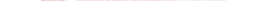 PROCESOS ESTRATEGICOS: DIRECCIONAMIENTO ESTRATEGICOEl proceso cuenta con 3 riesgos de gestión y 1 de corrupción. La Oficina de Control Interno realizó la revisión y análisis de cada riesgo, causa, controles y acciones.En general se observó lo siguiente en el seguimiento al proceso:Debilidades en la redacción e identificación de todos los posibles riesgos asociados al proceso.Controles muy amplios que impiden un seguimiento. Se requiere que la evidencia  de la ejecución de los controles se encuentre recopilada en una carpeta digital o física, y que esta sea  competente, es decir con calidad en relación a su relevancia y confiabilidad,  y suficiente en términos de cantidad.RIESGO 1PROCESOS ESTRATEGICOS: DIRECCIONAMIENTO ESTRATEGICOEl proceso cuenta con 3 riesgos de gestión y 1 de corrupción. La Oficina de Control Interno realizó la revisión y análisis de cada riesgo, causa, controles y acciones.En general se observó lo siguiente en el seguimiento al proceso:Debilidades en la redacción e identificación de todos los posibles riesgos asociados al proceso.Controles muy amplios que impiden un seguimiento. Se requiere que la evidencia  de la ejecución de los controles se encuentre recopilada en una carpeta digital o física, y que esta sea  competente, es decir con calidad en relación a su relevancia y confiabilidad,  y suficiente en términos de cantidad.RIESGO 1PROCESOS ESTRATEGICOS: DIRECCIONAMIENTO ESTRATEGICOEl proceso cuenta con 3 riesgos de gestión y 1 de corrupción. La Oficina de Control Interno realizó la revisión y análisis de cada riesgo, causa, controles y acciones.En general se observó lo siguiente en el seguimiento al proceso:Debilidades en la redacción e identificación de todos los posibles riesgos asociados al proceso.Controles muy amplios que impiden un seguimiento. Se requiere que la evidencia  de la ejecución de los controles se encuentre recopilada en una carpeta digital o física, y que esta sea  competente, es decir con calidad en relación a su relevancia y confiabilidad,  y suficiente en términos de cantidad.RIESGO 1PROCESOS ESTRATEGICOS: DIRECCIONAMIENTO ESTRATEGICOEl proceso cuenta con 3 riesgos de gestión y 1 de corrupción. La Oficina de Control Interno realizó la revisión y análisis de cada riesgo, causa, controles y acciones.En general se observó lo siguiente en el seguimiento al proceso:Debilidades en la redacción e identificación de todos los posibles riesgos asociados al proceso.Controles muy amplios que impiden un seguimiento. Se requiere que la evidencia  de la ejecución de los controles se encuentre recopilada en una carpeta digital o física, y que esta sea  competente, es decir con calidad en relación a su relevancia y confiabilidad,  y suficiente en términos de cantidad.RIESGO 1PROCESOS ESTRATEGICOS: DIRECCIONAMIENTO ESTRATEGICOEl proceso cuenta con 3 riesgos de gestión y 1 de corrupción. La Oficina de Control Interno realizó la revisión y análisis de cada riesgo, causa, controles y acciones.En general se observó lo siguiente en el seguimiento al proceso:Debilidades en la redacción e identificación de todos los posibles riesgos asociados al proceso.Controles muy amplios que impiden un seguimiento. Se requiere que la evidencia  de la ejecución de los controles se encuentre recopilada en una carpeta digital o física, y que esta sea  competente, es decir con calidad en relación a su relevancia y confiabilidad,  y suficiente en términos de cantidad.RIESGO 1PROCESOS ESTRATEGICOS: DIRECCIONAMIENTO ESTRATEGICOEl proceso cuenta con 3 riesgos de gestión y 1 de corrupción. La Oficina de Control Interno realizó la revisión y análisis de cada riesgo, causa, controles y acciones.En general se observó lo siguiente en el seguimiento al proceso:Debilidades en la redacción e identificación de todos los posibles riesgos asociados al proceso.Controles muy amplios que impiden un seguimiento. Se requiere que la evidencia  de la ejecución de los controles se encuentre recopilada en una carpeta digital o física, y que esta sea  competente, es decir con calidad en relación a su relevancia y confiabilidad,  y suficiente en términos de cantidad.RIESGO 1PROCESOS ESTRATEGICOS: DIRECCIONAMIENTO ESTRATEGICOEl proceso cuenta con 3 riesgos de gestión y 1 de corrupción. La Oficina de Control Interno realizó la revisión y análisis de cada riesgo, causa, controles y acciones.En general se observó lo siguiente en el seguimiento al proceso:Debilidades en la redacción e identificación de todos los posibles riesgos asociados al proceso.Controles muy amplios que impiden un seguimiento. Se requiere que la evidencia  de la ejecución de los controles se encuentre recopilada en una carpeta digital o física, y que esta sea  competente, es decir con calidad en relación a su relevancia y confiabilidad,  y suficiente en términos de cantidad.RIESGO 1IDENTIFICACIONIDENTIFICACIONCONTROLESPLAN DE RESPUESTA AL RIESGO PLAN DE RESPUESTA AL RIESGO PLAN DE RESPUESTA AL RIESGO PLAN DE RESPUESTA AL RIESGO PLAN DE RESPUESTA AL RIESGO RiesgoCausasDescripciónAccionesMetaFecha de InicioDuraciónObservacionesNo contar con las acciones para mitigar los riegos estratégicos de la unidadElaborar un análisis superficial de los riesgos de la entidadDefinición de lineamientos y cronograma para la construcción del mapa de riesgos institucionalDefinir para el 2016 el acompañamiento para el seguimiento y actualización del mapa de riesgos22 Procesos con mapa de riesgos actualizado01/03/20163 mesesNo contar con las acciones para mitigar los riegos estratégicos de la unidadNo se envía el análisis de riesgos de manera oportuna y con la totalidad de la información por parte de los procesos de la EntidadNo contar con las acciones para mitigar los riegos estratégicos de la unidadEvaluación subjetiva y sin la aplicación de los criterios para determinar el nivel real del riesgoCronograma MRCCronograma MRCAccionesAccionesAccionesAccionesElaboración/AprobaciónPublicaciónEfectividad de los
controlesAcciones
adelantadasAcciones
adelantadasObservaciones23/10/201514/12/2015Actualmente se cuenta con los lineamientos para la  administración de riesgos de la Entidad el cual fue actualizado el 26/04/2016, al igual que los formatos. Se identificó que el cronograma para la construcción de riesgos institucionales inicio en el mes de mayo. 
Adicionalmente el proceso  define de obligatorio cumplimiento en la última versión de la metodología de Administración de Riesgos que todos los riesgos  tendrán plan de respuesta al riesgo. Lo anterior da indicios de un buen diseño de control, ya que obliga la identificación e implementación de acciones pero la efectividad se refleja únicamente en los riesgos de corrupción,  toda vez que son los únicos que cuentan en su totalidad con acciones de respuesta al riesgo y muy pocos riesgos de gestión cuentan con acciones.
Por último, el contar con acciones no necesariamente me mitiga los riesgos estratégicos de la Unidad, por lo tanto se recomienda identificar controles que brinden mayor cobertura y puedan llegar a ser más efectivos.Actualmente se cuenta con los lineamientos para la  administración de riesgos de la Entidad el cual fue actualizado el 26/04/2016, al igual que los formatos. Se identificó que el cronograma para la construcción de riesgos institucionales inicio en el mes de mayo. 
Adicionalmente el proceso  define de obligatorio cumplimiento en la última versión de la metodología de Administración de Riesgos que todos los riesgos  tendrán plan de respuesta al riesgo. Lo anterior da indicios de un buen diseño de control, ya que obliga la identificación e implementación de acciones pero la efectividad se refleja únicamente en los riesgos de corrupción,  toda vez que son los únicos que cuentan en su totalidad con acciones de respuesta al riesgo y muy pocos riesgos de gestión cuentan con acciones.
Por último, el contar con acciones no necesariamente me mitiga los riesgos estratégicos de la Unidad, por lo tanto se recomienda identificar controles que brinden mayor cobertura y puedan llegar a ser más efectivos.Se cuenta con una programación para realiza el acompañamiento en la actualización del mapa de riesgos de cada uno de los procesos, más no se identifica el seguimiento a realizar por este proceso, tal y como se estableció en la acción.Se recomienda mejorar la redacción del riesgo toda vez que éste no debe iniciar en negación, asimismo identificar el verdadero riesgo del proceso, toda vez que el no contar con acciones no impide que el proceso defina los lineamientos generales, las políticas y la estructura de operación de la Unidad.OBJETIVO DEL PROCESO: Definir los lineamientos generales, las políticas y la estructura de operación de la Unidad con el fin de garantizar el cumplimiento de la misión.OBJETIVO DEL PROCESO: Definir los lineamientos generales, las políticas y la estructura de operación de la Unidad con el fin de garantizar el cumplimiento de la misión.OBJETIVO DEL PROCESO: Definir los lineamientos generales, las políticas y la estructura de operación de la Unidad con el fin de garantizar el cumplimiento de la misión.OBJETIVO DEL PROCESO: Definir los lineamientos generales, las políticas y la estructura de operación de la Unidad con el fin de garantizar el cumplimiento de la misión.OBJETIVO DEL PROCESO: Definir los lineamientos generales, las políticas y la estructura de operación de la Unidad con el fin de garantizar el cumplimiento de la misión.OBJETIVO DEL PROCESO: Definir los lineamientos generales, las políticas y la estructura de operación de la Unidad con el fin de garantizar el cumplimiento de la misión.OBJETIVO DEL PROCESO: Definir los lineamientos generales, las políticas y la estructura de operación de la Unidad con el fin de garantizar el cumplimiento de la misión.OBJETIVO DEL PROCESO: Definir los lineamientos generales, las políticas y la estructura de operación de la Unidad con el fin de garantizar el cumplimiento de la misión.IDENTIFICACIONIDENTIFICACIONCONTROLESPLAN DE RESPUESTA AL RIESGO PLAN DE RESPUESTA AL RIESGO PLAN DE RESPUESTA AL RIESGO PLAN DE RESPUESTA AL RIESGO PLAN DE RESPUESTA AL RIESGO RiesgoCausasDescripciónAccionesMetaFecha de InicioDuraciónObservacionesNo contar con las acciones correctivas para el tratamiento del servicio no conformeNo se ha implementado en su totalidad el procedimiento de control de servicio no conformeIdentificación y aprobación de servicios no conformes por cada proceso misional Seguimiento de la Dirección General para la implementación del procedimiento de control de servicio no conforme8 procesos con matriz de servicio no conforme 1/12/2015PermanenteNo contar con las acciones correctivas para el tratamiento del servicio no conformeHay confusión entre los conceptos de servicio no conforme y acción correctivaGeneración de acciones correctivas a partir de los resultados del análisis del servicio no conforme 8 procesos con acciones correctivas generadas1/12/2015PermanenteNo contar con las acciones correctivas para el tratamiento del servicio no conformeDebilidades en el seguimiento a los procesos y a los productos Cronograma MRCCronograma MRCAccionesAccionesAccionesElaboración/AprobaciónPublicaciónEfectividad de los
controlesAcciones
adelantadasObservaciones23/10/201514/12/2015El control diseñado por parte del proceso, no es un control ejecutado por ellos, la identificación de servicios no conformes lo realiza cada proceso misional, la validación está a cargo por la Dirección con el apoyo de Planeación. Se recomienda identificar controles que aplique directamente el proceso.Se observa la ejecución del control a través de  correos electrónicos de seguimiento a los procesos misionales en Diciembre, solicitando actualización de PSNC  y nuevamente en abril. 
Se recomienda que las acciones sean más específicas, identificando cada cuánto se realiza seguimiento, cómo lo hacen y qué se genera de ese seguimiento (informe, matriz, correo electrónico, etc...). Por último, la duración de las acciones no debe superar el año,  por lo tanto se recomienda establecer un límite en la duración de éstas.El proceso presenta muy pocos controles para el tratamiento del riesgo. Se recomienda la identificación de controles que permita de manera efectiva la mitigación del mismo.23/10/201514/12/2015A la fecha el proceso no ha generado acciones correctivas del resultado del análisis y servicio no conforme. Se informa que  la duración de las acciones no deben ser superior a un año por lo tanto se recomienda establecer un límite en la duración de éstas.OBJETIVO DEL PROCESO: Definir los lineamientos generales, las políticas y la estructura de operación de la Unidad con el fin de garantizar el cumplimiento de la misión.OBJETIVO DEL PROCESO: Definir los lineamientos generales, las políticas y la estructura de operación de la Unidad con el fin de garantizar el cumplimiento de la misión.OBJETIVO DEL PROCESO: Definir los lineamientos generales, las políticas y la estructura de operación de la Unidad con el fin de garantizar el cumplimiento de la misión.OBJETIVO DEL PROCESO: Definir los lineamientos generales, las políticas y la estructura de operación de la Unidad con el fin de garantizar el cumplimiento de la misión.OBJETIVO DEL PROCESO: Definir los lineamientos generales, las políticas y la estructura de operación de la Unidad con el fin de garantizar el cumplimiento de la misión.OBJETIVO DEL PROCESO: Definir los lineamientos generales, las políticas y la estructura de operación de la Unidad con el fin de garantizar el cumplimiento de la misión.OBJETIVO DEL PROCESO: Definir los lineamientos generales, las políticas y la estructura de operación de la Unidad con el fin de garantizar el cumplimiento de la misión.OBJETIVO DEL PROCESO: Definir los lineamientos generales, las políticas y la estructura de operación de la Unidad con el fin de garantizar el cumplimiento de la misión.IDENTIFICACIONIDENTIFICACIONCONTROLESPLAN DE RESPUESTA AL RIESGO PLAN DE RESPUESTA AL RIESGO PLAN DE RESPUESTA AL RIESGO PLAN DE RESPUESTA AL RIESGO PLAN DE RESPUESTA AL RIESGO RiesgoCausasDescripciónAccionesMetaFecha de InicioDuraciónObservacionesPresentar fallas en la información de la Unidad en la Rendición de CuentasDiferencias de información en las bases de datos Se realiza un plan de trabajo para adelantar el desarrollo de la rendición de cuentas Realizar seguimiento al cronograma establecido para tener la información requerida a tiempo y alineada Base de datos actualizada y confiable01/12/2015PermanentePresentar fallas en la información de la Unidad en la Rendición de CuentasNo reporte oportuno  de información por parte de las territoriales y dependencias de la sede nacional Se tienen cronogramas e instrumentos para la recolección de la información Cronograma MRCCronograma MRCAccionesAccionesAccionesElaboraciónPublicaciónEfectividad de los
controlesAcciones
adelantadasObservaciones23/10/201514/12/2015El proceso cuenta con un plan de trabajo para la recolección de información para la rendición de cuentas el cual se plasma en un cronograma  de rendición de cuentas territorial, adicionalmente se informa que existe un control adicional el cual  consiste en la validación que realiza el proceso de Planeación con respecto a la información reportada (CIFRAS). 
No es posible establecer la efectividad de este control toda vez que actualmente el proceso no cuenta con información para validar la efectividad, ejemplo: un año con respecto a otro, o el número de errores o falla en la información.
El proceso para el 2015 realizó un cronograma de rendición de cuentas territorial para tener la información requerida a tiempo.Es importante que se relacione un control específico que permita mitigar la causa de "Diferencias de información en las bases de datos". El control actual es muy amplio.OBJETIVO DEL PROCESO: Definir los lineamientos generales, las políticas y la estructura de operación de la Unidad con el fin de garantizar el cumplimiento de la misión.OBJETIVO DEL PROCESO: Definir los lineamientos generales, las políticas y la estructura de operación de la Unidad con el fin de garantizar el cumplimiento de la misión.OBJETIVO DEL PROCESO: Definir los lineamientos generales, las políticas y la estructura de operación de la Unidad con el fin de garantizar el cumplimiento de la misión.OBJETIVO DEL PROCESO: Definir los lineamientos generales, las políticas y la estructura de operación de la Unidad con el fin de garantizar el cumplimiento de la misión.OBJETIVO DEL PROCESO: Definir los lineamientos generales, las políticas y la estructura de operación de la Unidad con el fin de garantizar el cumplimiento de la misión.OBJETIVO DEL PROCESO: Definir los lineamientos generales, las políticas y la estructura de operación de la Unidad con el fin de garantizar el cumplimiento de la misión.OBJETIVO DEL PROCESO: Definir los lineamientos generales, las políticas y la estructura de operación de la Unidad con el fin de garantizar el cumplimiento de la misión.OBJETIVO DEL PROCESO: Definir los lineamientos generales, las políticas y la estructura de operación de la Unidad con el fin de garantizar el cumplimiento de la misión.IDENTIFICACIONIDENTIFICACIONCONTROLESPLAN DE RESPUESTA AL RIESGO PLAN DE RESPUESTA AL RIESGO PLAN DE RESPUESTA AL RIESGO PLAN DE RESPUESTA AL RIESGO PLAN DE RESPUESTA AL RIESGO RiesgoCausasDescripciónAccionesMetaFecha de InicioDuraciónObservacionesDefinir lineamientos que extralimiten las funciones para  beneficiar a un terceroConflicto de intereses entre los directivos y los servidores que afecten la relaciones laborales Direccionar los lineamientos únicamente a los grupos de interés y clientes de la UnidadRevisión de implementación de los lineamientos frente a grupos de interés1001/01/201631/12/2016Se incluirán en cada lineamientoDefinir lineamientos que extralimiten las funciones para  beneficiar a un terceroPresiones Políticas que influencien las decisiones tomadas por las Dirección Alineación de las directrices con el Plan nacional de Desarrollo, el Plan Sectorial y la Legislación aplicable a la entidad (Por ejemplo Conpes).Definir lineamientos que extralimiten las funciones para  beneficiar a un terceroDecisiones revisadas y aprobadas en Comité DirectivoCronograma MRCCronograma MRCAccionesAccionesAccionesElaboración/AprobaciónPublicaciónEfectividad de los
controlesAcciones
adelantadasObservaciones23/10/201514/12/2015A través de los comités directivos mediante los lineamientos dados por la Directora General se focaliza en los grupos de interés y se canaliza por medio del equipo directivo de la Unidad, la implementación se realiza a través de la ejecución de compromisos adquiridos en comité. Evidencia actas de comité.No se encontró un soporte claro que evidencie el avance de esta acción.Los controles  deben ser más específicos, toda vez que permiten que se solicite más información, adicionalmente el riesgo de corrupción debe estar aprobado mediante acta.23/10/201514/12/2015El diseño del control es acorde al riesgo; mediante la alineación del plan de acción con aquellas actividades o indicadores que le apuntan al plan nacional de desarrollo. No es posible medir la efectividad en este control debido a que en el momento no hay forma de identificar la extralimitación de funciones.No se tiene relacionado en el mapa de riesgos un control para mitigar la causa: Conflicto de intereses entre los directivos y los servidores que afecten las relaciones laborales, por lo tanto se recomienda revisar si se cuentan con controles para mitigar la causa.23/10/201514/12/2015Se cuenta con una herramienta llamada Zoho Creator que permite realizar el seguimiento a los compromisos establecidos en las actas de comité directivo, aunque es un control que está bien diseñado, no ha sido efectivo toda vez que dentro del aplicativo existen compromisos que están vencidos desde febrero y a la fecha no se evidencia el cumplimiento, se recomienda revisar la ubicación de este control, debido a que no hay coherencia con la acción planteada.OBJETIVO DEL PROCESO: Coordinar la planeación estratégica, táctica y presupuestal, así como la implementación del SIG.OBJETIVO DEL PROCESO: Coordinar la planeación estratégica, táctica y presupuestal, así como la implementación del SIG.OBJETIVO DEL PROCESO: Coordinar la planeación estratégica, táctica y presupuestal, así como la implementación del SIG.OBJETIVO DEL PROCESO: Coordinar la planeación estratégica, táctica y presupuestal, así como la implementación del SIG.OBJETIVO DEL PROCESO: Coordinar la planeación estratégica, táctica y presupuestal, así como la implementación del SIG.OBJETIVO DEL PROCESO: Coordinar la planeación estratégica, táctica y presupuestal, así como la implementación del SIG.OBJETIVO DEL PROCESO: Coordinar la planeación estratégica, táctica y presupuestal, así como la implementación del SIG.OBJETIVO DEL PROCESO: Coordinar la planeación estratégica, táctica y presupuestal, así como la implementación del SIG.IDENTIFICACIONIDENTIFICACIONCONTROLESPLAN DE RESPUESTA AL RIESGO PLAN DE RESPUESTA AL RIESGO PLAN DE RESPUESTA AL RIESGO PLAN DE RESPUESTA AL RIESGO PLAN DE RESPUESTA AL RIESGO RiesgoCausasDescripciónAccionesMetaFecha de InicioDuraciónObservacionesQue se presenten fallas en la formulación del Plan de Acciónque no se brinde la orientación adecuada en la formulación del Plan de Acción a las dependenciasRegistrar y aprobar los cambios al plan de acción solicitados por las dependencias por medio del acta Sisgestión validada por parte del jefe de la dependencia y de la OAP Realizar jornadas para la estandarización de criterios para la formulación del Plan de Acción para los enlaces de la OAPEstandarización de criteriosdic-152 meses Que se presenten fallas en la formulación del Plan de Acciónque no se genere una articulación entre el nivel nacional y el territorio para la definición de las actividades y metas Garantizar que el aplicativo no permita hacer modificaciones por parte de los usuarios una vez se cierre la etapa de formulación del plan de acciónRealizar una sesión en la cual se socializaran las lecciones aprendidas (Gestión del Conocimiento) del Plan de acción vigencia 20151 reuniónnov-152 meses Que se presenten fallas en la formulación del Plan de Acciónque se formulen actividades y metas que no estén alineadas con el marco estrateégico y el presupuesto de la Entidadrealizar el acompañamiento y revisión de la formulacion del plan de accion a las dependencias por parte de los enlaces de la OAPQue se presenten fallas en la formulación del Plan de Acciónque no se tenga en cuenta el entorno social, politico y economico del paísLos niveles de aprobación que tiene SISGESTION en la formulacion del plan de acciónQue se presenten fallas en la formulación del Plan de Acciónno estan claramente definidos los criterios para la revisión de la formulacion del Plan de AcciónQue se presenten fallas en la formulación del Plan de Acciónlos enlaces de las dependencias  tienen las competencias para la formulacion de l plan de acciónCronograma MRCCronograma MRCAccionesAccionesAccionesElaboraciónPublicaciónEfectividad de los controlesAcciones adelantadasObservaciones22/10/201514/12/2015El control  se está ejecutando a través de actas de modificación, siempre y cuando el proceso necesite realizar una modificación dentro del plan de acción.La acción se cuenta cumplida en el tiempo establecido, cuenta con acta de jornada estandarización de criterios para la formulación del Plan de Acción.22/10/201514/12/2015El aplicativo está parametrizado para no permitir la modificación después del cierre o de  la presentación del plan de acción. Es efectivo ya que no se puede modificar de acuerdo a lo mencionado anteriormente22/10/201514/12/2015Se verificó de manera aleatoria la asesoría por parte de la OAP y se evidenció que el proceso cuenta con  correos electrónicos con sugerencias a los procesos en la formulación del plan de acción  y actas de reunión de asesoría, con el fin de que cada proceso formule correctamente su plan de acción, a pesar de esto aún existen procesos que a la fecha realizan solicitudes de modificación de plan de acción.22/10/201514/12/2015Los permisos designados en el aplicativo SISGESTION, son asignados de acuerdo a instrucciones de los líderes de procesos, lo que permite una efectiva segregación de funciones dentro del aplicativo.OBJETIVO DEL PROCESO: Coordinar la planeación estratégica, táctica y presupuestal, así como la implementación del SIG.OBJETIVO DEL PROCESO: Coordinar la planeación estratégica, táctica y presupuestal, así como la implementación del SIG.OBJETIVO DEL PROCESO: Coordinar la planeación estratégica, táctica y presupuestal, así como la implementación del SIG.OBJETIVO DEL PROCESO: Coordinar la planeación estratégica, táctica y presupuestal, así como la implementación del SIG.OBJETIVO DEL PROCESO: Coordinar la planeación estratégica, táctica y presupuestal, así como la implementación del SIG.OBJETIVO DEL PROCESO: Coordinar la planeación estratégica, táctica y presupuestal, así como la implementación del SIG.OBJETIVO DEL PROCESO: Coordinar la planeación estratégica, táctica y presupuestal, así como la implementación del SIG.OBJETIVO DEL PROCESO: Coordinar la planeación estratégica, táctica y presupuestal, así como la implementación del SIG.IDENTIFICACIONIDENTIFICACIONCONTROLESPLAN DE RESPUESTA AL RIESGO PLAN DE RESPUESTA AL RIESGO PLAN DE RESPUESTA AL RIESGO PLAN DE RESPUESTA AL RIESGO PLAN DE RESPUESTA AL RIESGO RiesgoCausasDescripciónAccionesMetaFecha de InicioDuraciónObservacionesQue no se identifiquen la totalidad de las necesidades reales de gasto requeridas para el cumplimiento de la misionalidadLas dependencias subestiman o sobreestiman los costos reales para la ejecución de sus actividades Brindar acompañamiento a las dependencias en la formulación del anteproyecto de presupuestoRealizar una reunión exponiendo la totalidad de necesidades de gastos operativos de las dependencias, según la información suministrada por ellos1 Reuniónoct-153 meses Que no se identifiquen la totalidad de las necesidades reales de gasto requeridas para el cumplimiento de la misionalidadDiferencias de los tiempos en la programación del presupuesto y la dinámica de la ejecución de la política pública Revisión de todas las necesidades reportadas por las dependencias para que sean consolidadas en el anteproyecto de presupuesto Que no se identifiquen la totalidad de las necesidades reales de gasto requeridas para el cumplimiento de la misionalidadLa Unidad no cuenta con una estructura de costos unitarios de todos los servicios y productos que presta y brinda Que no se identifiquen la totalidad de las necesidades reales de gasto requeridas para el cumplimiento de la misionalidadEntrega inoportuna de la programación presupuestal por parte de las dependencias Cronograma MRCCronograma MRCAccionesAccionesAccionesElaboraciónPublicaciónEfectividad de los
controlesAcciones
adelantadasObservaciones22/10/201514/12/2015Se verificó de manera aleatoria el acompañamiento por parte de la OAP a los procesos que aplican la  formulación del anteproyecto de presupuesto, y se evidenció que la OAP remite correos electrónicos con sugerencias a los procesos, en la formulación del anteproyecto, con el fin de que cada proceso formule correctamente su anteproyecto.Los controles permiten que los diferentes procesos participen y formulen todas sus necesidades.22/10/201514/12/2015Todos los procesos reportan a final de año las necesidades reales de gasto las cuales son consolidadas en el anteproyecto de presupuesto. OBJETIVO DEL PROCESO: Coordinar la planeación estratégica, táctica y presupuestal, así como la implementación del SIG.OBJETIVO DEL PROCESO: Coordinar la planeación estratégica, táctica y presupuestal, así como la implementación del SIG.OBJETIVO DEL PROCESO: Coordinar la planeación estratégica, táctica y presupuestal, así como la implementación del SIG.OBJETIVO DEL PROCESO: Coordinar la planeación estratégica, táctica y presupuestal, así como la implementación del SIG.OBJETIVO DEL PROCESO: Coordinar la planeación estratégica, táctica y presupuestal, así como la implementación del SIG.OBJETIVO DEL PROCESO: Coordinar la planeación estratégica, táctica y presupuestal, así como la implementación del SIG.OBJETIVO DEL PROCESO: Coordinar la planeación estratégica, táctica y presupuestal, así como la implementación del SIG.OBJETIVO DEL PROCESO: Coordinar la planeación estratégica, táctica y presupuestal, así como la implementación del SIG.IDENTIFICACIONIDENTIFICACIONCONTROLESPLAN DE RESPUESTA AL RIESGO PLAN DE RESPUESTA AL RIESGO PLAN DE RESPUESTA AL RIESGO PLAN DE RESPUESTA AL RIESGO PLAN DE RESPUESTA AL RIESGO RiesgoCausasDescripciónAccionesMetaFecha de InicioDuraciónObservacionesQue no se vea reflejada la mejora institucional con la implementación del SIG Que se formulen actividades en el plan de implementación que no propendan al mejoramiento institucional.Realizar la validación del plan de implementacion del SIG con todos los enlaces INTEGRA y los lideres de cada SubsistemaRealizar la automatización del manejo del SIG en lo concerniente al Plan de Implementación SIG, Servicio no conforme y Acciones correctivas, preventivas y de mejora Modulo del SIG en el aplicativo SISGESTIONoct-153 meses Que no se vea reflejada la mejora institucional con la implementación del SIG Falta de volundad y liderazgo por parte de las directivas y funcionarios de la entidad.Realizar seguimiento a las acciones correctivas, preventivas y de mejora resultado de la mejora continua Que no se vea reflejada la mejora institucional con la implementación del SIG Poca capacitación y sensibilización a todos los funcionarios de nivel nacional y territorial.Que no se vea reflejada la mejora institucional con la implementación del SIG Alta rotación del personal.Cronograma MRCCronograma MRCAccionesAccionesAccionesElaboraciónPublicaciónEfectividad de los
controlesAcciones
adelantadasObservaciones22/10/201514/12/2015Se realizó la validación de la implementación en los primeros encuentros de enlaces SIG que se realizó en el mes de febrero e inicios de Marzo. El control fue efectivo toda vez que en cada charla se dieron a conocer las inquietudes y se tomaron decisiones al respecto.La acción está parcialmente cumplida, a pesar de implementar el  Plan del SIG en SISGESTION aún falta implementar el Servicio no conforme y la totalidad de acciones correctivas, preventivas y de mejora.22/10/201514/12/2015Mediante correo electrónico los enlaces de planeación realizan seguimiento a las acciones correctivas, preventivas y de mejora, con el objetivo de velar por la   correcta identificación de acciones y la ejecución de las mismas para la mejora continua de cada proceso. El control se ejecuta y está diseñado para mitigar el riesgo pero la efectividad de este indicador depende de la ejecución de las acciones propuestas por parte de los procesos en los tiempos establecidos,  la OCI  no pudo evaluar la efectividad, por lo tanto esta será evaluada en el próximo seguimiento.IDENTIFICACIONIDENTIFICACIONCONTROLESPLAN DE RESPUESTA AL RIESGO PLAN DE RESPUESTA AL RIESGO PLAN DE RESPUESTA AL RIESGO PLAN DE RESPUESTA AL RIESGO PLAN DE RESPUESTA AL RIESGO RiesgoCausasDescripciónAccionesMetaFecha de InicioDuraciónObservacionesAsignación presupuestal con destinación diferente  a las metas y programas institucionalesFavorecimiento políticos para desviar recursos a un fin especifico diferente a las responsabilidades de la UnidadConstrucción de Anteproyecto de Presupuesto, concertado y definido con cada proceso y aprobado por las instancias definidas en la LeyDefinición de criterios de planeación 2016, orientado a focalizar la atención a las víctimas de acuerdo con las metas del plan nacional de desarrollo y los compromisos institucionales1 Presentación con criterios de planeación15/11/20151 mesAsignación presupuestal con destinación diferente  a las metas y programas institucionalesConflictos de Interés para favoreserse o beneficiarse bajo intereses particularesAlineación presupuestal con el marco estratégico de la Entidad, ajustando y priorizando las inversiones de acuerdo con las metas institucionales Revisión de los planes de acción alineados con el presupuesto por parte de la Oficina Asesora de Planeación1 Plan de Acción Aprobado15/12/20151 MesCronograma MRCCronograma MRCAccionesAccionesAccionesElaboraciónPublicaciónEfectividad de los
controlesAcciones
adelantadasObservaciones22/10/201514/12/2015Lo reportado en el  SUIFP se encuentra alineado al  plan de acción y se realiza un  control de calidad el cual consiste en la revisión por parte del enlace y después pasa a la revisión del jefe de la OAP. No es posible establecer la efectividad del control para este seguimiento, por lo tanto se revisará en el próximo seguimiento.Se  cumplió la acción, se realizó una presentación con criterios de planeación.22/10/201514/12/2015Lo reportado en el  SUIFP se encuentra alineado al  plan de acción y se realiza un  control de calidad el cual consiste en la revisión por parte del enlace y después pasa a la revisión del jefe de la OAP. No es posible establecer la efectividad del control para este seguimiento, por lo tanto se revisará en el próximo seguimiento.La alineación queda registrada en el aplicativo de SISGESTION al momento de la formulación del plan de acción y plan anual de adquisiciones donde se enlazan las actividades con los objetivos de la Entidad.OBJETIVO DEL PROCESO DE GESTIÓN DE PREVENCIÓN Y ATENCIÓN DE EMERGENCIAS:
Mitigar el impacto de la violencia sobre la población víctima del conflicto armado a través de acciones que mejoren la oportunidad de atención en la inmediatezOBJETIVO DEL PROCESO DE GESTIÓN DE PREVENCIÓN Y ATENCIÓN DE EMERGENCIAS:
Mitigar el impacto de la violencia sobre la población víctima del conflicto armado a través de acciones que mejoren la oportunidad de atención en la inmediatezOBJETIVO DEL PROCESO DE GESTIÓN DE PREVENCIÓN Y ATENCIÓN DE EMERGENCIAS:
Mitigar el impacto de la violencia sobre la población víctima del conflicto armado a través de acciones que mejoren la oportunidad de atención en la inmediatezOBJETIVO DEL PROCESO DE GESTIÓN DE PREVENCIÓN Y ATENCIÓN DE EMERGENCIAS:
Mitigar el impacto de la violencia sobre la población víctima del conflicto armado a través de acciones que mejoren la oportunidad de atención en la inmediatezOBJETIVO DEL PROCESO DE GESTIÓN DE PREVENCIÓN Y ATENCIÓN DE EMERGENCIAS:
Mitigar el impacto de la violencia sobre la población víctima del conflicto armado a través de acciones que mejoren la oportunidad de atención en la inmediatezOBJETIVO DEL PROCESO DE GESTIÓN DE PREVENCIÓN Y ATENCIÓN DE EMERGENCIAS:
Mitigar el impacto de la violencia sobre la población víctima del conflicto armado a través de acciones que mejoren la oportunidad de atención en la inmediatezOBJETIVO DEL PROCESO DE GESTIÓN DE PREVENCIÓN Y ATENCIÓN DE EMERGENCIAS:
Mitigar el impacto de la violencia sobre la población víctima del conflicto armado a través de acciones que mejoren la oportunidad de atención en la inmediatezOBJETIVO DEL PROCESO DE GESTIÓN DE PREVENCIÓN Y ATENCIÓN DE EMERGENCIAS:
Mitigar el impacto de la violencia sobre la población víctima del conflicto armado a través de acciones que mejoren la oportunidad de atención en la inmediatezIDENTIFICACIONIDENTIFICACIONCONTROLESPLAN DE RESPUESTA AL RIESGO PLAN DE RESPUESTA AL RIESGO PLAN DE RESPUESTA AL RIESGO PLAN DE RESPUESTA AL RIESGO PLAN DE RESPUESTA AL RIESGO RiesgoCausasDescripciónAccionesMetaFecha de InicioDuraciónObservacionesQue los bienes y/o productos aportados por la Unidad se destinen por la entidad territorial ejecutora a otros finesQue la Entidad Territorial desee obtener lucro o favores politicos resultado de estas entregasSe poseen tres controles para la verificación inicial de los requisitos, validacion posterior de la documentación y aprobación final por parte del Comité de cada proyecto.Realizar visita aleatorias de inspección por parte de la UARIV a la zona en donde se desarrolla el proyecto, para validar que los recursos tienen un fin adecuado con lo aprobado.Visitas aleatorias al 40%de los proyectos15/10/2015PermanenteEstas acciones planteadas corresponden a las mediadas que se toman en cuanto a los controles en sitio, que es donde mas riesgo existe que se presente dicho destino.Que los bienes y/o productos aportados por la Unidad se destinen por la entidad territorial ejecutora a otros finesQue la Entidad Territorial posea otros planes, programas y proyectos (que no sean aprobados por la Unidad) y sean utilizados con este finAcompañar las entregas por parte de la UARIV, de los bienes y/o productos aportados para la poblacion victima del conflicto interno armado.Acompañar el 70% de las entregas de Bienes y/o Productos15/10/2015PermanenteQue los bienes y/o productos aportados por la Unidad se destinen por la entidad territorial ejecutora a otros finesQue se reconozca la Ayuda Humanitaria  a víctimas  que no cumplan los requisitos de accesoCronograma MRCCronograma MRCAccionesAccionesAccionesElaboraciónPublicaciónEfectividad de los
controlesAcciones
adelantadasObservaciones15/10201514/12/2016El control es muy amplio y no establece de manera concreta los controles a revisar, por lo tanto se recomienda plasmar de forma específica los controles. Se verificó el cumplimiento de esta acción a través de las comisiones que se han realizado a zonas donde se desarrollan proyectos. Durante el periodo de Octubre 2015 a Abril 2016 se encontraban en construcción  20 proyectos de Infraestructura Social y Comunitaria y a 15 se les realizó seguimiento a la obra, para este caso realizaron el 75% de visitas aleatorias, sobrepasando la meta de la acción, siendo esto muy satisfactorio.Los riesgos de corrupción se entienden por la posibilidad de que por acción u omisión, mediante el uso indebido del poder, de los recursos o de la información, se lesionen los intereses de una entidad y en consecuencia del Estado, para la obtención de un beneficio particular. En este caso se debe tener en cuenta la anterior definición para identificar los riesgos de corrupción del proceso, igualmente es necesario que se identifiquen más riesgos de corrupción.15/10201514/12/2016Acompañamiento por parte de la SPAE en la entrega de  174 solicitudes realizadas y tramitadas, las cuales cuenta con soportes. Se recomienda redactar de manera clara  y precisa  a qué se le realizará el acompañamiento toda vez que al solicitar la cantidad de Bienes y/o Servicios aportados no fue posible obtener la información, solo el número de solicitudes realizadas y tramitadas. Se recomienda revisar todos los controles con lo que cuenta actualmente el proceso ya que muchos de  ellos no se encuentran registrados en el mapa de riesgosOBJETIVO DEL PROCESO: Diseñar, implementar y controlar las estrategias de atención y disponer de los mecanismos necesarios para brindar una respuesta integral a las víctimas de acuerdo con las solicitudes y requerimientos que llegan a través de los diferentes canales de atención, midiendo la satisfacción de los servicios recibidos por los ciudadanos y víctimasOBJETIVO DEL PROCESO: Diseñar, implementar y controlar las estrategias de atención y disponer de los mecanismos necesarios para brindar una respuesta integral a las víctimas de acuerdo con las solicitudes y requerimientos que llegan a través de los diferentes canales de atención, midiendo la satisfacción de los servicios recibidos por los ciudadanos y víctimasOBJETIVO DEL PROCESO: Diseñar, implementar y controlar las estrategias de atención y disponer de los mecanismos necesarios para brindar una respuesta integral a las víctimas de acuerdo con las solicitudes y requerimientos que llegan a través de los diferentes canales de atención, midiendo la satisfacción de los servicios recibidos por los ciudadanos y víctimasOBJETIVO DEL PROCESO: Diseñar, implementar y controlar las estrategias de atención y disponer de los mecanismos necesarios para brindar una respuesta integral a las víctimas de acuerdo con las solicitudes y requerimientos que llegan a través de los diferentes canales de atención, midiendo la satisfacción de los servicios recibidos por los ciudadanos y víctimasOBJETIVO DEL PROCESO: Diseñar, implementar y controlar las estrategias de atención y disponer de los mecanismos necesarios para brindar una respuesta integral a las víctimas de acuerdo con las solicitudes y requerimientos que llegan a través de los diferentes canales de atención, midiendo la satisfacción de los servicios recibidos por los ciudadanos y víctimasOBJETIVO DEL PROCESO: Diseñar, implementar y controlar las estrategias de atención y disponer de los mecanismos necesarios para brindar una respuesta integral a las víctimas de acuerdo con las solicitudes y requerimientos que llegan a través de los diferentes canales de atención, midiendo la satisfacción de los servicios recibidos por los ciudadanos y víctimasOBJETIVO DEL PROCESO: Diseñar, implementar y controlar las estrategias de atención y disponer de los mecanismos necesarios para brindar una respuesta integral a las víctimas de acuerdo con las solicitudes y requerimientos que llegan a través de los diferentes canales de atención, midiendo la satisfacción de los servicios recibidos por los ciudadanos y víctimasOBJETIVO DEL PROCESO: Diseñar, implementar y controlar las estrategias de atención y disponer de los mecanismos necesarios para brindar una respuesta integral a las víctimas de acuerdo con las solicitudes y requerimientos que llegan a través de los diferentes canales de atención, midiendo la satisfacción de los servicios recibidos por los ciudadanos y víctimasIDENTIFICACIONIDENTIFICACIONCONTROLESPLAN DE RESPUESTA AL RIESGO PLAN DE RESPUESTA AL RIESGO PLAN DE RESPUESTA AL RIESGO PLAN DE RESPUESTA AL RIESGO PLAN DE RESPUESTA AL RIESGO RiesgoCausasDescripciónAccionesMetaFecha de InicioDuraciónObservacionesQue los servidores pueden ser objeto de soborno para obtener información confidencial de las víctimas o de la EntidadDesconocimiento de los integrantes y/o colaboradores que atienden a las víctimas por los Canales de Atención de la confidencialidad de la información que se genera en los procesos de atención a las víctimas Definir perfiles y usuarios de consulta para los aplicativos  de acuerdo con el tipo de gestión  de tal forma que tengan acceso a información  solo dentro del proceso de atención.Socializar los canales de comunicación de posibles irregularidades al respecto para que la Unidad pueda tomar las medidas respectivas.1
Socializacion por cada canal01/10/20153 Meses1. Firma del acuerdo de confidencialidad actualizado por parte de orientadores antiguos que vienen de otras operaciones de la Unidad. 
2. Habilitación de permisos ampliados en horario para los orientadores de fines de semana y de turno nocturno.
3. Socialización de la toma adecuada de Quejas, reclamos y denuncias a través de los servicios del canal.
4. Socialización de acceso adecuado a las herramientas, enfatizando en la prohibición de abrir múltiples sesiones de un aplicativo con un mismo usuario.
5. Capacitación exprés para la adecuada toma de QRDASIDENTIFICACIONIDENTIFICACIONCONTROLESPLAN DE RESPUESTA AL RIESGO PLAN DE RESPUESTA AL RIESGO PLAN DE RESPUESTA AL RIESGO PLAN DE RESPUESTA AL RIESGO PLAN DE RESPUESTA AL RIESGO RiesgoCausasDescripciónAccionesMetaFecha de InicioDuraciónObservacionesQue los servidores pueden ser objeto de soborno para obtener información confidencial de las víctimas o de la EntidadLoa aplicativos que soportan el desarrollo de atención , asistencia y reparación a las víctimas, visualizan información confidencial de las víctimasGarantizar el cumplimiento de requisitos para la firma de acuerdos de confidencialidad para la administración de la información registrada y consultada.Generar Notas informativas de sensibilización y etica para un adecudao uso de la información en los canales de la Unidad1 Nota por cada canal01/10/20153 Meses1. Publicación preturno 26 de Noviembre enfatizando sobre la adecuada toma de QRDAS.
2. Preturno aclaración de definiciones de queja, reclamo y denuncia. 09 de diciembre
3. Preturno adecuada tipificación de QRDAS. 11 de diciembre.
4. Preturno de información sobre multisesión en los aplicativos de la unidad. 17 de diciembreQue los servidores pueden ser objeto de soborno para obtener información confidencial de las víctimas o de la EntidadNo se tiene control de acceso a los diferentes aplicativos de consulta, registro y gestión que soportan la atención, asistencia y reparación de las víctimasQue los servidores pueden ser objeto de soborno para obtener información confidencial de las víctimas o de la EntidadAusencia de procesos de seguimiento en la prestación del servicio de atención a las víctimas/ciudadanos por los canales existentes en la UnidadCronograma MRCCronograma MRCAccionesAccionesAccionesElaboraciónPublicaciónEfectividad de los
controlesAcciones
adelantadasObservaciones15/10/201514/12/2015Actualmente se utilizan los aplicativos SGV, VIVANTO, Lex, PAARI, Indemniza, MAARIV, ORFEO y para el acceso a estos se debe diligenciar un acuerdo de confidencialidad, adicionalmente el proceso define los perfiles de acuerdo a los cargos de los servidores, pero  la definición de perfiles no se encuentra documentada, lo cual conlleva a que posiblemente se asigne de manera errónea perfiles que no están alineados con sus funciones. 
El diseño de este control busca evitar el acceso a información por personal no autorizado. Se recomienda solicitar cada seis meses los usuarios que cuentan con permisos específicos del proceso de Atención y Orientación en los diferentes sistemas de información, y validar si continúan vinculados con el proceso de manera directa o a través de terceros, con el fin de evitar fuga de información.Se realizaron socializaciones dentro del tiempo establecido cumpliendo con el objetivo de la acción.Se recomienda mejorar la redacción del riesgo, ya que el riesgo debe estar descrito de manera clara, sin que su redacción dé lugar a ambigüedades o confusiones con la causa generadora de los mismos. Igualmente se identificó que el proceso puede llegar a tener más riesgos de corrupción, los cuales se deben plasmar en el mapa de riesgos. Por último se sugiere solicitar auditorías  a los sistemas de información que se utilizan al interior del proceso, con el fin de revisar si  el personal  tanto del operador como de la UARIV, ingresa en horas no laborales.15/10/201514/12/2015Se cuenta con acuerdos de confidencialidad de las personas que acceden a los diferentes aplicativos, el control es efectivo, toda vez que los líderes de proceso son los encargados de hacer llegar los acuerdos y en caso de faltar alguno los administradores de los sistemas de información, lo detectan y solicitan el envío de éste para la creación de usuarios.Se realizó la publicación de notas preturno dentro del tiempo establecido cumpliendo con el objetivo de la acción.Se identifica la existencia de controles adicionales que no se encuentran relacionados en el mapa de riesgos, se sugiere realizar una revisión de los controles con lo que actualmente cuentaOBJETIVO DEL PROCESO:
Decidir sobre la inclusión o no en el Registro Único de Víctimas, de las personas que declaran por los hechos victimizantes estipulados en la Ley 1448 de 2011.OBJETIVO DEL PROCESO:
Decidir sobre la inclusión o no en el Registro Único de Víctimas, de las personas que declaran por los hechos victimizantes estipulados en la Ley 1448 de 2011.OBJETIVO DEL PROCESO:
Decidir sobre la inclusión o no en el Registro Único de Víctimas, de las personas que declaran por los hechos victimizantes estipulados en la Ley 1448 de 2011.OBJETIVO DEL PROCESO:
Decidir sobre la inclusión o no en el Registro Único de Víctimas, de las personas que declaran por los hechos victimizantes estipulados en la Ley 1448 de 2011.OBJETIVO DEL PROCESO:
Decidir sobre la inclusión o no en el Registro Único de Víctimas, de las personas que declaran por los hechos victimizantes estipulados en la Ley 1448 de 2011.OBJETIVO DEL PROCESO:
Decidir sobre la inclusión o no en el Registro Único de Víctimas, de las personas que declaran por los hechos victimizantes estipulados en la Ley 1448 de 2011.OBJETIVO DEL PROCESO:
Decidir sobre la inclusión o no en el Registro Único de Víctimas, de las personas que declaran por los hechos victimizantes estipulados en la Ley 1448 de 2011.OBJETIVO DEL PROCESO:
Decidir sobre la inclusión o no en el Registro Único de Víctimas, de las personas que declaran por los hechos victimizantes estipulados en la Ley 1448 de 2011.IDENTIFICACIONIDENTIFICACIONCONTROLESPLAN DE RESPUESTA AL RIESGO PLAN DE RESPUESTA AL RIESGO PLAN DE RESPUESTA AL RIESGO PLAN DE RESPUESTA AL RIESGO PLAN DE RESPUESTA AL RIESGO RiesgoCausasDescripciónAccionesMetaFecha de InicioDuraciónObservacionesLa población víctima no puede rendir declaración en las oficinas del Ministerio Público Que el contrato interadministrativo de impresión de la Unidad no se haya suscrito, o estando suscrito presente dificultades en su ejecución de tal manera no existe disponibilidad de Formatos Únicos De Declaración  para ser enviados a las Oficinas del Ministerio PúblicoRealizar seguimiento a la distribución de los FUD a las oficinas del Ministerio PúblicoCoordinar reuniones de toma de decisiones dos meses antes de la terminación del contrato interadministrativo de impresión de la Unidad.1oct-156 mesesSe realizo reunion el dia 18 de  marzo entre el Subdirector , la lider el procedimiento Gestion FUD  y el apoyo a la supervisison de contrato con el operador de ASD.IDENTIFICACIONIDENTIFICACIONCONTROLESPLAN DE RESPUESTA AL RIESGO PLAN DE RESPUESTA AL RIESGO PLAN DE RESPUESTA AL RIESGO PLAN DE RESPUESTA AL RIESGO PLAN DE RESPUESTA AL RIESGO RiesgoCausasDescripciónAccionesMetaFecha de InicioDuraciónObservacionesLa población víctima no puede rendir declaración en las oficinas del Ministerio PúblicoQue se extravíen los FUD enviados desde la Subdirección de Valoración y Registro a las oficinas del Ministerio PúblicoCapacitar a los funcionarios del Ministerio Público respecto a la toma de declaraciones.Remitir desde el nivel central a través del operador de envío  los formatos a los municipios en los cuales Servientrega no tenga cubrimiento y así evitar posibles extravíos de la documentación.100%oct-156 mesesDesde Octubre de 2015 se han realizado 8 envios a traves del operador 472 a los municipios donde Servientrega no tiene cubrimiento.La población víctima no puede rendir declaración en las oficinas del Ministerio PúblicoFalta de conocimiento en el proceso de solicitud, toma de declaración y manejo de los FUD,  por parte de los funcionarios del Ministerio Publico, debido a la alta rotación.Cronograma MRCCronograma MRCAccionesAccionesAccionesElaboraciónPublicaciónEfectividad de los controlesAcciones adelantadasObservaciones15/10/201514/12/2015El control se está ejecutando mediante un  formato de seguimiento de distribución de FUDS, donde se encuentra la trazabilidad de la distribución de cada uno.Con Acta del 18 de Marzo de 2016, se realizó una reunión entre el subdirector José Orlando Cruz, la líder del procedimiento de Gestión de FUD y el apoyo a la supervisión del contrato con el operador ASD. Se decidió no hacer plan de contingencia, teniendo en cuenta los FUDs que se tenían actualmente de la V1 y V2.Los únicos casos que se presentaron para que los funcionarios del ministerio público no tomaran declaraciones ocurrieron en Junio del 2015 y se les informó que siempre se debe tomar la declaración y que de existir extemporaneidad se revisaría en la Unidad esos casos.15/10/201514/12/2015Algunas capacitaciones se realizan por solicitud de los funcionarios para la toma en línea de las declaraciones. Para el presente año se tienen planeadas 70 capacitaciones, de las cuales a la fecha se han realizado 16, discriminadas así: 4 presenciales, 12 específicamente en toma en línea (9 virtuales  y 3 presenciales).Se cumplió la acción con el envío a través de 472 de 8 paquetes: 5 a Santander, 1 a  Cesar,  Guajira y 2 a Córdoba.IDENTIFICACIONIDENTIFICACIONCONTROLESPLAN DE RESPUESTA AL RIESGO PLAN DE RESPUESTA AL RIESGO PLAN DE RESPUESTA AL RIESGO PLAN DE RESPUESTA AL RIESGO PLAN DE RESPUESTA AL RIESGO RiesgoCausasDescripciónAccionesMetaFecha de InicioDuraciónObservacionesLa información aportada por el declarante en medio físico o electrónico mediante la declaración  presentada en  las oficinas del Ministerio Publico no se pueda ingresar en la herramienta tecnológica del Registro único de Victimas (RUV) retrasando así el proceso de valoración.Se extravían las declaraciones remitidas a la Subdirección de Valoración y Registro por las oficinas del Ministerio Público.Realizar seguimiento a la recepción de los FUD enviados por el Ministerio Publico.Realizar video tutoriales sobre el procedimiento de toma de declaración en línea y enviar a las oficinas del Ministerio Publico para contribuir a la capacitación de los funcionarios.1oct-156 mesesEn el mes de Febrero de 2016 se envió a las oficinas del Ministerio Público  CD con los videos tutoriales.
En el mes de Abril de 2016 se publicaron los videos tutorialesde toma de declaración en línea en la página de la Unidad.La información aportada por el declarante en medio físico o electrónico mediante la declaración  presentada en  las oficinas del Ministerio Publico no se pueda ingresar en la herramienta tecnológica del Registro único de Victimas (RUV) retrasando así el proceso de valoración.Fallas en la red cuando se tramitan las declaraciones tomadas mediante el aplicativo en línea.Brindar soporte mediante correo electrónico, teléfono o Skype a las oficinas del Ministerio público que toman declaraciones en línea.La información aportada por el declarante en medio físico o electrónico mediante la declaración  presentada en  las oficinas del Ministerio Publico no se pueda ingresar en la herramienta tecnológica del Registro único de Victimas (RUV) retrasando así el proceso de valoración.Desconocimiento por parte del funcionario del Ministerio Publico en el manejo de herramienta tecnológica suministrada por la unidad para ala toma de declaración en línea.Cronograma MRCCronograma MRCAccionesAccionesAccionesElaboraciónPublicaciónEfectividad de los
controlesAcciones
adelantadasObservaciones15/10/201514/12/2015El control se está ejecutando mediante un formato de seguimiento a la recepción de FUDs, donde se encuentra registrado cuántos FUDs recibió el ministerio público, fecha, entre otrosSe cumplió la acción con la realización de 10 videos tutoriales, los cuales fueron remitidos mediante correo electrónico para la consulta y se anexo un documento informativo.Los controles establecidos para la mitigación del riesgo son efectivos, ya que el primero permite que el ministerio público cuente con los insumos necesarios para que las victimas puedan declarar por los diferentes hechos victimizantes. Con el segundo control se busca contar con las medidas necesarias para que el ministerio público pueda realizar la toma de declaraciones en línea y en caso de existir inquietudes, resolverlas desde cualquier medio de información.15/10/201514/12/2015Se implementa un formato para el soporte técnico de toma en línea el cual se llama: SEGUIMIENTO SOPORTE EN LINEA V1,  para el control de llamadas que reciben solicitando soporte técnico, el formato contiene los siguientes campos: país, entidad, departamento, municipio, solicitante, requerimiento, descripción del requerimiento, fecha, hora  de inicio y  terminación, se observó que para el mes de abril recibieron 123 requerimientos de soporte.Los controles establecidos para la mitigación del riesgo son efectivos, ya que el primero permite que el ministerio público cuente con los insumos necesarios para que las victimas puedan declarar por los diferentes hechos victimizantes. Con el segundo control se busca contar con las medidas necesarias para que el ministerio público pueda realizar la toma de declaraciones en línea y en caso de existir inquietudes, resolverlas desde cualquier medio de información.IDENTIFICACIONIDENTIFICACIONCONTROLESPLAN DE RESPUESTA AL RIESGO PLAN DE RESPUESTA AL RIESGO PLAN DE RESPUESTA AL RIESGO PLAN DE RESPUESTA AL RIESGO PLAN DE RESPUESTA AL RIESGO RiesgoCausasDescripciónAccionesMetaFecha de InicioDuraciónObservacionesQue las declaraciones recibidas no sean valoradas en el término establecido por la leyQue los actos administrativos proyectados por los valoradores presenten inconsistencias de fondo y forma que al ser detectadas por el grupo de calidad, deben ser  corregidas lo cual alarga los tiempo de respuesta.Retroalimentar las observaciones realizadas a los actos administrativos por  parte del equipo de calidad, de modo que estas no se sigan presentando.Requerir acta de entrega a los valoradores que se desvinculan de la Subdirección de Valoración y Registro, donde indiquen el estado actual  de las tareas asignadas.100%oct-156 mesesComo evidencia se encuentran 5 actas de valoradores que se desvincularon de la Subdirección de Valoración y Registro desde el mes de Octubre de 2015 a la fecha. Es de aclarar que la totalidad de actas se encuentran en medio fisico a cargo de Francisco Atehortua, profsional grado 18 de la  SVR  quien es el lider del rpocedimeinto de valoraciòn.Que las declaraciones recibidas no sean valoradas en el término establecido por la leyFallas tecnológicas en los aplicativos utilizados  por los valoradores que retrasan los tiempos de trámite de cada una de las declaraciones.Asignar a un grupo de trabajo las declaraciones que quedaron sin tramitar por los valoradores que se retiraron del proceso, de modo que las mismas sean gestionadas.Que las declaraciones recibidas no sean valoradas en el término establecido por la leyLa capacidad operativa no es suficiente para atender la demanda del proceso.Generar una alerta mensual frente a las declaraciones que están próximas a vencer.IDENTIFICACIONIDENTIFICACIONCONTROLESPLAN DE RESPUESTA AL RIESGO PLAN DE RESPUESTA AL RIESGO PLAN DE RESPUESTA AL RIESGO PLAN DE RESPUESTA AL RIESGO PLAN DE RESPUESTA AL RIESGO RiesgoCausasDescripciónAccionesMetaFecha de InicioDuraciónObservacionesQue las declaraciones recibidas no sean valoradas en el término establecido por la leyQue el personal que valora las declaraciones una vez termina su vinculación con la Unidad no deje todos los casos cerrados.Capacitación a funcionarios del Ministerio Público que toman declaraciones.Que las declaraciones recibidas no sean valoradas en el término establecido por la leyLos actos administrativos proyectados por los valoradores  pasan a la lista de tareas de las  personas que realizan calidad y quedan en esta bandeja hasta que se realice la revisión de los mismos.Poner a disposición del equipo de trabajo del operador el instructivo de critica N con el fin de establecer los fundamentos necesarios para analizar las declaraciones recepcionadas.Que las declaraciones recibidas no sean valoradas en el término establecido por la leyMal diligenciamiento por parte de los funcionarios públicos de la información en el aplicativo RUV para los casos de toma de declaración en línea.Que las declaraciones recibidas no sean valoradas en el término establecido por la leyFalta de verificación de los requisitos mínimos de la declaración al momento de la recepción por parte del Operador de la Subdirección  de Valoración y Registro.Cronograma MRCCronograma MRCAccionesAccionesAccionesElaboraciónPublicaciónEfectividad de los controlesAcciones adelantadasObservaciones15/10/201514/12/2015Se realiza retroalimentación a los valoradores por dos vías la primera correos electrónicos y la segunda se realiza en SIRAV, en el campo de observaciones, a pesar de que el control está bien diseñado, la efectividad no es la esperada toda vez que son recurrentes los errores, para el siguiente seguimiento se revisará el número de errores de un periodo con respecto a otro.El proceso cuenta con actas de entrega, con compromisos por parte los valoradores desvinculados, se solicitó el acta de entrega de THOMAS JOSE SANCHEZ CHAVES y OSCAR JAVIER QUIROGA GONZALEZ se pudo verificar el cumplimiento de la acciónEs un riesgo que se ha materializado, razón por la cual se han implementado diferentes controles. A pesar de esto se recomienda que el proceso cuente con contingencias planeadas cuando existe cambio de operador lo cual afecta notoriamente los términos en la valoración de las declaraciones.15/10/201514/12/2015Se asignan todos los casos de RUV a un usuario específico para la reasignación de casos al grupo de valoración, el objetivo no permitir el vencimiento en términos de esas declaraciones.Es un riesgo que se ha materializado, razón por la cual se han implementado diferentes controles. A pesar de esto se recomienda que el proceso cuente con contingencias planeadas cuando existe cambio de operador lo cual afecta notoriamente los términos en la valoración de las declaraciones.15/10/201514/12/2015Mediante correo electrónico se alerta  con datos estadísticos sobre los casos que están vencido y próximos a vencer en términos en los diferentes procesos internos. Queda pendiente la medición de la efectividad para el próximo seguimiento.Es un riesgo que se ha materializado, razón por la cual se han implementado diferentes controles. A pesar de esto se recomienda que el proceso cuente con contingencias planeadas cuando existe cambio de operador lo cual afecta notoriamente los términos en la valoración de las declaraciones.15/10/201514/12/2015Algunas capacitaciones se realizan por solicitud de los funcionarios para la toma en línea de las declaraciones. Para el presente año se tienen planeadas 70 capacitaciones, de las cuales a la fecha se han realizado 16, discriminadas así: 4 presenciales, 12 específicamente en toma en línea (9 virtuales  y 3 presenciales).Es un riesgo que se ha materializado, razón por la cual se han implementado diferentes controles. A pesar de esto se recomienda que el proceso cuente con contingencias planeadas cuando existe cambio de operador lo cual afecta notoriamente los términos en la valoración de las declaraciones.15/10/201514/12/2015Se realizaron capacitaciones a todo el personal de registro, incluyendo al personal del operador para el conocimiento de los procedimientos y SIG incluyendo el instructivo de critica N, para mitigar errores en la operación.Es un riesgo que se ha materializado, razón por la cual se han implementado diferentes controles. A pesar de esto se recomienda que el proceso cuente con contingencias planeadas cuando existe cambio de operador lo cual afecta notoriamente los términos en la valoración de las declaraciones.IDENTIFICACIONIDENTIFICACIONCONTROLESPLAN DE RESPUESTA AL RIESGO PLAN DE RESPUESTA AL RIESGO PLAN DE RESPUESTA AL RIESGO PLAN DE RESPUESTA AL RIESGO PLAN DE RESPUESTA AL RIESGO RiesgoCausasDescripciónAccionesMetaFecha de InicioDuraciónObservacionesQue no se tramiten en el término establecido  los  escritos de inconformidad  presentados por  la población víctima del conflicto armado colombiano respecto de  las decisiones emitidas por  la Unidad sobre inclusión en el RUV.Que no se remita al superior jerárquico los recursos de apelación y queja 
Realizar seguimiento y remisión a la Oficina Asesora Jurídica de los recursos en subsidio de apelación y queja Revisar los recursos con la Subdirección a fin de revisar la viabilidad de aumentar la capacidad operativa en el procedimiento de recursos. 100%oct-156 mesesEn el mes de Noviembre se realizó un proceso de vinculación de 12 abogados a fin de fortalecer el procedimiento de recursos y revocatoria directa. Evidencia en la factyura de dic estan incluidas esas personas. Que no se tramiten en el término establecido  los  escritos de inconformidad  presentados por  la población víctima del conflicto armado colombiano respecto de  las decisiones emitidas por  la Unidad sobre inclusión en el RUV.El acto administrativo proyectado por el abogado presente inconsistencias de fondo y forma que retrasen el proceso, toda vez que deben ser corregidas antes de la firma.Revisar por parte del  grupo encargado de hacer control de calidad los actos administrativos emitidos por el abogado , el control de calidad se realiza semana vencida y se emite por correo electronico las observaciones de la muestra que toma la persona de calidad.Diseñar planes de contingencia que permitan avanzar en el tramite de los recursos pendientes . 100%oct-156 mesesSe evidencia la asignación Octubre a Diciembre, para los meses de Enero a marzo debido a los cambios,  se han efectuado planes de continengencia que apuntan a la distribución de tareas dentro del grupo frente a la dismunución del personal.Que no se tramiten en el término establecido  los  escritos de inconformidad  presentados por  la población víctima del conflicto armado colombiano respecto de  las decisiones emitidas por  la Unidad sobre inclusión en el RUV.La capacidad operativa no es suficiente para dar respuesta a los recursos interpuestos por la población victima del conflicto.Verificar la cantidad de solicitudes interpuestas por el deponte o recurrente a fin de asignar a un mismo abogado todas las solicitudes presentadas por un recurrente y así contribuir a reducir los términos de respuesta..Cronograma MRCCronograma MRCAccionesAccionesAccionesElaboraciónPublicaciónEfectividad de los controlesAcciones adelantadasObservaciones15/10/201514/12/2015Se cuenta con una base para escalar casos a la OAJ, se alimenta por demanda  y de igual manera se remite por correo electrónico. Es importante que se aclare en qué consiste el seguimiento que realiza el proceso, toda vez que dentro del control el seguimiento es muy amplio.Para el mes de Noviembre el proceso vinculo a 12 abogados para fortalecer el área de recursos y revocatorias directas, pero que por razones de licitación de nuevo operador en el mes de Mayo el personal era inferior al correspondiente en noviembre.Este riesgo se materializa en el proceso, se recomienda identificar más controles preventivos y dejar documentado el por qué se realizan las contingencias, y cuál es el objetivo de cada una de ellas.15/10/201514/12/2015El control de calidad  se realiza semana vencida y se está ejecutando actualmente, existe una retroalimentación por parte de las personas en cargas de la revisión de calidad hacia los abogados, pero aún así los errores se siguen presentando. Por lo anterior en el próximo seguimiento se verificará la efectividad de este control.El diseño del plan de contingencia se refleja en una presentación, la cual es modificada cada vez que se presente una contingencia sin guardar las versiones anteriores, dado lo anterior se solicita que cuando se diseñen planes de contingencias estos deben quedar documentados.Este riesgo se materializa en el proceso, se recomienda identificar más controles preventivos y dejar documentado el por qué se realizan las contingencias, y cuál es el objetivo de cada una de ellas.15/10/201514/12/2015Se verifica el cumplimiento del control con el cruce de información con la base general de recursos, donde tienen identificados los recurrentes que han presentado más de una solicitud para la respectiva asignación de casos a un mismo abogado.Este riesgo se materializa en el proceso, se recomienda identificar más controles preventivos y dejar documentado el por qué se realizan las contingencias, y cuál es el objetivo de cada una de ellas.OBJETIVO DEL PROCESO:
Decidir sobre la inclusión o no en el Registro Único de Víctimas, de las personas que declaran por los hechos victimizantes estipulados en la Ley 1448 de 2011.OBJETIVO DEL PROCESO:
Decidir sobre la inclusión o no en el Registro Único de Víctimas, de las personas que declaran por los hechos victimizantes estipulados en la Ley 1448 de 2011.OBJETIVO DEL PROCESO:
Decidir sobre la inclusión o no en el Registro Único de Víctimas, de las personas que declaran por los hechos victimizantes estipulados en la Ley 1448 de 2011.OBJETIVO DEL PROCESO:
Decidir sobre la inclusión o no en el Registro Único de Víctimas, de las personas que declaran por los hechos victimizantes estipulados en la Ley 1448 de 2011.OBJETIVO DEL PROCESO:
Decidir sobre la inclusión o no en el Registro Único de Víctimas, de las personas que declaran por los hechos victimizantes estipulados en la Ley 1448 de 2011.OBJETIVO DEL PROCESO:
Decidir sobre la inclusión o no en el Registro Único de Víctimas, de las personas que declaran por los hechos victimizantes estipulados en la Ley 1448 de 2011.OBJETIVO DEL PROCESO:
Decidir sobre la inclusión o no en el Registro Único de Víctimas, de las personas que declaran por los hechos victimizantes estipulados en la Ley 1448 de 2011.OBJETIVO DEL PROCESO:
Decidir sobre la inclusión o no en el Registro Único de Víctimas, de las personas que declaran por los hechos victimizantes estipulados en la Ley 1448 de 2011.IDENTIFICACIONIDENTIFICACIONCONTROLESPLAN DE RESPUESTA AL RIESGO PLAN DE RESPUESTA AL RIESGO PLAN DE RESPUESTA AL RIESGO PLAN DE RESPUESTA AL RIESGO PLAN DE RESPUESTA AL RIESGO RiesgoCausasDescripciónAccionesMetaFecha de InicioDuraciónObservacionesQue no se resuelvan en el término ordenado por el juez las acciones constitucionales interpuestas en contra de  las decisiones de la Unidad sobre inclusión en el RUV por la población víctima del conflicto armado colombiano.La Oficina Asesora Jurídica no reporta a la Subdirección de Valoración y Registro las tutelas en instancias anteriores a la sanción, sólo las pone en conocimiento cuando están  vencidas o confirmadas.Realizar seguimiento a las solicitudes recibidas en el proceso de tutelas y fallos judicialesAnalizar e identificar la pretensión puntual del accionante con el fin de asignar masivamente los casos  al  procedimiento competente para dar solucion y reducir los tiempos de respuesta.100%oct-153 mesesQue no se resuelvan en el término ordenado por el juez las acciones constitucionales interpuestas en contra de  las decisiones de la Unidad sobre inclusión en el RUV por la población víctima del conflicto armado colombiano.El insumo para dar respuesta a la tutela depende de información aportada por otras áreas de la Subdirección de Valoración y Registro.Identificar los casos que se encuentran en instancia de desacato con el fin de evitar sanciones.Cronograma MRCCronograma MRCAccionesAccionesAccionesElaboraciónPublicaciónEfectividad de los controlesAcciones adelantadasObservaciones15/10/201514/12/2015El proceso cuenta con una base donde se identifica el estado de las solicitudes recibidas el cual es alimentado diariamente  Queda pendiente la revisión de la base con la cantidad de solicitudes enviadas a las áreas con el fin de reducir los tiempos de respuesta, igualmente se debe contrastar contra lo tramitado del área para verificar si fue efectivo o no.Este riesgo se materializa en el proceso, se recomienda identificar más controles preventivos efectivos.15/10/201514/12/2015Independientemente de la identificación de los casos de desacatos el proceso no ha podido resolverlos todos ya que se cuentan con casos de desacatos desde agosto. El control puede reducir el volumen de desacatos  pero no su totalidad para evitar sancionesEste riesgo se materializa en el proceso, se recomienda identificar más controles preventivos efectivos.IDENTIFICACIONIDENTIFICACIONCONTROLESPLAN DE RESPUESTA AL RIESGO PLAN DE RESPUESTA AL RIESGO PLAN DE RESPUESTA AL RIESGO PLAN DE RESPUESTA AL RIESGO PLAN DE RESPUESTA AL RIESGO RiesgoCausasDescripciónAccionesMetaFecha de InicioDuraciónObservaciones Los actos administrativos que deciden sobre la inclusión en el RUV no son notificados a  la población victima del conflicto armado Colombiano.El personal para notificar en el territorio no es suficiente para adelantar la actividad.Coordinar, gestionar y apoyar jornadas de notificación con los profesionales de registro en el territorioEstandarizar  matriz de seguimiento y control  dentro de los grupos de apoyo del procedimiento de notificaciones con el fin de contar  con la trazabilidad de el proceso de notificación de cada uno de los actos administrativos .100%oct-151 mesesSe estandarizó matriz de seguimiento y control para el procedimiento de notificaciones. Los actos administrativos que deciden sobre la inclusión en el RUV no son notificados a  la población victima del conflicto armado Colombiano.Los puntos de notificación con los que se cuenta en la actualidad no son suficientes para adelantar el procesoEstablecer contacto telefonico con el declarante, con el fin de informarle el punto mas cercano para realizar la notificación personal según su ubicación actual . Los actos administrativos que deciden sobre la inclusión en el RUV no son notificados a  la población victima del conflicto armado Colombiano.La dirección de notificación aportada por la víctima en la declaración difiere al lugar de residencia en el momento de la notificación.Cronograma MRCCronograma MRCAccionesAccionesAccionesElaboraciónPublicaciónEfectividad de los
controlesAcciones
adelantadasObservaciones15/10/201514/12/2015Se realizaron 284 jornadas de notificación y se verificó la coordinación con la DT Popayán para las jornadas de notificación. Lo anterior validando el cumplimiento del control. Falta verificar el número de actos administrativos de valoración que han salido y cuántos de estos se han notificado para ver la efectividad de la acción.Se creó un formato BASE GENERAL POR DEPARTAMENTO para el cumplimiento de la acción. Es importante informar que esta acción estaba cumplida antes de la fecha de inicio de la acción, por lo tanto se recomienda asociar acciones que se cumplan dentro de los términos establecidos.Al solicitar casos puntuales de la coordinación entre la DT y Registro para la notificación se informa que ésta información reposa en los PST de servidores desvinculados.15/10/201514/12/2015Reporte de gestión canal telefónico y virtual  lo realiza el contac center de la Unidad, donde se informa el envío de mensajes de texto, llamada telefónica para jornadas de notificación y porcentaje de efectividad sobre la base. Se realiza cada vez que hay una jornada.Este riesgo se ha materializado en el procesoOBJETIVO DEL PROCESO: Decidir sobre la inclusión o no en el Registro Único de Víctimas, de las personas que declaran por los hechos victimizantes estipulados en la Ley 1448 de 2011.OBJETIVO DEL PROCESO: Decidir sobre la inclusión o no en el Registro Único de Víctimas, de las personas que declaran por los hechos victimizantes estipulados en la Ley 1448 de 2011.OBJETIVO DEL PROCESO: Decidir sobre la inclusión o no en el Registro Único de Víctimas, de las personas que declaran por los hechos victimizantes estipulados en la Ley 1448 de 2011.OBJETIVO DEL PROCESO: Decidir sobre la inclusión o no en el Registro Único de Víctimas, de las personas que declaran por los hechos victimizantes estipulados en la Ley 1448 de 2011.OBJETIVO DEL PROCESO: Decidir sobre la inclusión o no en el Registro Único de Víctimas, de las personas que declaran por los hechos victimizantes estipulados en la Ley 1448 de 2011.OBJETIVO DEL PROCESO: Decidir sobre la inclusión o no en el Registro Único de Víctimas, de las personas que declaran por los hechos victimizantes estipulados en la Ley 1448 de 2011.OBJETIVO DEL PROCESO: Decidir sobre la inclusión o no en el Registro Único de Víctimas, de las personas que declaran por los hechos victimizantes estipulados en la Ley 1448 de 2011.OBJETIVO DEL PROCESO: Decidir sobre la inclusión o no en el Registro Único de Víctimas, de las personas que declaran por los hechos victimizantes estipulados en la Ley 1448 de 2011.IDENTIFICACIONIDENTIFICACIONCONTROLESPLAN DE RESPUESTA AL RIESGO PLAN DE RESPUESTA AL RIESGO PLAN DE RESPUESTA AL RIESGO PLAN DE RESPUESTA AL RIESGO PLAN DE RESPUESTA AL RIESGO RiesgoCausasDescripciónAccionesMetaFecha de InicioDuraciónObservacionesQue la información contenida en el RUV no esté actualizada y depurada de acuerdo con las novedades, actualizaciones, restricciones y advertencias de fraude recepcionadas.Que se apliquen novedades  no procedentes en el  sistema.Capacitar bimestralmente al equipo de trabajo de novedades con el fin de dar directrices, actualizar conocimientos, prácticas operativas y aclarar dudas de casos puntuales.Realizar muestras aleatorias por usuario que aplica novedades a fin de detectar posibles falencias en el análisis y aplicación.100%oct-156 mesesQue la información contenida en el RUV no esté actualizada y depurada de acuerdo con las novedades, actualizaciones, restricciones y advertencias de fraude recepcionadas.Falta de análisis de la solicitud para conocer si es o no viable la aplicación de una solicitud de novedad o actualización en el sistema.Disponer a los analistas de novedades la guía de casuística y los lineamentos operativos para el análisis y trámite.Crear matriz de seguimiento y control respecto a los requerimientos solicitados  a la Oficina de Gestión Documental 100%oct-151 mesesSe generó formato  seguimiento solicitud expediente exclusionesQue la información contenida en el RUV no esté actualizada y depurada de acuerdo con las novedades, actualizaciones, restricciones y advertencias de fraude recepcionadas.La información solicitada a gestión documental para el trámite de restricciones en el marco de la ley 387 de 1997 no es recibida en los tiempos requeridosRealizar seguimiento a las denuncias/restricciones en la Dirección de Registro y Gestión de la InformaciónQue la información contenida en el RUV no esté actualizada y depurada de acuerdo con las novedades, actualizaciones, restricciones y advertencias de fraude recepcionadas.Identificar diariamente las restricciones que se pueden levantar automáticamenteQue la información contenida en el RUV no esté actualizada y depurada de acuerdo con las novedades, actualizaciones, restricciones y advertencias de fraude recepcionadas.Solicitar al grupo de acreditación el listado de denuncias proveído por la Oficina Asesora JurídicaQue la información contenida en el RUV no esté actualizada y depurada de acuerdo con las novedades, actualizaciones, restricciones y advertencias de fraude recepcionadas.Priorizar las denuncias y restricciones de acuerdo a los lineamentos establecidos al interior del procedimientoIDENTIFICACIONIDENTIFICACIONCONTROLESPLAN DE RESPUESTA AL RIESGO PLAN DE RESPUESTA AL RIESGO PLAN DE RESPUESTA AL RIESGO PLAN DE RESPUESTA AL RIESGO PLAN DE RESPUESTA AL RIESGO RiesgoCausasDescripciónAccionesMetaFecha de InicioDuraciónObservacionesQue la información contenida en el RUV no esté actualizada y depurada de acuerdo con las novedades, actualizaciones, restricciones y advertencias de fraude recepcionadas.Controlar por parte del líder del procedimiento temas de fondo y forma del acto administrativo emitido a fin de   mejorar la calidad de los mismos.Cronograma MRCCronograma MRCAccionesAccionesAccionesElaboraciónPublicaciónEfectividad de los controlesAcciones adelantadasObservaciones15/10/201514/12/2015Se cuenta con evidencia de capacitación realizada en Febrero, Agosto y septiembre; y teniendo en cuenta que  el mapa de riesgos fue levantado en el mes de Octubre a la fecha no existe evidencia de la aplicación y cumplimiento de este control, el enlace informa que es un control que no se aplica. Por lo tanto se sugiere actualizar y revisar todos y cada uno de los controles establecidos, garantizando su ejecución.Actualmente el operador remite un reporte de la revisión por caso y no por usuario, por lo tanto el control no se está llevando a cabo como se diseñó. La información contenida en el RUV a la fecha no se encuentra actualizada por el volumen de novedades que se cuentan sin procesar, razón por la cual el riesgo se ha materializado.15/10/201514/12/2015Queda evidencia del cumplimiento del control mediante acta de reunión del  día 06/10/2016  donde se informa sobre la GUIA DE CASUISTICA del proceso de novedades, para que el operar la deje disponible para los analistas.Acción cumplida con la creación del FORMATO SEGUIMIENTO SOLICITUD EXPEDIENTE EXCLUSIONESLa información contenida en el RUV a la fecha no se encuentra actualizada por el volumen de novedades que se cuentan sin procesar, razón por la cual el riesgo se ha materializado.15/10/201514/12/2015A través de la matriz de seguimiento se lleva la trazabilidad de las denuncias /restricciones interpuestas a registro por: sobreescritura, entre otros.La información contenida en el RUV a la fecha no se encuentra actualizada por el volumen de novedades que se cuentan sin procesar, razón por la cual el riesgo se ha materializado.Cronograma MRCCronograma MRCAccionesAccionesAccionesElaboraciónPublicaciónEfectividad de los
controlesAcciones
adelantadasObservaciones15/10/201514/12/2015Para la identificación de los casos restringidos se realiza el estudio del caso, y  se levanta el caso, por ejemplo cuando el número de identificación del declarante quedo igual en el del menor del núcleo familiar, o cuando hacen cambios de ortográficos de nombre y quedaron registrados como sobre escrituras, se levantan las restricciones La información contenida en el RUV a la fecha no se encuentra actualizada por el volumen de novedades que se cuentan sin procesar, razón por la cual el riesgo se ha materializado.15/10/201514/12/2015El objetivo es  a través del grupo de acreditación identificar el estado en el que se encuentra actualmente esa persona en el registro, es decir, estados de valoración, marco de ley por  la que declaro, fechas (declaración, ocurrencia, etc.), además de los datos generales de la declaración que para la asignación y el estudio del caso son vitales. Se recomida describir  el control de manera clara, sin que su redacción dé lugar a ambigüedades o confusiones.La información contenida en el RUV a la fecha no se encuentra actualizada por el volumen de novedades que se cuentan sin procesar, razón por la cual el riesgo se ha materializado.15/10/201514/12/2015Se cumple el control con la  priorización de casos de sanción y/o todos aquellos que lleguen por el grupo de tutelas.La información contenida en el RUV a la fecha no se encuentra actualizada por el volumen de novedades que se cuentan sin procesar, razón por la cual el riesgo se ha materializado.15/10/201514/12/2015El líder del área  es quien revisa los actos administrativos generados por el área. El acto administrativo queda quién genero el  Acto administrativo y quién lo aprobó.La información contenida en el RUV a la fecha no se encuentra actualizada por el volumen de novedades que se cuentan sin procesar, razón por la cual el riesgo se ha materializado.OBJETIVO DEL PROCESO:
Elaborar el Plan de Atención, Asistencia y Reparación Integral, con el fin de Identificar necesidades en medidas de asistencia y realizar la entrega de atención humanitaria.OBJETIVO DEL PROCESO:
Elaborar el Plan de Atención, Asistencia y Reparación Integral, con el fin de Identificar necesidades en medidas de asistencia y realizar la entrega de atención humanitaria.OBJETIVO DEL PROCESO:
Elaborar el Plan de Atención, Asistencia y Reparación Integral, con el fin de Identificar necesidades en medidas de asistencia y realizar la entrega de atención humanitaria.OBJETIVO DEL PROCESO:
Elaborar el Plan de Atención, Asistencia y Reparación Integral, con el fin de Identificar necesidades en medidas de asistencia y realizar la entrega de atención humanitaria.OBJETIVO DEL PROCESO:
Elaborar el Plan de Atención, Asistencia y Reparación Integral, con el fin de Identificar necesidades en medidas de asistencia y realizar la entrega de atención humanitaria.OBJETIVO DEL PROCESO:
Elaborar el Plan de Atención, Asistencia y Reparación Integral, con el fin de Identificar necesidades en medidas de asistencia y realizar la entrega de atención humanitaria.OBJETIVO DEL PROCESO:
Elaborar el Plan de Atención, Asistencia y Reparación Integral, con el fin de Identificar necesidades en medidas de asistencia y realizar la entrega de atención humanitaria.OBJETIVO DEL PROCESO:
Elaborar el Plan de Atención, Asistencia y Reparación Integral, con el fin de Identificar necesidades en medidas de asistencia y realizar la entrega de atención humanitaria.IDENTIFICACIONIDENTIFICACIONCONTROLESPLAN DE RESPUESTA AL RIESGO PLAN DE RESPUESTA AL RIESGO PLAN DE RESPUESTA AL RIESGO PLAN DE RESPUESTA AL RIESGO PLAN DE RESPUESTA AL RIESGO RiesgoCausasDescripciónAccionesMetaFecha de InicioDuraciónObservacionesQue la información suministrada por las víctimas en la elaboración del PAARI se pierdaInestabilidad en las herramientas de captura de informaciónVerificar diariamente el correcto funcionamiento de la heramienta por medio del cual se formula el PAARI en el módulo de asistencia, ingresando a validar los requerimientos definidosQue la información suministrada por las víctimas en la elaboración del PAARI se pierdaDemora en los ajustes tecnológicos requeridos para la herramienta de capturaVerificar la correción de la novedad identificada a través de la herramienta por medio del cual se formula el PAARIQue la información suministrada por las víctimas en la elaboración del PAARI se pierdaInestabilidad en el sistema durante la gestión de infromaciónReportar a la Oficina de Tecnologías de la Información las novedades que se evidencian a través de la validación de los requerimientos definidos y que dificultan la fluidez de la información Que la información suministrada por las víctimas en la elaboración del PAARI se pierdaBaja capacidad de procesamiento de informaciónCronograma MRCCronograma MRCAccionesAccionesAccionesElaboraciónPublicaciónEfectividad de los controlesAcciones
adelantadasObservaciones15/10/201514/12/2015El control no está documentado pero cuando se identifica algún error o inconsistencia se reporta a la OTI. Se tiene un reporte, el cual se descarga en el aplicativo MANTIS.El riesgo no se ha materializado aún, aunque existen quejas en los puntos de atención porque al realizar el PAARI se pierde la información; lo mismo sucede por el canal telefónico y las victimas deben realizar el nuevamente trámite, se recomienda revisar si el riesgo se ha materializado.15/10/201514/12/2015La verificación de la corrección se hace a través del aplicativo, si el error se corrige, se cierra el caso en el aplicativo de lo contrario queda abierto. El control es efectivo.El riesgo no se ha materializado aún, aunque existen quejas en los puntos de atención porque al realizar el PAARI se pierde la información; lo mismo sucede por el canal telefónico y las victimas deben realizar el nuevamente trámite, se recomienda revisar si el riesgo se ha materializado.15/10/201514/12/2015Este control es similar al de verificar diariamente el correcto funcionamiento de la herramienta por lo tanto se recomienda revisar e identificar los cambios y la evolución de los controles.El riesgo no se ha materializado aún, aunque existen quejas en los puntos de atención porque al realizar el PAARI se pierde la información; lo mismo sucede por el canal telefónico y las victimas deben realizar el nuevamente trámite, se recomienda revisar si el riesgo se ha materializado.IDENTIFICACIONIDENTIFICACIONIDENTIFICACIONIDENTIFICACIONCONTROLESCONTROLESPLAN DE RESPUESTA AL RIESGO PLAN DE RESPUESTA AL RIESGO PLAN DE RESPUESTA AL RIESGO PLAN DE RESPUESTA AL RIESGO PLAN DE RESPUESTA AL RIESGO PLAN DE RESPUESTA AL RIESGO PLAN DE RESPUESTA AL RIESGO RiesgoRiesgoCausasCausasDescripciónDescripciónAccionesAccionesMetaFecha de InicioDuraciónObservacionesObservacionesInadecuada identificación de necesidades en medidas de asistenciaInadecuada identificación de necesidades en medidas de asistenciaFalsedad de información suministrada por los miembros de hogar atendidoFalsedad de información suministrada por los miembros de hogar atendidoRealizar el cruce de registros administrativos para corroborar información suministrada por la víctimaRealizar el cruce de registros administrativos para corroborar información suministrada por la víctimaInadecuada identificación de necesidades en medidas de asistenciaInadecuada identificación de necesidades en medidas de asistenciaRegistros administrativos desactualizadosRegistros administrativos desactualizadosRealizar la impresión y lectura del resumen PAARI a la víctima, con el fin de contrastar la información suministrada por el ciudadano Realizar la impresión y lectura del resumen PAARI a la víctima, con el fin de contrastar la información suministrada por el ciudadano Inadecuada identificación de necesidades en medidas de asistenciaInadecuada identificación de necesidades en medidas de asistenciaError en la captura de información en el momento de la elaboración del PAARI (momento de asistencia)Error en la captura de información en el momento de la elaboración del PAARI (momento de asistencia)Verificación RIESGO 2 por parte de la OCIVerificación RIESGO 2 por parte de la OCIVerificación RIESGO 2 por parte de la OCIVerificación RIESGO 2 por parte de la OCIVerificación RIESGO 2 por parte de la OCIVerificación RIESGO 2 por parte de la OCIVerificación RIESGO 2 por parte de la OCIVerificación RIESGO 2 por parte de la OCIVerificación RIESGO 2 por parte de la OCIVerificación RIESGO 2 por parte de la OCIVerificación RIESGO 2 por parte de la OCIVerificación RIESGO 2 por parte de la OCICronograma MRCCronograma MRCCronograma MRCAccionesAccionesAccionesAccionesAccionesAccionesAccionesAccionesAccionesElaboraciónPublicaciónPublicaciónEfectividad de los controlesEfectividad de los controlesAcciones adelantadasAcciones adelantadasObservacionesObservacionesObservacionesObservacionesObservaciones15/10/201514/12/201514/12/2015Este cruce se hacía  a través de una herramienta de subsistencia mínima, pero al verificar se evidencia que el control se ejecuta a partir del mes de  febrero a través de la RNI. Por favor actualizar el control en el mapa de riesgos, para revisión de efectividad en el siguiente seguimiento.Este cruce se hacía  a través de una herramienta de subsistencia mínima, pero al verificar se evidencia que el control se ejecuta a partir del mes de  febrero a través de la RNI. Por favor actualizar el control en el mapa de riesgos, para revisión de efectividad en el siguiente seguimiento.No es posible medir la efectividad de los controles toda vez que se están actualizando.No es posible medir la efectividad de los controles toda vez que se están actualizando.No es posible medir la efectividad de los controles toda vez que se están actualizando.No es posible medir la efectividad de los controles toda vez que se están actualizando.No es posible medir la efectividad de los controles toda vez que se están actualizando.15/10/201514/12/201514/12/2015Se recomienda actualizar este control ya que actualmente el control no se  aplica.Se recomienda actualizar este control ya que actualmente el control no se  aplica.IDENTIFICACIONIDENTIFICACIONCONTROLESPLAN DE RESPUESTA AL RIESGO PLAN DE RESPUESTA AL RIESGO PLAN DE RESPUESTA AL RIESGO PLAN DE RESPUESTA AL RIESGO PLAN DE RESPUESTA AL RIESGO RiesgoCausasDescripciónAccionesMetaFecha de InicioDuraciónObservacionesRealizar pagos de atención humanitaria a personas no incluidas en el RUVError en la verificación de la base de datos de Atención humanitariaRealizar copia de seguridad de la base de datos, incluyendo estado de inclusión Realizar pagos de atención humanitaria a personas no incluidas en el RUVCambio en esl estado de inclusión del ciudadanoCronograma MRCCronograma MRCAccionesAccionesAccionesElaboraciónPublicaciónEfectividad de los controlesAcciones adelantadasObservaciones15/10/201514/12/2015El control se ejecuta, se realiza diaria la copia de seguridad a la herramienta de información, siendo esta una medida efectiva por si llegase a existir perdida de información en la herramienta tecnológica que se usa actualmente.IDENTIFICACIONIDENTIFICACIONCONTROLESPLAN DE RESPUESTA AL RIESGO PLAN DE RESPUESTA AL RIESGO PLAN DE RESPUESTA AL RIESGO PLAN DE RESPUESTA AL RIESGO PLAN DE RESPUESTA AL RIESGO RiesgoCausasDescripciónAccionesMetaFecha de InicioDuraciónObservacionesRealizar pago de Atención Humanitario a una persona que cuenta con ayudas anteriores vigentesNo se realiza la la verificación de la base de datos de Atención humanitaria las Ayudas VigentesValidar los registros a colocar diariamente en todas las bases de ayudasCronograma MRCCronograma MRCAccionesAccionesAccionesElaboraciónPublicaciónEfectividad de los
controlesAcciones
adelantadasObservaciones15/10/201514/12/2015Se verifica que existen tres niveles de verificación en la herramienta de acces para tramitar de pago de ayudas humanitarias, que da más peso al control El riesgo está bien identificado aunque existen debilidades en la identificación de causas y establecimiento de controles, se recomienda realizar una plena identificación de todos los posibles riesgos asociados al proceso, especialmente  los riesgos de corrupción, teniendo en cuenta que el proceso es el encargado de pago de ayuda humanitaria. Adicionalmente es necesario que se realice  la identificación de  DEBILIDADES (factores internos) y  AMENAZAS (factores externos) que pueden influir en el proceso o procedimiento y  que generan una mayor vulnerabilidad frente a riesgos de corrupción, ya que no se tienen contempladas. 
Es necesario que en la descripción del riesgo concurran los componentes de: acción u omisión + uso del poder, de los recursos o de la información+ desviación de la gestión de lo público + el beneficio privadoOBJETIVO DEL PROCESO: 
Brindar reparación a la población víctima del conflicto armado en Colombia en las dimensiones individual y colectiva, material, moral y simbólica y con enfoque diferencial y de género.OBJETIVO DEL PROCESO: 
Brindar reparación a la población víctima del conflicto armado en Colombia en las dimensiones individual y colectiva, material, moral y simbólica y con enfoque diferencial y de género.OBJETIVO DEL PROCESO: 
Brindar reparación a la población víctima del conflicto armado en Colombia en las dimensiones individual y colectiva, material, moral y simbólica y con enfoque diferencial y de género.OBJETIVO DEL PROCESO: 
Brindar reparación a la población víctima del conflicto armado en Colombia en las dimensiones individual y colectiva, material, moral y simbólica y con enfoque diferencial y de género.OBJETIVO DEL PROCESO: 
Brindar reparación a la población víctima del conflicto armado en Colombia en las dimensiones individual y colectiva, material, moral y simbólica y con enfoque diferencial y de género.OBJETIVO DEL PROCESO: 
Brindar reparación a la población víctima del conflicto armado en Colombia en las dimensiones individual y colectiva, material, moral y simbólica y con enfoque diferencial y de género.OBJETIVO DEL PROCESO: 
Brindar reparación a la población víctima del conflicto armado en Colombia en las dimensiones individual y colectiva, material, moral y simbólica y con enfoque diferencial y de género.OBJETIVO DEL PROCESO: 
Brindar reparación a la población víctima del conflicto armado en Colombia en las dimensiones individual y colectiva, material, moral y simbólica y con enfoque diferencial y de género.IDENTIFICACIÓNIDENTIFICACIÓNCONTROLESPLAN DE RESPUESTA AL RIESGO PLAN DE RESPUESTA AL RIESGO PLAN DE RESPUESTA AL RIESGO PLAN DE RESPUESTA AL RIESGO PLAN DE RESPUESTA AL RIESGO RiesgoCausasDescripciónAccionesMetaFecha de InicioDuraciónObservacionesMala Utilización de la información por el conocimiento previo de la ejecución(pago de las indemnizaciones) por las entidades internas y externas que hacen parte del proceso.Por desconocimiento de los protocolos del manejo de la información sensible de la ejecución.Manejo de Seguridad de la información por Parte de la OTI.Evaluación periódica y actualización; generando nuevas medidas de seguridad en el manejo de la información y en la herramienta en conjunto con la OTI.100%oct-1512 mesesMala Utilización de la información por el conocimiento previo de la ejecución(pago de las indemnizaciones) por las entidades internas y externas que hacen parte del proceso.Por fuga de información en algún eslabón de la cadena de los pagos (Nivel Central, DT´s y Bancos).Descarga de la Carta de Indemnización desde la herramienta Indemniza por una sola vez y por el Director Territorial.Mala Utilización de la información por el conocimiento previo de la ejecución(pago de las indemnizaciones) por las entidades internas y externas que hacen parte del proceso.Acuerdos de manejos de la información con los Bancos.Cronograma MRCCronograma MRCAccionesAccionesAccionesElaboraciónPublicaciónEfectividad de los controlesAcciones
adelantadasObservaciones18/10/201514/12/2015Este control se realiza con el sistema de información de Indemniza. Se revisó el  manual de indemniza y no se encontró como se relaciona la segregación de funciones con los perfiles asignados en el aplicativo. Adicionalmente se revisó que existe una persona encargada de la administración de los perfiles y lo realiza de acuerdo a las funciones del usuario que lo solicita a nivel central,  la asignación de perfiles a nivel territorial está definida por el Director Territorial y el administrador de indemniza quien cuenta con el conocimiento y la experiencia; todo con respecto a administración de usuarios se realiza a través del correo indemniza@unidadvictimas.gov.co. 
Por último se informa que parcialmente se está cumpliendo la tarea de inactivación de usuarios  cuando se termina la vigencia. El proceso cuenta con controles adicionales como auditorías al sistema de información por demanda.  Se recomienda especificar el riesgo de corrupción existen debilidades en la identificación de causas y establecimiento de controles, se recomienda realizar una plena identificación de todos los posibles riesgos asociados al proceso, especialmente  los riesgos de corrupción, teniendo en cuenta que el proceso maneja información confidencial y de alto impacto. Adicionalmente es necesario que se realice  la identificación de  DEBILIDADES (factores internos) y  AMENAZAS (factores externos) que pueden influir en el proceso o procedimiento y  que generan una mayor vulnerabilidad frente a riesgos de corrupción, ya que no se tienen contempladas. 
Es necesario que en la descripción del riesgo concurran los componentes de: acción u omisión + uso del poder, de los recursos o de la información+ desviación de la gestión de lo público + el beneficio privado.
Los controles son muy amplios, se recomienda establecer de manera específica cada control que se utiliza para mitigar el riesgo. Lo anterior debido a que según lo verificado en el seguimiento, el control es muy débil.18/10/201514/12/2015La carta solo la puede descargar por el aplicativo una vez, y es a través del Director Territorial. La relación de cartas se baja directamente del aplicativo y se informa mediante correo las condiciones y recomendaciones sobre la descarga y uso de éstas.Cronograma MRCCronograma MRCAccionesAccionesAccionesElaboraciónPublicaciónEfectividad de los controlesAcciones adelantadasObservaciones18/10/201514/12/2015Se cuenta con una información que se entrega codificada en la plataforma portal de intercambio seguro, el banco no cuentan con acceso de toda la información, se restringe cierta  información, de este modo el proceso mitiga la posibilidad de materializarse el riesgo (esta restricción de información inició a principio de año por el conocimiento de posibles casos). Existe una posible materialización del riesgo toda vez que se han presentado informes de casos de posibles suplantaciones. Este riesgo se transfiere al banco, en caso de que incumpla el acuerdo operativo La Unidad envía al Banco la información de los beneficiarios que recibirán la carta, el documento se encuentra bloqueado para ver la información total. Únicamente el banco podrá acceder a la misma.OBJETIVO DEL PROCESO: Brindar reparación a la población víctima del conflicto armado en Colombia en las dimensiones individual y colectiva, material, moral y simbólica y con enfoque diferencial y de género.OBJETIVO DEL PROCESO: Brindar reparación a la población víctima del conflicto armado en Colombia en las dimensiones individual y colectiva, material, moral y simbólica y con enfoque diferencial y de género.OBJETIVO DEL PROCESO: Brindar reparación a la población víctima del conflicto armado en Colombia en las dimensiones individual y colectiva, material, moral y simbólica y con enfoque diferencial y de género.OBJETIVO DEL PROCESO: Brindar reparación a la población víctima del conflicto armado en Colombia en las dimensiones individual y colectiva, material, moral y simbólica y con enfoque diferencial y de género.OBJETIVO DEL PROCESO: Brindar reparación a la población víctima del conflicto armado en Colombia en las dimensiones individual y colectiva, material, moral y simbólica y con enfoque diferencial y de género.OBJETIVO DEL PROCESO: Brindar reparación a la población víctima del conflicto armado en Colombia en las dimensiones individual y colectiva, material, moral y simbólica y con enfoque diferencial y de género.OBJETIVO DEL PROCESO: Brindar reparación a la población víctima del conflicto armado en Colombia en las dimensiones individual y colectiva, material, moral y simbólica y con enfoque diferencial y de género.OBJETIVO DEL PROCESO: Brindar reparación a la población víctima del conflicto armado en Colombia en las dimensiones individual y colectiva, material, moral y simbólica y con enfoque diferencial y de género.IDENTIFICACIÓNIDENTIFICACIÓNCONTROLESPLAN DE RESPUESTA AL RIESGO PLAN DE RESPUESTA AL RIESGO PLAN DE RESPUESTA AL RIESGO PLAN DE RESPUESTA AL RIESGO PLAN DE RESPUESTA AL RIESGO RiesgoCausasDescripciónAccionesMetaFecha de InicioDuraciónObservacionesSoborno al funcionario/Contratista durante la inspección sobre el estado real de un bien administrado por el FRV para favorecer a un  tercero Falta de mecanismos de revisión posteriores a las diligencias de inspección.Registro Fotográfico incluido en el informe de inspección para el predio a entregar revisado por el Grupo de Administración como método de control de actividadesRealizar el seguimiento a las legalizaciones de las inspecciones previo a la firma de autorización por parte de la Coordinación del FRV100%feb-1612 mesesSoborno al funcionario/Contratista durante la inspección sobre el estado real de un bien administrado por el FRV para favorecer a un  tercero Asignación de los mismos funcionarios/Contratistas que han participado en otros procedimientos del FRV al mismo bienAl materializarse el riesgo, se procederá a realizar la Solicitud a la Oficina Asesora Jurídica para el inicio de apertura de proceso penal correspondiente y envío de una comunicación a la Oficina de Control Interno Disciplinario del asunto para inicio del proceso de investigación100%feb-1612 mesesCronograma MRCCronograma MRCAccionesAccionesAccionesElaboraciónPublicaciónEfectividad de los  controlesAcciones adelantadasObservaciones18/10/201514/12/2015Las inspecciones en los bienes administrados no cumplen el procedimiento en términos de tiempos, ya que los bienes sin sistema de administración deben inspeccionarse cada cuatro (4) meses y para los bienes con sistema de administración cada seis (6) meses, pero dichas inspecciones no se cumplen en los tiempos establecidos. El diseño y efectividad es acorde a mitigar el riesgo pero deben cumplir los tiempos estipulados en el control.Se ha cumplido con la acción formulada.En los bienes de difícil administración se toman otras medidas para gestionar la inspección.18/10/201514/12/2015La acción adelantada no busca subsanar el riesgo, solo son medidas con respecto a la persona que se vea involucrada en el tema. Se recomienda reformular la acción.Se cuenta con la política de cuadrantes, los equipos están conformados por un profesional jurídico, técnico y administrador, con el fin de evitar que las personas vayan solas a las inspecciones. Se recomienda adicionar controles que no se encuentren es establecidos y acciones adecuadas, con el fin de poder mitigar el riesgo, para evitar de este modo la materialización del riesgo.OBJETIVO DEL PROCESO: Brindar reparación a la población víctima del conflicto armado en Colombia en las dimensiones individual y colectiva, material, moral y simbólica y con enfoque diferencial y de género.OBJETIVO DEL PROCESO: Brindar reparación a la población víctima del conflicto armado en Colombia en las dimensiones individual y colectiva, material, moral y simbólica y con enfoque diferencial y de género.OBJETIVO DEL PROCESO: Brindar reparación a la población víctima del conflicto armado en Colombia en las dimensiones individual y colectiva, material, moral y simbólica y con enfoque diferencial y de género.OBJETIVO DEL PROCESO: Brindar reparación a la población víctima del conflicto armado en Colombia en las dimensiones individual y colectiva, material, moral y simbólica y con enfoque diferencial y de género.OBJETIVO DEL PROCESO: Brindar reparación a la población víctima del conflicto armado en Colombia en las dimensiones individual y colectiva, material, moral y simbólica y con enfoque diferencial y de género.OBJETIVO DEL PROCESO: Brindar reparación a la población víctima del conflicto armado en Colombia en las dimensiones individual y colectiva, material, moral y simbólica y con enfoque diferencial y de género.OBJETIVO DEL PROCESO: Brindar reparación a la población víctima del conflicto armado en Colombia en las dimensiones individual y colectiva, material, moral y simbólica y con enfoque diferencial y de género.OBJETIVO DEL PROCESO: Brindar reparación a la población víctima del conflicto armado en Colombia en las dimensiones individual y colectiva, material, moral y simbólica y con enfoque diferencial y de género.IDENTIFICACIÓNIDENTIFICACIÓNCONTROLESPLAN DE RESPUESTA AL RIESGO PLAN DE RESPUESTA AL RIESGO PLAN DE RESPUESTA AL RIESGO PLAN DE RESPUESTA AL RIESGO PLAN DE RESPUESTA AL RIESGO RiesgoCausasDescripciónAccionesMetaFecha de InicioDuraciónObservacionesQue un Funcionario/Contratista que realiza el procedimiento de subasta inmobiliaria manipule los resultados de la subasta para favorecer intereses particulares Falta de mecanismos de revisión posteriores a diligencias de subastas inmobiliariasInvitación Pública a comunidades, entes territoriales y asociaciones de victimas y personas naturales a los procesos de subastas inmobiliaria mediante estrategias de comunicación aprobadas por la Coordinación del FRVVerificación de solicitudes de arrendamiento por el equipo de administración previo a la entrega del inmueble como mecanismo de control100%dic-1512 mesesQue un Funcionario/Contratista que realiza el procedimiento de subasta inmobiliaria manipule los resultados de la subasta para favorecer intereses particulares Asignación de los mismos funcionarios/Contratistas que han participado en otros procedimientos del FRV sobre el mismo bienAl materializarse el riesgo, se procederá a realizar la Solicitud a la Oficina Asesora Jurídica para el inicio de apertura de proceso penal correspondiente y envío de una comunicación a la Oficina de Control Interno Disciplinario del asunto para inicio del proceso de investigación100%feb-1612 mesesCronograma MRCCronograma MRCAccionesAccionesAccionesElaboraciónPublicaciónEfectividad de los controlesAcciones adelantadasObservaciones18/10/201514/12/2015Se cuenta con un Excel de relación de subastas, en donde se consigna la información relacionada con la subastas. El control es efectivo toda vez que la metodología de subasta se controla desde su interior y se verifica la información de los proponentes que se presentan. El control está bien diseñado y permite que no existan desviaciones en la manipulación de los resultados.Se verifica el cumplimiento de esta acción.18/10/201514/12/2015La acción adelantada no busca subsanar el riesgo, solo son medidas con respecto a la persona que se vea involucrada en el tema. Se recomienda reformular la acción.OBJETIVO DEL PROCESO: Brindar reparación a la población víctima del conflicto armado en Colombia en las dimensiones individual y colectiva, material, moral y simbólica y con enfoque diferencial y de género.OBJETIVO DEL PROCESO: Brindar reparación a la población víctima del conflicto armado en Colombia en las dimensiones individual y colectiva, material, moral y simbólica y con enfoque diferencial y de género.OBJETIVO DEL PROCESO: Brindar reparación a la población víctima del conflicto armado en Colombia en las dimensiones individual y colectiva, material, moral y simbólica y con enfoque diferencial y de género.OBJETIVO DEL PROCESO: Brindar reparación a la población víctima del conflicto armado en Colombia en las dimensiones individual y colectiva, material, moral y simbólica y con enfoque diferencial y de género.OBJETIVO DEL PROCESO: Brindar reparación a la población víctima del conflicto armado en Colombia en las dimensiones individual y colectiva, material, moral y simbólica y con enfoque diferencial y de género.OBJETIVO DEL PROCESO: Brindar reparación a la población víctima del conflicto armado en Colombia en las dimensiones individual y colectiva, material, moral y simbólica y con enfoque diferencial y de género.OBJETIVO DEL PROCESO: Brindar reparación a la población víctima del conflicto armado en Colombia en las dimensiones individual y colectiva, material, moral y simbólica y con enfoque diferencial y de género.OBJETIVO DEL PROCESO: Brindar reparación a la población víctima del conflicto armado en Colombia en las dimensiones individual y colectiva, material, moral y simbólica y con enfoque diferencial y de género.IDENTIFICACIÓNIDENTIFICACIÓNCONTROLESPLAN DE RESPUESTA AL RIESGO PLAN DE RESPUESTA AL RIESGO PLAN DE RESPUESTA AL RIESGO PLAN DE RESPUESTA AL RIESGO PLAN DE RESPUESTA AL RIESGO RiesgoCausasDescripciónAccionesMetaFecha de InicioDuraciónObservacionesInclusión indebida en el acto administrativo que da cumplimiento a los fallos  proferido por las Salas de Justicia y Paz, de personas que no tengan la calidad de víctimas. El funcionario  aprovechando su condición incluye personas que no están reconocidas en la sentencia  en el marco de la Ley de Justicia y Paz, en los actos administrativos que profiere la UARIV.Realizar una verificación previa de las victimas reconocidas en la sentencia (relacionadas en la base de control y seguimiento) VS el listado que será incluido en el acto administrativo. Nombres completos y dinero a desembolsar. Realizar la validación de las victimas incluidas en resolución previo a la firma del acto administrativo por parte de la coordinación del FRV100%dic-1512 mesesInclusión indebida en el acto administrativo que da cumplimiento a los fallos  proferido por las Salas de Justicia y Paz, de personas que no tengan la calidad de víctimas. El funcionario  aprovechando su condición incluye personas que no están reconocidas en la sentencia  en el marco de la Ley de Justicia y Paz, en los actos administrativos que profiere la UARIV.Realizar una verificación previa de las victimas reconocidas en la sentencia (relacionadas en la base de control y seguimiento) VS el listado que será incluido en el acto administrativo. Nombres completos y dinero a desembolsar. Al materializarse el riesgo, se procederá a realizar la Solicitud a la Oficina Asesora Jurídica para el inicio de apertura de proceso penal correspondiente y envío de una comunicación a la Oficina de Control Interno Disciplinario del asunto para inicio del proceso de investigación100%feb-1612 mesesCronograma MRCCronograma MRCAccionesAccionesAccionesElaboraciónPublicaciónEfectividad de los controlesAcciones adelantadasObservaciones18/10/201514/12/2015El proceso desarrolla diferentes tipos de verificación en las diferentes bases de datos, para no incurrir en doble pago a personas víctimas, adicionalmente el líder del proceso se encarga de revisar los actos administrativos antes de su proyección. El último paso es generar un archivo plano con los pagos, en este último paso el líder del proceso  verifica contra resolución.IDENTIFICACIÓNIDENTIFICACIÓNCONTROLESPLAN DE RESPUESTA AL RIESGO PLAN DE RESPUESTA AL RIESGO PLAN DE RESPUESTA AL RIESGO PLAN DE RESPUESTA AL RIESGO PLAN DE RESPUESTA AL RIESGO RiesgoCausasDescripciónAccionesMetaFecha de InicioDuraciónObservacionesDesvío de dineros de los postulados a cuentas diferentes a las autorizadas por la UnidadFalsificación de documentosSolicitud a la FGN de consignaciones por dineros de postulados a la cuenta bancaria administrada por la UARIVMecanismo de seguridad mediante Firmas autorizadas por el Banco del Jefe del Grupo Financiero de la UARIV y del profesional especializado junto con el sello de la unidad para solicitar los traslados de dinero100%feb-1612 mesesDesvío de dineros de los postulados a cuentas diferentes a las autorizadas por la UnidadApropiación del dinero por el funcionario/Contratista responsable del recaudoAl materializarse el riesgo, se procederá a realizar la Solicitud a la Oficina Asesora Jurídica para el inicio de apertura de proceso penal correspondiente y envío de una comunicación a la Oficina de Control Interno Disciplinario del asunto para inicio del proceso de investigación100%feb-1612 mesesCronograma MRCCronograma MRCAccionesAccionesAccionesElaboraciónPublicaciónEfectividad de los controlesAcciones adelantadasObservaciones18/10/201514/12/2015No se han realizado consignaciones por parte de la FGN, por lo  tanto el control no se ha ejecutado.No se ha realizado la acción debido a que no se han realizado consignaciones.OBJETIVO DEL PROCESO:OBJETIVO DEL PROCESO:OBJETIVO DEL PROCESO:OBJETIVO DEL PROCESO:OBJETIVO DEL PROCESO:OBJETIVO DEL PROCESO:OBJETIVO DEL PROCESO:OBJETIVO DEL PROCESO:IDENTIFICACIONIDENTIFICACIONCONTROLESPLAN DE RESPUESTA AL RIESGO PLAN DE RESPUESTA AL RIESGO PLAN DE RESPUESTA AL RIESGO PLAN DE RESPUESTA AL RIESGO PLAN DE RESPUESTA AL RIESGO RiesgoCausasDescripciónAccionesMetaFecha de InicioDuraciónObservaciones No lograr el intercambio de informacion con las entidades que conforman el SNARIV. No hay interoperabilidad de los sistemas de información entre las entidades que hacen parte del SNARIVEstablecer acuerdos y/o convenios de intercambio y confidencialidad de la información con las entidades del nivel nacional y territorial. No lograr el intercambio de informacion con las entidades que conforman el SNARIV. Desconocimiento de la ley 1448 y sus decretos reglamentarios.Cronograma MRCCronograma MRCAccionesAccionesAccionesElaboraciónPublicaciónEfectividad de los
controlesAcciones
adelantadasObservaciones15/10/201514/12/2015Se cuenta con un procedimiento de articulación  institucional y dinamización de la información,  formato de acuerdo de intercambio de información y el documento técnico, el formato de aceptación lineamiento de confidencialidad de usuarios y aplicativos. La efectividad se mide por fuentes de información de intercambio que se concretan, si hay usuarios de ambas partes existe  interoperabilidad. En el documento técnico se establece la periodicidad con las entidades para intercambio de información y de cómo se entrega la información. Para algunas entidades se realiza el seguimiento de cumpliendo del acuerdo, adicionalmente dentro del aplicativo VIVANTO2, modulo Reportes, inventario, inventario general es posible visualizar las fuentes de información suministradas, la entidad y la fecha de la actualización. Pero a la fecha no se cuenta con el dato de cuántas entidades no están cumpliendo con la periodicidad establecida en el acuerdo para actualización de información.Se recomienda realizar una plena identificación de todos los posibles riesgos asociados al proceso, especialmente  los riesgos de corrupción, teniendo en cuenta que el proceso es el encargado del intercambio  y manejo de información que es sensible y de gran impacto. Adicionalmente es necesario que se realice  la identificación de  DEBILIDADES (factores internos) y  AMENAZAS (factores externos) que pueden influir en el proceso o procedimiento y  que generan una mayor vulnerabilidad frente a riesgos de corrupción, ya que no se tienen contempladas. 
Es necesario que en la descripción del riesgo concurran los componentes de: acción u omisión + uso del poder, de los recursos o de la información+ desviación de la gestión de lo público + el beneficio privadoRiesgoCausasDescripciónAccionesMetaFecha de InicioDuraciónObservacionesQue no se pueda generar los insumos solicitados por la entidades que conforman la RNINo estar interoperando con las entidades de las cuales se requiere informaciónRealizar un inventario de las fuentes de información que producen los procesos de la Unidad para la Atención y Reparación a las VíctimasRealizar un inventario de las fuentes de información que producen las entidades del SNARIV y sus necesidades1 inventarioene-166 mesesSe propone iniciar esta actividad en enero, teniendo en cuenta que el recurso humano actual no es suficiente para adelantar la actividad.Que no se pueda generar los insumos solicitados por la entidades que conforman la RNILas fuentes de información disponibles en la RNI, no cubren las necesidades y requerimientos que permitan generar los insumos requeridos.  Que no se pueda generar los insumos solicitados por la entidades que conforman la RNINo se realiza una identificación clara de la solicitud. No se identifica de manera especifica lo solicitado. ElaboraciónPublicaciónEfectividad de los controlesAcciones adelantadasObservaciones15/10/201514/12/2015Cuenta con un inventario de fuentes el cual inicio en Febrero de 2016. Adicionalmente dentro del aplicativo VIVANTO2, modulo Reportes, inventario, inventario general es posible visualizar las fuentes de información suministradas, la entidad y la fecha de la actualizaciónSe recomienda contar con un reporte de insumos solicitados frente a los que se dio respuesta satisfactoriamente, para medición de efectividadRiesgoCausasDescripciónAccionesMetaFecha de InicioDuraciónObservacionesQue los lineamientos para el flujo eficiente de la información no sean interioriazados y aplicados por las entidades del nivel nacional y territorial No existen los espacios de coordinacion interinstitucionales en el nivel nacional y territorial en el marco de sistemas de informaciónJornadas de actualización, socialización y capacitación que contribuyan a la interiorizacion de los lineamientos, en las entidades nacionales y territorialesQue los lineamientos para el flujo eficiente de la información no sean interioriazados y aplicados por las entidades del nivel nacional y territorial Las apropiaciones presupuestales asignadas a la SRNI, no son suficientes para garantizar el traslado al territorioQue los lineamientos para el flujo eficiente de la información no sean interioriazados y aplicados por las entidades del nivel nacional y territorial Falta de voluntad política de las entidades del orden Nacional y/o TerritorialQue los lineamientos para el flujo eficiente de la información no sean interioriazados y aplicados por las entidades del nivel nacional y territorial Que no esten definidos los lineamientos Cronograma MRCCronograma MRCAccionesAccionesAccionesElaboraciónPublicaciónEfectividad de los controlesAcciones adelantadasObservaciones15/10/201514/12/2015Se han realizado 11 jornadas donde se convocaron varios municipios. OBJETIVO DEL PROCESO: Coordinar y articular a las entidades de orden nacional y territorial que conforman el Sistema Nacional de Atención y Reparación Integral a las Víctimas y las demás organizaciones públicas o privadas, a través del diseño  y asistencia técnica de lineamientos, metodologías y estrategias, en relación a la gestión de oferta, certificación de entidades, cofinanciación de proyectos y superación del Estado de Cosas Incostitucional - ECI, para fortalecer la capacidad técnica y operativa de las entidades en la  implementación de la política pública de víctimas y los Connacionales Víctimas en el Exterior.OBJETIVO DEL PROCESO: Coordinar y articular a las entidades de orden nacional y territorial que conforman el Sistema Nacional de Atención y Reparación Integral a las Víctimas y las demás organizaciones públicas o privadas, a través del diseño  y asistencia técnica de lineamientos, metodologías y estrategias, en relación a la gestión de oferta, certificación de entidades, cofinanciación de proyectos y superación del Estado de Cosas Incostitucional - ECI, para fortalecer la capacidad técnica y operativa de las entidades en la  implementación de la política pública de víctimas y los Connacionales Víctimas en el Exterior.OBJETIVO DEL PROCESO: Coordinar y articular a las entidades de orden nacional y territorial que conforman el Sistema Nacional de Atención y Reparación Integral a las Víctimas y las demás organizaciones públicas o privadas, a través del diseño  y asistencia técnica de lineamientos, metodologías y estrategias, en relación a la gestión de oferta, certificación de entidades, cofinanciación de proyectos y superación del Estado de Cosas Incostitucional - ECI, para fortalecer la capacidad técnica y operativa de las entidades en la  implementación de la política pública de víctimas y los Connacionales Víctimas en el Exterior.OBJETIVO DEL PROCESO: Coordinar y articular a las entidades de orden nacional y territorial que conforman el Sistema Nacional de Atención y Reparación Integral a las Víctimas y las demás organizaciones públicas o privadas, a través del diseño  y asistencia técnica de lineamientos, metodologías y estrategias, en relación a la gestión de oferta, certificación de entidades, cofinanciación de proyectos y superación del Estado de Cosas Incostitucional - ECI, para fortalecer la capacidad técnica y operativa de las entidades en la  implementación de la política pública de víctimas y los Connacionales Víctimas en el Exterior.OBJETIVO DEL PROCESO: Coordinar y articular a las entidades de orden nacional y territorial que conforman el Sistema Nacional de Atención y Reparación Integral a las Víctimas y las demás organizaciones públicas o privadas, a través del diseño  y asistencia técnica de lineamientos, metodologías y estrategias, en relación a la gestión de oferta, certificación de entidades, cofinanciación de proyectos y superación del Estado de Cosas Incostitucional - ECI, para fortalecer la capacidad técnica y operativa de las entidades en la  implementación de la política pública de víctimas y los Connacionales Víctimas en el Exterior.OBJETIVO DEL PROCESO: Coordinar y articular a las entidades de orden nacional y territorial que conforman el Sistema Nacional de Atención y Reparación Integral a las Víctimas y las demás organizaciones públicas o privadas, a través del diseño  y asistencia técnica de lineamientos, metodologías y estrategias, en relación a la gestión de oferta, certificación de entidades, cofinanciación de proyectos y superación del Estado de Cosas Incostitucional - ECI, para fortalecer la capacidad técnica y operativa de las entidades en la  implementación de la política pública de víctimas y los Connacionales Víctimas en el Exterior.OBJETIVO DEL PROCESO: Coordinar y articular a las entidades de orden nacional y territorial que conforman el Sistema Nacional de Atención y Reparación Integral a las Víctimas y las demás organizaciones públicas o privadas, a través del diseño  y asistencia técnica de lineamientos, metodologías y estrategias, en relación a la gestión de oferta, certificación de entidades, cofinanciación de proyectos y superación del Estado de Cosas Incostitucional - ECI, para fortalecer la capacidad técnica y operativa de las entidades en la  implementación de la política pública de víctimas y los Connacionales Víctimas en el Exterior.OBJETIVO DEL PROCESO: Coordinar y articular a las entidades de orden nacional y territorial que conforman el Sistema Nacional de Atención y Reparación Integral a las Víctimas y las demás organizaciones públicas o privadas, a través del diseño  y asistencia técnica de lineamientos, metodologías y estrategias, en relación a la gestión de oferta, certificación de entidades, cofinanciación de proyectos y superación del Estado de Cosas Incostitucional - ECI, para fortalecer la capacidad técnica y operativa de las entidades en la  implementación de la política pública de víctimas y los Connacionales Víctimas en el Exterior.IDENTIFICACIONIDENTIFICACIONCONTROLESPLAN DE RESPUESTA AL RIESGO PLAN DE RESPUESTA AL RIESGO PLAN DE RESPUESTA AL RIESGO PLAN DE RESPUESTA AL RIESGO PLAN DE RESPUESTA AL RIESGO RiesgoCausasDescripciónAccionesMetaFecha de InicioDuraciónObservacionesBaja contribución de las Entidades del SNARIV en la implementación de la política públicaLa capacidad técnica y operativa de las entidades es deficienteCertificación de las Entidades del SNARIV del orden nacional y territorialBaja contribución de las Entidades del SNARIV en la implementación de la política públicaDeficiencias en la comunicación e interacción entre los actores institucionales para la implementación de la política pública.Prestar asistencia técnica a las entidades del SNARIV orden nacional y territorialBaja contribución de las Entidades del SNARIV en la implementación de la política públicaFalta de coordinación y articulación entre las entidades del SNARIV y de estas con otros actores para la implementación de la política pública dirigida a las víctimasBaja contribución de las Entidades del SNARIV en la implementación de la política públicaDesconomiento de lineamientos, estrategias, mecanismos y metodologias establecidos por la Unidad para seguimiento de acciones condudentes a la implementacion de la Politica PublicaCronograma MRCCronograma MRCAccionesAccionesAccionesElaboraciónPublicaciónEfectividad de los
controlesAcciones
adelantadasObservaciones30/09/201514/12/2015En el 2014 se certificaron a nivel territorial 1133 entidades (correspondiente a municipios y departamentos), y a nivel nacional 36 entidades. En la vigencia 2015 se ha avanzado en la revisión de los soporte de las entidades territoriales para evidenciar el cumplimiento de los criterios que conforman la Certificación territorial. En el 2014, 456 entidades obtuvieron calificación baja  y en el 2013, 581 entidades  a nivel territorial obtuvieron la misma calificación. Lo anterior evidencia la efectividad en la disminución de entidades con nivel bajo de un año con respecto a otro.  A nivel nacional no es posible realizar una medición de efectividad del control debido a los criterios definidos en la metodología para el proceso de certificación. Identificar por parte de quién(es) es el desconocimiento de los lineamientos, metodologías etc. de la entidad, en la causa identificada. Se evidenció que el proceso no ha incluido todos los posibles riesgos de gestión que pueden afectar el cumplimiento del objetivo del proceso, se recomienda realizar una identificación de riesgos ya que es un proceso misional y son muy pocos los riesgos identificados.30/09/201514/12/2015Se brinda asistencia técnica con objetivo de dar a conocer los criterios y a partir de esto iniciar el trabajo de acompañamiento técnico para que se realicen las acciones y se cumplan las competencias establecidas por ley. Identificar por parte de quién(es) es el desconocimiento de los lineamientos, metodologías etc. de la entidad, en la causa identificada. Se evidenció que el proceso no ha incluido todos los posibles riesgos de gestión que pueden afectar el cumplimiento del objetivo del proceso, se recomienda realizar una identificación de riesgos ya que es un proceso misional y son muy pocos los riesgos identificados.IDENTIFICACIONIDENTIFICACIONCONTROLESPLAN DE RESPUESTA AL RIESGO PLAN DE RESPUESTA AL RIESGO PLAN DE RESPUESTA AL RIESGO PLAN DE RESPUESTA AL RIESGO PLAN DE RESPUESTA AL RIESGO RiesgoCausasDescripciónAccionesMetaFecha de InicioDuraciónObservacionesAcceso reducido a oferta de la poblacion victima.
Fallas en la calidad de la informacion contenida en las bases de datos para adelantar las remisiones administrativasVerificar la  informacion contenida en bases de datos, según estructura del Sistema de  Informacion de Gestion de Oferta -SIGO-Acceso reducido a oferta de la poblacion victima.Capacidad instalada insuficiente (Talento Humano y herramientas Infomaticas) Realizar cruces y validaciones de información en las herramientas dispuestas por la Red Nacional de Información RNI previo a la remisiónAcceso reducido a oferta de la poblacion victima.Demoras en la implemetacion de rutas y tiempos de Remisiones AdministrativasImplementar lineamientos de seguridad de la informacion de la Unidad.Acceso reducido a oferta de la poblacion victima.Alta rotacion de los usuarios responsables de tramitar  las remisiones administrativa para gestionar las necesidades de las victimasCapacitación de la Estrategia de Gestion de Oferta - Sistema de Informacion de Gestion de Oferta - Modulo de Remisiones - a entidades del orden nacional y territorialCronograma MRCCronograma MRCAccionesAccionesAccionesElaboraciónPublicaciónEfectividad de los controlesAcciones adelantadasObservaciones30/09/201514/12/2015Se realiza control de calidad mediante la revisión de  información, identificando que ésta se encuentre completa, que exista coherencia y consistencia en la información, fecha de corte de la información,  y de los diferentes medios en los que llega la información. Evitan dar respuesta a procesos duplicados (la depuración es su segundo control). Queda una base de datos con unos campos mínimos requeridos. De la verificación queda en algunos casos la devolución de lotes por falta de información, porque no hay claridad de la medida o porque no hay coherencia de los datos.30/09/201514/12/2015Es un control automático, mediante  el uso de la herramienta de cruces y se alimenta en la base de datos.Se realiza seguimiento individual por solicitud, a entidades territoriales mediante un reporte de avance semanal  de la retroalimentación a los enlaces de oferta en territorio, inició su implementación desde Abril con el objetivo de validar que la estrategia de oferta esté funcionando  y sea efectiva. 30/09/201514/12/2015Se revisó el documento de lineamientos de seguridad y se evidenció que es muy general y amplio. Se recomienda que el control debe ser más específico toda vez que impide un óptimo seguimiento. De acuerdo a lo anterior solo se solicitó acuerdos de confidencialidad suscritos para el uso del aplicativo.Existe un indicador en el plan de acción asociados a la retroalimentación N 512.30/09/201514/12/2015El control actualmente se ejecuta a través de las capacitaciones de estrategias de  gestión de oferta. De Marzo a Abril de 2016 realizaron  35 capacitaciones, de Octubre a Diciembre 2015 han realizado 21 capacitaciones. OBJETIVO DEL PROCESO: Garantizar la participación efectiva de las víctimas en el diseño, implementación, ejecución y seguimiento al cumplimiento de la ley los planes, proyectos y programas que se creen con ocasión de la misma, a través de la disposición de los medios e instrumentos necesarios para la elección de sus representantes en las instancias de decisión y seguimiento previstas en esta ley. Por medio del acceso a la información, el diseño de espacios de participación adecuados para la efectiva participación de las víctimas e incidencia en los niveles nacional, departamental, distrital y municipal.OBJETIVO DEL PROCESO: Garantizar la participación efectiva de las víctimas en el diseño, implementación, ejecución y seguimiento al cumplimiento de la ley los planes, proyectos y programas que se creen con ocasión de la misma, a través de la disposición de los medios e instrumentos necesarios para la elección de sus representantes en las instancias de decisión y seguimiento previstas en esta ley. Por medio del acceso a la información, el diseño de espacios de participación adecuados para la efectiva participación de las víctimas e incidencia en los niveles nacional, departamental, distrital y municipal.OBJETIVO DEL PROCESO: Garantizar la participación efectiva de las víctimas en el diseño, implementación, ejecución y seguimiento al cumplimiento de la ley los planes, proyectos y programas que se creen con ocasión de la misma, a través de la disposición de los medios e instrumentos necesarios para la elección de sus representantes en las instancias de decisión y seguimiento previstas en esta ley. Por medio del acceso a la información, el diseño de espacios de participación adecuados para la efectiva participación de las víctimas e incidencia en los niveles nacional, departamental, distrital y municipal.OBJETIVO DEL PROCESO: Garantizar la participación efectiva de las víctimas en el diseño, implementación, ejecución y seguimiento al cumplimiento de la ley los planes, proyectos y programas que se creen con ocasión de la misma, a través de la disposición de los medios e instrumentos necesarios para la elección de sus representantes en las instancias de decisión y seguimiento previstas en esta ley. Por medio del acceso a la información, el diseño de espacios de participación adecuados para la efectiva participación de las víctimas e incidencia en los niveles nacional, departamental, distrital y municipal.OBJETIVO DEL PROCESO: Garantizar la participación efectiva de las víctimas en el diseño, implementación, ejecución y seguimiento al cumplimiento de la ley los planes, proyectos y programas que se creen con ocasión de la misma, a través de la disposición de los medios e instrumentos necesarios para la elección de sus representantes en las instancias de decisión y seguimiento previstas en esta ley. Por medio del acceso a la información, el diseño de espacios de participación adecuados para la efectiva participación de las víctimas e incidencia en los niveles nacional, departamental, distrital y municipal.OBJETIVO DEL PROCESO: Garantizar la participación efectiva de las víctimas en el diseño, implementación, ejecución y seguimiento al cumplimiento de la ley los planes, proyectos y programas que se creen con ocasión de la misma, a través de la disposición de los medios e instrumentos necesarios para la elección de sus representantes en las instancias de decisión y seguimiento previstas en esta ley. Por medio del acceso a la información, el diseño de espacios de participación adecuados para la efectiva participación de las víctimas e incidencia en los niveles nacional, departamental, distrital y municipal.OBJETIVO DEL PROCESO: Garantizar la participación efectiva de las víctimas en el diseño, implementación, ejecución y seguimiento al cumplimiento de la ley los planes, proyectos y programas que se creen con ocasión de la misma, a través de la disposición de los medios e instrumentos necesarios para la elección de sus representantes en las instancias de decisión y seguimiento previstas en esta ley. Por medio del acceso a la información, el diseño de espacios de participación adecuados para la efectiva participación de las víctimas e incidencia en los niveles nacional, departamental, distrital y municipal.OBJETIVO DEL PROCESO: Garantizar la participación efectiva de las víctimas en el diseño, implementación, ejecución y seguimiento al cumplimiento de la ley los planes, proyectos y programas que se creen con ocasión de la misma, a través de la disposición de los medios e instrumentos necesarios para la elección de sus representantes en las instancias de decisión y seguimiento previstas en esta ley. Por medio del acceso a la información, el diseño de espacios de participación adecuados para la efectiva participación de las víctimas e incidencia en los niveles nacional, departamental, distrital y municipal.IDENTIFICACIONIDENTIFICACIONCONTROLESPLAN DE RESPUESTA AL RIESGO PLAN DE RESPUESTA AL RIESGO PLAN DE RESPUESTA AL RIESGO PLAN DE RESPUESTA AL RIESGO PLAN DE RESPUESTA AL RIESGO RiesgoCausasDescripciónAccionesMetaFecha de InicioDuraciónObservacionesQue no se cumplan con los requisitos estipulados en la Ley para influir la elección de las mesas de participación de víctimas El Ministerio Público no haga la verificación de la información de la información proporcionada por las Organizaciones de Víctimas en el formulario de inscripciónDefinición de los criterios o requisitos de elecciónFortalecimiento al Ministerio Público en relación con los reuisitos de inscripción contemplados en el protocolo32 Defensiorias Regionales CapacitadasTres meses antes de las próximas elecciones2 mesesLas próximas elecciones se adelantarán en el año 2017, cada dos años como lo contempla el protocoloQue no se cumplan con los requisitos estipulados en la Ley para influir la elección de las mesas de participación de víctimas El proceso de participación no capacite correctamente al Ministerio Público para los criterios y requisitos para la elecciónPlazos definidos y documentados en el protocolo de participación, para la inscripción y verificación de la información de las víctimas aspirantesCronograma MRCCronograma MRCAccionesAccionesAccionesElaboraciónPublicaciónEfectividad de los
controlesAcciones
adelantadasObservaciones20/10/201514/12/2015Los controles están diseñados para el cumplimiento de la  resolución 0388 de 10 mayo de 2013., igualmente se realiza capacitación al Ministerio Público para garantizar la implementación de la resolución. Internamente no se cuentan con los controles para  que un funcionario no influya en la elección de las mesas, se aclara que el Ministerio Publico es el encargado de la elección de éstas, aunque puede existir la posibilidad de que un funcionario de Participación influya (aunque no debe) en la elección de estas.Esta actividad no  se ha realizado, teniendo  en cuenta que las mesas se eligen cada 2 años, y el riesgo solo se materializa cuando se hace la elección e instalación de las mesas. Se debe revisar con planeación cómo ajustar estas acciones que tienen un tiempo superior a lo estipulado en la nueva metodología.Mejorar la redacción del riesgo, identificar más causas que estén asociadas al riesgo. Adicionalmente es necesario que se realice  la identificación de  DEBILIDADES (factores internos) y  AMENAZAS (factores externos) que pueden influir en el proceso o procedimiento y  que generan una mayor vulnerabilidad frente a riesgos de corrupción, ya que no se tienen contempladas. 
Es necesario que en la descripción del riesgo concurran los componentes de: acción u omisión + uso del poder, de los recursos o de la información+ desviación de la gestión de lo público + el beneficio privadoOBJETIVO DEL PROCESO: Adelantar las diferentes modalidades de selección para la adquisición de bienes y servicios requeridos para el desarrollo y cumplimiento de la misión y operación de la entidad, a través de la celebración de contratos y/o convenios, de conformidad con lo señalado en la Ley 80 de 1993, Ley 1150 de 2007, sus decretos reglamentarios y demás leyes que se apliquen en materia contractual.OBJETIVO DEL PROCESO: Adelantar las diferentes modalidades de selección para la adquisición de bienes y servicios requeridos para el desarrollo y cumplimiento de la misión y operación de la entidad, a través de la celebración de contratos y/o convenios, de conformidad con lo señalado en la Ley 80 de 1993, Ley 1150 de 2007, sus decretos reglamentarios y demás leyes que se apliquen en materia contractual.OBJETIVO DEL PROCESO: Adelantar las diferentes modalidades de selección para la adquisición de bienes y servicios requeridos para el desarrollo y cumplimiento de la misión y operación de la entidad, a través de la celebración de contratos y/o convenios, de conformidad con lo señalado en la Ley 80 de 1993, Ley 1150 de 2007, sus decretos reglamentarios y demás leyes que se apliquen en materia contractual.OBJETIVO DEL PROCESO: Adelantar las diferentes modalidades de selección para la adquisición de bienes y servicios requeridos para el desarrollo y cumplimiento de la misión y operación de la entidad, a través de la celebración de contratos y/o convenios, de conformidad con lo señalado en la Ley 80 de 1993, Ley 1150 de 2007, sus decretos reglamentarios y demás leyes que se apliquen en materia contractual.OBJETIVO DEL PROCESO: Adelantar las diferentes modalidades de selección para la adquisición de bienes y servicios requeridos para el desarrollo y cumplimiento de la misión y operación de la entidad, a través de la celebración de contratos y/o convenios, de conformidad con lo señalado en la Ley 80 de 1993, Ley 1150 de 2007, sus decretos reglamentarios y demás leyes que se apliquen en materia contractual.OBJETIVO DEL PROCESO: Adelantar las diferentes modalidades de selección para la adquisición de bienes y servicios requeridos para el desarrollo y cumplimiento de la misión y operación de la entidad, a través de la celebración de contratos y/o convenios, de conformidad con lo señalado en la Ley 80 de 1993, Ley 1150 de 2007, sus decretos reglamentarios y demás leyes que se apliquen en materia contractual.OBJETIVO DEL PROCESO: Adelantar las diferentes modalidades de selección para la adquisición de bienes y servicios requeridos para el desarrollo y cumplimiento de la misión y operación de la entidad, a través de la celebración de contratos y/o convenios, de conformidad con lo señalado en la Ley 80 de 1993, Ley 1150 de 2007, sus decretos reglamentarios y demás leyes que se apliquen en materia contractual.OBJETIVO DEL PROCESO: Adelantar las diferentes modalidades de selección para la adquisición de bienes y servicios requeridos para el desarrollo y cumplimiento de la misión y operación de la entidad, a través de la celebración de contratos y/o convenios, de conformidad con lo señalado en la Ley 80 de 1993, Ley 1150 de 2007, sus decretos reglamentarios y demás leyes que se apliquen en materia contractual.IDENTIFICACIONIDENTIFICACIONCONTROLESPLAN DE RESPUESTA AL RIESGO PLAN DE RESPUESTA AL RIESGO PLAN DE RESPUESTA AL RIESGO PLAN DE RESPUESTA AL RIESGO PLAN DE RESPUESTA AL RIESGO RiesgoCausasDescripciónAccionesMetaFecha de InicioDuraciónObservacionesEstudios previos o estudios del sector manipulados por personal interesado en el futuro proceso de contrataciónDireccionamieto por parte de la dependencia que requiere el bien y/o servicio a contratar con el resto de los servidores y dependencias de la entidadAcompañamiento  del Grupo de Gestión Contractual (Asesor Contractual) a las áreas misionales y de apoyo de Unidad, en la elaboración de Estudios Previos Revisión del cumplimiento de la legalidad de los requisitos establecidos en la Normativa previo a la presentación del proceso contractual al comité de Contratación 100% de los procesos ene-16permanente Estudios previos o estudios del sector manipulados por personal interesado en el futuro proceso de contrataciónPliegos de condiciones hechos a la medida de una firma en particularCronograma MRCCronograma MRCAccionesAccionesAccionesElaboraciónPublicaciónEfectividad de los controlesAcciones adelantadasObservaciones13/10/201514/12/2015Se identifica que se utiliza el formato ACOMPAÑAMIENTO A ELABORACIÓN DE ESTUDIOS PREVIOS,  y en la carpeta de cada contrato reposa este formato, adicionalmente se observa el acompañamiento de Contratos mediante correos electrónicos, con observaciones puntuales de cada  caso. Igualmente  se encuentra dentro del procedimiento Planeación Contractual. El diseño de control es acorde al riesgo. Esta actividad se realiza por parte de los abogados en la parte precontractual, en el cumplimiento de legalidad se deja en la hoja de acompañamiento, y no va a comité si no cumple con todos los requisitos identificados.Ajustar redacción de  riesgos y causas. Se recomienda identificar más riesgos de corrupción.OBJETIVO DEL PROCESO: Gestionar la infraestructura y capacidad tecnológica, el gobierno de Infraestructura de la Información, planes, programas y proyectos de Tecnología para apoyar el cumplimiento de la misión y objetivos de la Unidad.OBJETIVO DEL PROCESO: Gestionar la infraestructura y capacidad tecnológica, el gobierno de Infraestructura de la Información, planes, programas y proyectos de Tecnología para apoyar el cumplimiento de la misión y objetivos de la Unidad.OBJETIVO DEL PROCESO: Gestionar la infraestructura y capacidad tecnológica, el gobierno de Infraestructura de la Información, planes, programas y proyectos de Tecnología para apoyar el cumplimiento de la misión y objetivos de la Unidad.OBJETIVO DEL PROCESO: Gestionar la infraestructura y capacidad tecnológica, el gobierno de Infraestructura de la Información, planes, programas y proyectos de Tecnología para apoyar el cumplimiento de la misión y objetivos de la Unidad.OBJETIVO DEL PROCESO: Gestionar la infraestructura y capacidad tecnológica, el gobierno de Infraestructura de la Información, planes, programas y proyectos de Tecnología para apoyar el cumplimiento de la misión y objetivos de la Unidad.OBJETIVO DEL PROCESO: Gestionar la infraestructura y capacidad tecnológica, el gobierno de Infraestructura de la Información, planes, programas y proyectos de Tecnología para apoyar el cumplimiento de la misión y objetivos de la Unidad.OBJETIVO DEL PROCESO: Gestionar la infraestructura y capacidad tecnológica, el gobierno de Infraestructura de la Información, planes, programas y proyectos de Tecnología para apoyar el cumplimiento de la misión y objetivos de la Unidad.OBJETIVO DEL PROCESO: Gestionar la infraestructura y capacidad tecnológica, el gobierno de Infraestructura de la Información, planes, programas y proyectos de Tecnología para apoyar el cumplimiento de la misión y objetivos de la Unidad.IDENTIFICACIONIDENTIFICACIONCONTROLESPLAN DE RESPUESTA AL RIESGO PLAN DE RESPUESTA AL RIESGO PLAN DE RESPUESTA AL RIESGO PLAN DE RESPUESTA AL RIESGO PLAN DE RESPUESTA AL RIESGO RiesgoCausasDescripciónAccionesMetaFecha de InicioDuraciónObservacionesNo disponibilidad de soporte e infraestructura tecnológica para el personal  y los procesos de la UnidadRetrasos en la entrega de soluciones, recursos y/o servicios por parte de terceros, asociados a dotación tecnológica, comunicaciones y conectividad y centro de datosSe elaboró una estrategia de capacidad de recursos y servicios tecnológicos, y se realiza seguimiento mensual a la capacidad de las diferentes lineas de servicio TI para mantener el servicio brindado, con el fin de tomar acciones preventivas o correctivas para controlar la infraestructura tecnológicaNo disponibilidad de soporte e infraestructura tecnológica para el personal  y los procesos de la UnidadSuperar el limite de recursos establecidos según las proyecciones OTISe establecieron Acuerdos de Niveles de Servicio con los proveedores, cuyo incumplimiento genera multas al proveedor según correspondaNo disponibilidad de soporte e infraestructura tecnológica para el personal  y los procesos de la UnidadInconvenientes en el entorno (fallas energía, terremotos, incendios, bloqueos, etc.)Implementación de Procedimientos de: 1. Administración de infraestructura tecnológica, 2. Dotación tecnológica, traslado de sede, nueva sede o adicionales, 3. Gestión solicitud de dotación tecnológica, cuyos puntos de control permiten evaluar la viabilidad de la solicitud de servicio o recurso tecnológico.No disponibilidad de soporte e infraestructura tecnológica para el personal  y los procesos de la UnidadRetraso por encolamiento para atender solicitudes de soporte tecnológicoCronograma MRCCronograma MRCAccionesAccionesAccionesElaboraciónPublicaciónEfectividad de los controlesAcciones
adelantadasObservaciones14/10/201514/12/2015Se cuenta con la GESTION DE CAPACIDAD TECNOLOGICA vigencia  2. Queda pendiente el seguimiento de capacidad de OTI de la vigencia 2016.Se debe especificar qué controles exactamente se tienen; cuando se asocia un procedimiento como control implica realizar un  seguimiento al cumplimiento de un procedimiento lo que conllevaría a una auditoría debido al tiempo que toma realizar esta tarea, por lo anterior se recomienda especificar qué control dentro del procedimiento permite la mitigación del riesgo.14/10/201514/12/2015Se cuenta con acuerdos de niveles de servicios con los proveedores.Se debe especificar qué controles exactamente se tienen; cuando se asocia un procedimiento como control implica realizar un  seguimiento al cumplimiento de un procedimiento lo que conllevaría a una auditoría debido al tiempo que toma realizar esta tarea, por lo anterior se recomienda especificar qué control dentro del procedimiento permite la mitigación del riesgo.14/10/201514/12/2015El  control es muy amplio y no permiten realizar el seguimiento.Se debe especificar qué controles exactamente se tienen; cuando se asocia un procedimiento como control implica realizar un  seguimiento al cumplimiento de un procedimiento lo que conllevaría a una auditoría debido al tiempo que toma realizar esta tarea, por lo anterior se recomienda especificar qué control dentro del procedimiento permite la mitigación del riesgo.IDENTIFICACIONIDENTIFICACIONCONTROLESPLAN DE RESPUESTA AL RIESGO PLAN DE RESPUESTA AL RIESGO PLAN DE RESPUESTA AL RIESGO PLAN DE RESPUESTA AL RIESGO PLAN DE RESPUESTA AL RIESGO RiesgoCausasDescripciónAccionesMetaFecha de InicioDuraciónObservacionesNo cumplimiento en la entrega o soporte de sistemas de información Planificación inadecuada de las fechas de entregaImplementación de los Procedimientos de Desarrollo de nuevos sistemas de información y/o funcionalidades en sistemas existentes y de Soporte a sistemas de información y aplicaciones, donde se realiza el análisis,  planificación, diseño y desarrollo de la solución, estimando tiempos y recursos requeridos para el caso de desarrollo, asi como la apertura y cierre de ticket en la mesa de servicios tecnológicos, con tiempos preestablecidosCapacitación enfocada al conocimiento del negocio para el personal a cargo del desarrollo y soporte de sistemas de información y/o funcionalidades, que ingresan a la Entidad100%oct-15dic-15A medida que se realice el ingreso del personal se ejeutaran las capacitaciones de manera que si no ingresa nuevo personal no se realizará esta acciónIDENTIFICACIONIDENTIFICACIONCONTROLESPLAN DE RESPUESTA AL RIESGO PLAN DE RESPUESTA AL RIESGO PLAN DE RESPUESTA AL RIESGO PLAN DE RESPUESTA AL RIESGO PLAN DE RESPUESTA AL RIESGO PLAN DE RESPUESTA AL RIESGO RiesgoCausasDescripciónAccionesMetaMetaFecha de InicioDuraciónObservacionesNo cumplimiento en la entrega o soporte de sistemas de información Recurso Humano insuficiente para el desarrollo o Rotación de personal a cargo de desarrollo o soporte Implementación de: 1.formato documento de análisis, planeción y diseño, donde se establece, alcance especifico de la solución, se estiman los tiempos de entrega, se establece la cantidad de personal y los responsables, se establece y proyecta la infraestructura requerida, por lo que se blinda el retraso debido a infraestructura, hardware, software, personal y modificaciones de alcance , 2. Formato de casos de pruebas, que apoya la verificación y validación de la solución a nivel interno y con el usuario final, y el formato de implementación de software, que apoya la implementación y el seguimiento en producción de la soluciónOptimizar los canales de comunicación interna generando espacios como mesas de trabajo que permitan alinear los conocimientos funcionales y técnicos de la totalidad del equipo para evitar reprocesos al momento de realizar desarrollos y/o soportesOptimizar los canales de comunicación interna generando espacios como mesas de trabajo que permitan alinear los conocimientos funcionales y técnicos de la totalidad del equipo para evitar reprocesos al momento de realizar desarrollos y/o soportes1oct-15ene-16Se realizará 1 mesa de trabajo y las actividades previas a la misma como la logistica, establecimiento de la agenda y la coordinación de la mayoria del personal de la OTINo cumplimiento en la entrega o soporte de sistemas de información Infraestructura de hardware y software insuficienteEstrategia de capacidad y su seguimiento mensual para controlar el rendimiento de la infraestructura y  recursos tecnológicos.No cumplimiento en la entrega o soporte de sistemas de información Incumplimiento de terceros en caso de que exista un proceso contractual frente al sistema de información Implementar el procedimiento de administración de infraestructura tecnológicaNo cumplimiento en la entrega o soporte de sistemas de información Claridad de la necesidad por parte del proceso solicitante que genera desviaciones o modificaciones del producto finalSeguimiento a través del plan de acción a los soportes efectuados a los sistemas de información y aplicaciones con una meta mensual del 90% del cierre de casos No cumplimiento en la entrega o soporte de sistemas de información Retrasos en la ejecución del procedimiento de soporte Gestión de incidentes como parte del  procedimiento de desarrollo, donde se implementan modificaciones requeridas en caso de que las pruebas internas y/o las pruebas con el usuario no sean correctas, lo que permite corregir y asegurar una solución según el requerimiento Cronograma MRCCronograma MRCAccionesAccionesAccionesElaboraciónPublicaciónEfectividad de los controlesAcciones adelantadasObservaciones14/10/201514/12/2015Este control solo aplica para los desarrollos que van en diferentes etapas. Se realizó la acción el 28 de Enero de 2016, la cual consistió en una reunión. Se realizó otra reunión mesa de trabajo N 8, una retroalimentación interna, 17 Marzo de 2016, se trataron los siguientes temas: GESTION DE REPARACION, FLUJO DE PROCESO DE SISTEMAS DE NFORMACIPN , ESTADOS, TIEMPOS , DIFICULTADES Y PENDIENTES DE SISTEMAS DE INFORMACION, ANALISIS DE RECURSOS INFORMATICOSL14/10/201514/12/201514/10/201514/12/2015El  control es muy amplio y no permiten realizar el seguimiento, toda vez que involucra todo un procedimiento.Se recomienda especificar el control14/10/201514/12/2015Hasta el año 2015 se realizaba esta actividad, con la modificación del plan de acción 2016 se modificó el indicador en el plan de acción por lo tanto se recomienda ajustar el control.14/10/201514/12/2015Se informa que el  control es muy amplio y no permiten realizar el seguimiento por parte de OCI.Se recomienda especificar el controlIDENTIFICACIONIDENTIFICACIONCONTROLESPLAN DE RESPUESTA AL RIESGO PLAN DE RESPUESTA AL RIESGO PLAN DE RESPUESTA AL RIESGO PLAN DE RESPUESTA AL RIESGO PLAN DE RESPUESTA AL RIESGO RiesgoCausasDescripciónAccionesMetaFecha de InicioDuraciónObservacionesPerdida, modificación y/o consulta no autorizada de informaciónAtaques a la infraestructura tecnológicaGeneración de backups periodicosActualizar y divulgar el procedimiento de desactivación de usuarios y/o generación de lineamientos frente a la desactivación de usuarios1nov-152 mesesPerdida, modificación y/o consulta no autorizada de informaciónAcceso a la información de base de datos y codigo fuente en el ciclo de vida de desarrollo del softwareSensibilizacion en seguridad de la información a través de flash informativosRealizar una replica al centro alterno de datos, el cual permite mantener una copia actualizada de la información almacenada en el centro de datos.1oct-153 mesesPerdida, modificación y/o consulta no autorizada de informaciónAusencia de procedimientos de backupDefinición de los lineamientos para formalizar el compromiso de confidencialidad de usuarios para su implementación por parte de los procesos que manejan información confidencialPerdida, modificación y/o consulta no autorizada de informaciónFallas de infraestructura en el centro de datos administrado por el proveedorimplementación de dispositivos de seguridad en el centro de datosPerdida, modificación y/o consulta no autorizada de informaciónDivulgación no autorizada de información por parte de los usuarios con acceso a la mismaPerdida, modificación y/o consulta no autorizada de informaciónUso inadecuado de las credenciales de acceso a las aplicacionesPerdida, modificación y/o consulta no autorizada de informaciónUsuarios no autorizados con acceso a la información Cronograma MRCCronograma MRCAccionesAccionesAccionesElaboraciónPublicaciónEfectividad de los controlesAcciones adelantadasObservaciones14/10/201514/12/2015El control debe especificar qué backups se realizan y cada cuánto, de lo contrario no es posible medir el cumplimiento y la efectividad del mismo.OBJETIVO DEL PROCESO: Planear, organizar, ejecutar y controlar las acciones relacionadas con la administración y el desarrollo del Talento Humano al servicio de la Unidad, en pro del mejoramiento continuo, la satisfacción del personal y el desarrollo institucional, que permita contar con servidores idóneos y competentes, en un ambiente cálido de trabajo, para atender la misión y objetivos de la Entidad.OBJETIVO DEL PROCESO: Planear, organizar, ejecutar y controlar las acciones relacionadas con la administración y el desarrollo del Talento Humano al servicio de la Unidad, en pro del mejoramiento continuo, la satisfacción del personal y el desarrollo institucional, que permita contar con servidores idóneos y competentes, en un ambiente cálido de trabajo, para atender la misión y objetivos de la Entidad.OBJETIVO DEL PROCESO: Planear, organizar, ejecutar y controlar las acciones relacionadas con la administración y el desarrollo del Talento Humano al servicio de la Unidad, en pro del mejoramiento continuo, la satisfacción del personal y el desarrollo institucional, que permita contar con servidores idóneos y competentes, en un ambiente cálido de trabajo, para atender la misión y objetivos de la Entidad.OBJETIVO DEL PROCESO: Planear, organizar, ejecutar y controlar las acciones relacionadas con la administración y el desarrollo del Talento Humano al servicio de la Unidad, en pro del mejoramiento continuo, la satisfacción del personal y el desarrollo institucional, que permita contar con servidores idóneos y competentes, en un ambiente cálido de trabajo, para atender la misión y objetivos de la Entidad.OBJETIVO DEL PROCESO: Planear, organizar, ejecutar y controlar las acciones relacionadas con la administración y el desarrollo del Talento Humano al servicio de la Unidad, en pro del mejoramiento continuo, la satisfacción del personal y el desarrollo institucional, que permita contar con servidores idóneos y competentes, en un ambiente cálido de trabajo, para atender la misión y objetivos de la Entidad.OBJETIVO DEL PROCESO: Planear, organizar, ejecutar y controlar las acciones relacionadas con la administración y el desarrollo del Talento Humano al servicio de la Unidad, en pro del mejoramiento continuo, la satisfacción del personal y el desarrollo institucional, que permita contar con servidores idóneos y competentes, en un ambiente cálido de trabajo, para atender la misión y objetivos de la Entidad.OBJETIVO DEL PROCESO: Planear, organizar, ejecutar y controlar las acciones relacionadas con la administración y el desarrollo del Talento Humano al servicio de la Unidad, en pro del mejoramiento continuo, la satisfacción del personal y el desarrollo institucional, que permita contar con servidores idóneos y competentes, en un ambiente cálido de trabajo, para atender la misión y objetivos de la Entidad.OBJETIVO DEL PROCESO: Planear, organizar, ejecutar y controlar las acciones relacionadas con la administración y el desarrollo del Talento Humano al servicio de la Unidad, en pro del mejoramiento continuo, la satisfacción del personal y el desarrollo institucional, que permita contar con servidores idóneos y competentes, en un ambiente cálido de trabajo, para atender la misión y objetivos de la Entidad.IDENTIFICACIONIDENTIFICACIONCONTROLESPLAN DE RESPUESTA AL RIESGO PLAN DE RESPUESTA AL RIESGO PLAN DE RESPUESTA AL RIESGO PLAN DE RESPUESTA AL RIESGO PLAN DE RESPUESTA AL RIESGO RiesgoCausasDescripciónAccionesMetaFecha de InicioDuraciónObservacionesDesmotivación  del personal por clima laboral Falta de presupuesto para la ejecución de actividades de mejora derivadas de la evaluación de clima laboralElaboración del Plan Anual de Adquisiciones con las necesidades de bienestar, capacitación y Seguridad y Salud en el TrabajoSolicitar al inicio del año los CDP para asegurar el presupuesto asignado5 CDPfeb-162 mesesDesmotivación  del personal por clima laboral Demora en el proceso de contratación para el desarrollo de las actividades de Bienestar, incentivos, capacitación, seguridad y salud en el trabajoPlan Estratégico de Talento Humano formulado y aprobadoDefinir un plan de acción teniendo en cuenta los resultados de la encuesta de clima laboral1 plan de acciónnov-153 mesesIDENTIFICACIONIDENTIFICACIONCONTROLESPLAN DE RESPUESTA AL RIESGO PLAN DE RESPUESTA AL RIESGO PLAN DE RESPUESTA AL RIESGO PLAN DE RESPUESTA AL RIESGO PLAN DE RESPUESTA AL RIESGO RiesgoCausasDescripciónAccionesMetaFecha de InicioDuraciónObservacionesDesmotivación  del personal por clima laboral Incumplimiento de los planes de Bienestar Social, Incentivos, Capacitación y el Sistema de Gestión de Seguridad y Salud en el TrabajoAplicación de Encuesta de Clima Laboral Cronograma MRCCronograma MRCAccionesAccionesAccionesElaboraciónPublicaciónEfectividad de los
controlesAcciones
adelantadasObservaciones14/10/201514/12/2015El control se ejecuta una vez al año, se incorporaron las necesidades de bienestar, capacitación y seguridad y salud en el  trabajo.Se cuentan con (9CDPs), cumplimento 100%Factores externos afectan la contratación, se recomienda realizar un análisis de causas, donde se identifiquen las causas de raíz que generan el riesgo.14/10/201514/12/2015El plan estratégico de talento humano ya se encuentra aprobado.Factores externos afectan la contratación, se recomienda realizar un análisis de causas, donde se identifiquen las causas de raíz que generan el riesgo.14/10/201514/12/2015Las encuestas de clima laboral se aplican, se recomienda identificar cada cuánto se realiza este control y  especificar si aplica para funcionarios y contratistasAdicionar otro control- supervisión en contratos para programas de bienestar.IDENTIFICACIONIDENTIFICACIONCONTROLESPLAN DE RESPUESTA AL RIESGO PLAN DE RESPUESTA AL RIESGO PLAN DE RESPUESTA AL RIESGO PLAN DE RESPUESTA AL RIESGO PLAN DE RESPUESTA AL RIESGO RiesgoCausasDescripciónAccionesMetaFecha de InicioDuraciónObservacionesIncumplimiento en los requerimientos de vinculación  de los funcionariosFalta de mecanismos de control para la verificación de documentos que soportan la hoja de vida de los candidatosRealizar verificación aleatoria de las referencias laborales. Se prioriza los  cargos DirectivosValidar la pertinencia de contratar la realización de estudios de seguridad de los candidatos nuevos1 Propuesta para estudio de seguridad para candidatos nuevosfeb-153 mesesIncumplimiento en los requerimientos de vinculación  de los funcionariosCandidatos que aportan documentos falsos en los procesos de contrataciónCronograma MRCCronograma MRCAccionesAccionesAccionesElaboraciónPublicaciónEfectividad de los controlesAcciones adelantadasObservaciones14/10/201514/12/2015La frecuencia la determina la coordinadora Talento Humano y ella revisa posteriormente la información. La evidencia son correos, también se realiza por teléfono la verificación. Este control no ha sido efectivo, toda vez que se ha materializado el riesgo.No se está ejecutando debido a que se modifico por otra acción para implementar dentro del proceso de selección en la Entidad.El riesgo se ha materializado y se han tomado medidas al respecto pero estas medidas no han quedado consignadas dentro del mapa de riesgos. Adicionalmente el riesgo no corresponde a uno de corrupción sino de gestión. Se recomienda revisarlo, teniendo en cuenta que es necesario que en la descripción del riesgo concurran los componentes de: acción u omisión + uso del poder, de los recursos o de la información+ desviación de la gestión de lo público + el beneficio privado.14/10/201514/12/2015Se recomienda incluir los controles adicionales que ejecuta el proceso.Adicionalmente el proceso busca implementar un formato de análisis de requisitos, donde se calcule el tiempo de experiencia.IDENTIFICACIONIDENTIFICACIONCONTROLESPLAN DE RESPUESTA AL RIESGO PLAN DE RESPUESTA AL RIESGO PLAN DE RESPUESTA AL RIESGO PLAN DE RESPUESTA AL RIESGO PLAN DE RESPUESTA AL RIESGO RiesgoCausasDescripciónAccionesMetaFecha de InicioDuraciónObservacionesErrores en la afiliación y liquidación de nómina, seguridad social y parafiscalesErrores en el diligenciamiento de datos básicos y selección de otra entidad a la que se encuentra afiliado el funcionarioSe realiza una pre nómina con el fin de verificar los datos cargados en el aplicativo.Errores en la afiliación y liquidación de nómina, seguridad social y parafiscalesFallas tecnológicas en el  aplicativo de nóminaSe verifica la información de estado de afiliación de seguridad social  ante el RUAF Errores en la afiliación y liquidación de nómina, seguridad social y parafiscalesSe solicita como requisito de vinculación las cartas de afiliación y de activo a la EPS, AFP y Fondo de CesantíasCronograma MRCCronograma MRCAccionesAccionesAccionesElaboraciónPublicaciónEfectividad de los controlesAcciones adelantadasObservaciones14/10/201514/12/2015Se identificó que cada uno de los controles tiene el mismo objetivo (Evitar errores en la liquidación y pago de parafiscales) y que lo realizan personas diferentes, una de ella valida, otro incluye en el sistema y por último una persona revisa y realiza el pago. El control está diseñado para evitar errores en la liquidación y pago de parafiscales, pero actualmente el proceso no cuenta con datos o estadísticas para evidenciar la efectividad del control.14/10/201514/12/2015Se identificó que cada uno de los controles tiene el mismo objetivo (Evitar errores en la liquidación y pago de parafiscales) y que lo realizan personas diferentes, una de ella valida, otro incluye en el sistema y por último una persona revisa y realiza el pago. El control está diseñado para evitar errores en la liquidación y pago de parafiscales, pero actualmente el proceso no cuenta con datos o estadísticas para evidenciar la efectividad del control.14/10/201514/12/2015Se identificó que cada uno de los controles tiene el mismo objetivo (Evitar errores en la liquidación y pago de parafiscales) y que lo realizan personas diferentes, una de ella valida, otro incluye en el sistema y por último una persona revisa y realiza el pago. El control está diseñado para evitar errores en la liquidación y pago de parafiscales, pero actualmente el proceso no cuenta con datos o estadísticas para evidenciar la efectividad del control.OBJETIVO DEL PROCESO: Garantizar la gestión de los servicios administrativos, logísticos y la administración de los bienes de las dependencias de la Unidad a nivel central y territorial.OBJETIVO DEL PROCESO: Garantizar la gestión de los servicios administrativos, logísticos y la administración de los bienes de las dependencias de la Unidad a nivel central y territorial.OBJETIVO DEL PROCESO: Garantizar la gestión de los servicios administrativos, logísticos y la administración de los bienes de las dependencias de la Unidad a nivel central y territorial.OBJETIVO DEL PROCESO: Garantizar la gestión de los servicios administrativos, logísticos y la administración de los bienes de las dependencias de la Unidad a nivel central y territorial.OBJETIVO DEL PROCESO: Garantizar la gestión de los servicios administrativos, logísticos y la administración de los bienes de las dependencias de la Unidad a nivel central y territorial.OBJETIVO DEL PROCESO: Garantizar la gestión de los servicios administrativos, logísticos y la administración de los bienes de las dependencias de la Unidad a nivel central y territorial.OBJETIVO DEL PROCESO: Garantizar la gestión de los servicios administrativos, logísticos y la administración de los bienes de las dependencias de la Unidad a nivel central y territorial.OBJETIVO DEL PROCESO: Garantizar la gestión de los servicios administrativos, logísticos y la administración de los bienes de las dependencias de la Unidad a nivel central y territorial.IDENTIFICACIONIDENTIFICACIONCONTROLESPLAN DE RESPUESTA AL RIESGO PLAN DE RESPUESTA AL RIESGO PLAN DE RESPUESTA AL RIESGO PLAN DE RESPUESTA AL RIESGO PLAN DE RESPUESTA AL RIESGO RiesgoCausasDescripciónAccionesMetaFecha de InicioDuraciónObservacionesAsignación de un codigo a un documento que pertenezca a  un proceso diferente y al realizar la verificación en el listado no contemos con la disponibilidad de la ultima versión.No revizar adecuadamente lel listado maestro de documentos.Asignar codigo numerico de tres digitos  de acuerdo al  orden Jerarquico de  las  dependencias.Enviar correo a los enlaces para que al momento de enviar la codificación sea claro el proceso a quien debera asignasele.100%ago-156Seguimiento 21 de Diciembre 2015:Se realizaron reuniones para realizar la aclaración y verificación de las  codificaciones con los diferentes proceso, se enviaron correos en casos donde no se tenia claridad a que Dependencia pertenecia los documentos.Asignación de un codigo a un documento que pertenezca a  un proceso diferente y al realizar la verificación en el listado no contemos con la disponibilidad de la ultima versión.Mal registro en el listado maestro de documentos.Actualizar el listado maestro de documentos cada vez que se ralice una actualización.Seguimiento 21 de Diciembre 2015:Mensualmente se envia el registro de la actualización del listado maestro de documentos a la Oficina asesora de planeación y se tiene publicado en la intranet docuemntos SIG. Ver evidenciasAsignación de un codigo a un documento que pertenezca a  un proceso diferente y al realizar la verificación en el listado no contemos con la disponibilidad de la ultima versión.No identificar que proceso esta enviando a codificar el documento.Cronograma MRCCronograma MRCAccionesAccionesAccionesElaboraciónPublicaciónEfectividad de los controlesAcciones adelantadasObservaciones14/10/201514/12/2015El control se ejecuta teniendo en cuenta los criterios del proceso para la asignación de códigosEl cumplimiento de la acción es de un 100%.  Se recomienda mejorar la redacción del riesgo y adicionar todos los controles que ejecuta el proceso, se evidenció que muchos de ellos no están relacionados en el mapa.IDENTIFICACIONIDENTIFICACIONCONTROLESPLAN DE RESPUESTA AL RIESGO PLAN DE RESPUESTA AL RIESGO PLAN DE RESPUESTA AL RIESGO PLAN DE RESPUESTA AL RIESGO PLAN DE RESPUESTA AL RIESGO RiesgoCausasDescripciónAccionesMetaFecha de InicioDuraciónObservacionesPerdida Intencional de Informacion  de los expedientes de las victimas, buscando un favorecimiento economico.Que dentro del Operador existan personas que quieran buscar un beneficio Existencia de Camaras de seguridad en la sede del archivo en Fontibon, que son monitoreadas las 24 horas de diaRealizar el bloqueo de los puertos USB en los computadores que se encuentran en el archivo central de la Entidad 100% de los equipos1/01/20166 meses Seguimiento 21 de Diciembre 2015:Esta actividad se encuentra programada para iniciar en el 2016Perdida Intencional de Informacion  de los expedientes de las victimas, buscando un favorecimiento economico.Que dentro del Operador existan personas que reciban dinero a cambio de extraer informacionCronograma MRCCronograma MRCAccionesAccionesAccionesElaboraciónPublicaciónEfectividad de los controlesAcciones adelantadasObservaciones14/10/201514/12/2015Actualmente se encuentra un solo control registrado, el cual al evaluarlo solo no podría mitigar en gran medida el riesgo, pero se tiene en cuenta que el proceso cuenta con más controles establecidos por parte de ellos y el operador. El avance es mínimo ya que solo  va en conversaciones con la Oficina de Tecnología para la implementación de la acción.Tener en cuenta todos los controles que están establecidos por el proceso y el operador para que el control sea más robusto y efectivoOBJETIVO: Garantizar el cumplimiento de las normas constitucionales y legales vigentes en todas las actuaciones jurídicas y de representación judicial de la Unidad además del acompañamiento efectivo a los procesos y velando por los intereses de la Unidad y de los usuarios.OBJETIVO: Garantizar el cumplimiento de las normas constitucionales y legales vigentes en todas las actuaciones jurídicas y de representación judicial de la Unidad además del acompañamiento efectivo a los procesos y velando por los intereses de la Unidad y de los usuarios.OBJETIVO: Garantizar el cumplimiento de las normas constitucionales y legales vigentes en todas las actuaciones jurídicas y de representación judicial de la Unidad además del acompañamiento efectivo a los procesos y velando por los intereses de la Unidad y de los usuarios.OBJETIVO: Garantizar el cumplimiento de las normas constitucionales y legales vigentes en todas las actuaciones jurídicas y de representación judicial de la Unidad además del acompañamiento efectivo a los procesos y velando por los intereses de la Unidad y de los usuarios.OBJETIVO: Garantizar el cumplimiento de las normas constitucionales y legales vigentes en todas las actuaciones jurídicas y de representación judicial de la Unidad además del acompañamiento efectivo a los procesos y velando por los intereses de la Unidad y de los usuarios.OBJETIVO: Garantizar el cumplimiento de las normas constitucionales y legales vigentes en todas las actuaciones jurídicas y de representación judicial de la Unidad además del acompañamiento efectivo a los procesos y velando por los intereses de la Unidad y de los usuarios.OBJETIVO: Garantizar el cumplimiento de las normas constitucionales y legales vigentes en todas las actuaciones jurídicas y de representación judicial de la Unidad además del acompañamiento efectivo a los procesos y velando por los intereses de la Unidad y de los usuarios.OBJETIVO: Garantizar el cumplimiento de las normas constitucionales y legales vigentes en todas las actuaciones jurídicas y de representación judicial de la Unidad además del acompañamiento efectivo a los procesos y velando por los intereses de la Unidad y de los usuarios.IDENTIFICACIONIDENTIFICACIONCONTROLESPLAN DE RESPUESTA AL RIESGO PLAN DE RESPUESTA AL RIESGO PLAN DE RESPUESTA AL RIESGO PLAN DE RESPUESTA AL RIESGO PLAN DE RESPUESTA AL RIESGO RiesgoCausasDescripciónAccionesMetaFecha de InicioDuraciónObservacionesAUMENTO EN LAS TUTELAS Y DESACATOS POR EL  INCUMPLIMIENTO EN  LA RESPUESTA DE ACTUACIONES ADMINISTRATIVAS, EN LOS TERMINOS ESTABLECIDOS DE LEYQUE EL INSUMO BASE ENTREGADO NO SEA EL PERTINENTE, TENGA INFORMACION EQUIVOCADA Y NO ESTE REGISTRADA EN LOS APLICATIVOS INSTITUCIONALES PARA CONSULTA Revisión y Aprobación del contenido factico y jurídico por parte del Coordinador antes de la firma  del Jefe de la OAJ, al emitir una Respuesta dentro de las  Actuaciones Administrativas.DESARROLLAR JORNADAS DE CONTINGENCIA DE CASOS (DONDE SE PRIORICE LA IMPORTANCIA  DE CADA CASO PARA SU OPORTUNA RESPUESTA), ENTRE LA OAJ Y LA DRGIREALIZAR UN REPORTE MENSUAL  DE LOS CASOS  EVACUADOS Y CON RESPUESTA OPORTUNA, SEGÚN PRIORIZACION DE LA DRGI Y LA OAJ1/12/20151 AÑOAUMENTO EN LAS TUTELAS Y DESACATOS POR EL  INCUMPLIMIENTO EN  LA RESPUESTA DE ACTUACIONES ADMINISTRATIVAS, EN LOS TERMINOS ESTABLECIDOS DE LEYQUE EL INSUMO ESTE INCOMPLETO Y NO ESTE A TIEMPOACUERDO DE SERVICIOS PARA LA OBTENCION DE LOS INSUMOS ENTRE LA OAJ Y LA DIRECCION DE REGISTRO Y GESTION DE LA INFORMACION (DRGI)VELAR POR LA APLICACIÓN Y MEJORA PERMANENTE DEL ACUERDO DE SERVICIOS PARA LA OBTENCION DE LOS INSUMOS ENTRE LA OAJ Y LA DIRECCION DE REGISTRO Y GESTION DE LA INFORMACION (DRGI).REVIZAR PERIODICAMENTE  EL ACUERDO DE SERVICIO Y SU APLICACIÓN1/12/20151 AÑOAUMENTO EN LAS TUTELAS Y DESACATOS POR EL  INCUMPLIMIENTO EN  LA RESPUESTA DE ACTUACIONES ADMINISTRATIVAS, EN LOS TERMINOS ESTABLECIDOS DE LEYDIFICULTA EN EL ACCESO A LA INFORMACION ENTRE PROCESOS (CAMBIOS DE OPERADOR) Cronograma MRCCronograma MRCAccionesAccionesAccionesElaboraciónPublicaciónEfectividad de los
controlesAcciones
adelantadasObservaciones20/10/201514/12/2015Se verifica actos administrativos aleatoriamente en donde se valida que cuente con quién proyecto, quién revisó, y firma del jefe de la oficina. Se confirma el cumplimiento del control en los actos administrativos revisados. En el 2015 los actos administrativos contaban con: Proyecto, revisó y firma del jefe, para el 2016: Proyecto, aprobó y revisó y firma del jefe. Se sugiere llevar el control del número de errores por cada abogado para medición de efectividad.Se cuenta con una base de datos con información de las contingencias mes a mes, pero no existe un reporte formal de los casos evacuados con respuesta oportuna, según priorización de la DRGI y la OAJ20/10/201514/12/2015Se cuenta con un memorando de intercambio de información a través de usuarios, el memorando con radicado 20151100190123, fue dirigido a José Orlando Cruz por parte Juan David Rodriguez coordinador de actuaciones administrativas, donde se adjuntan los acuerdos de confidencialidad. Para acceso a aplicativos como: Asdoc, VIvanto, SIRAVActualmente no se cuenta con el soporte de las reuniones donde se revisaba el acuerdo de servicio y su aplicación con la DRGI.Se recomienda especificar las acciones. A pesar de los controles implementados por la OAJ el número de tutelas cada vez aumenta, se tiene en cuenta que es una responsabilidad compartida ya que involucra 4 procesos (GRE, DRGI, DGSH y OAJ). Revisar lo relacionado con la  articulación con las otras áreas.IDENTIFICACIONIDENTIFICACIONCONTROLESPLAN DE RESPUESTA AL RIESGO PLAN DE RESPUESTA AL RIESGO PLAN DE RESPUESTA AL RIESGO PLAN DE RESPUESTA AL RIESGO PLAN DE RESPUESTA AL RIESGO RiesgoCausasDescripciónAccionesMetaFecha de InicioDuraciónObservacionesPÉRDIDA DE PROCESOS JUDICIALES INSTAURADOS CONTRA LA ENTIDADFALTA DE VIGILANCIA JUDICIAL EN TODO LOS DESPACHOS DEL PAIS  (INFORMACION OPORTUNA DE LAS DECISIONES JUDICIALES Y LAS CITACIONES A AUDIENCIAS)REPORTE DE PROCESOS JUDICIALES DE MANERA  CONSTANTE, PARA CONOCER OPORTUNAMENTE LAS DECISIONES JUDICIALES Y LOS TERMINOS PREVISTOSSE REALIZAN AUDITORIAS DE VERIFICACION QUINCENALES DEL ESTADO ACTUAL DE LOS PROCESOS Y CONSULTA EN EL EKOGUI PARA INFORMACION DE LOS MISMOSREALIZAR AUDITORIAS 2 VECES AL MES A LOS PROCESOS PARA VERIFICAR SU  ESTADO1/12/20151 AÑOPÉRDIDA DE PROCESOS JUDICIALES INSTAURADOS CONTRA LA ENTIDADLOS FALLOS O DECISIONES JUDICIALES SON AUTÓNOMOS (NO DEPENDEN DE LA ENTIDAD)CAPACITACION PEDAGOGICA DE LA UNIDAD Y SU NORMATIVIDAD A LOS OPERADORES JUDICIALES (JUECES Y FISCALES) RETROALIMENTAR A LOS  JUECES, ESPECIALMENTE A LOS DESPACHOS NUEVOS DONDE SE DESCONOCE EL TEMA DE DESPLAZADOS (SE REALIZARA CAMPAÑA PEDAGOGICA DURANTE LA REALIZACION DE LAS AUDIENCIAS PREVIAMENTE PROGRAMADAS)                                                                 ALLEGAR A LOS JUECES Y PROCURADORES INSTRUCTIVOS DE LA RUTA INTEGRAL, TENER UN CONTACTO DIRECTO CON ELLOS1/12/20151 AÑOPÉRDIDA DE PROCESOS JUDICIALES INSTAURADOS CONTRA LA ENTIDADCONTINGENCIAS JURÍDICAS PUES LA DEFENSA JUDICIAL ES UNA  OBLIGACIÓN DE MEDIO Y NO DE RESULTADO COMITES INTERINSTITUCIONALES  - SNARIV - GESTION  DE DEFENSA JURIDICA (DEFENSAS CONJUNTAS CON CITACION  POR PARTE DE LA AGENCIA NACIONAL DE DEFENSA JURIDICA DEL ESTADO) PARTICIPAR ACTIVAMENTE EN LOS COMITES  POR LA ADJECONTAR CON UNA BASE DE DATOS QUE RECOJA LA OFERTA INSTITUCIONAL DE LAS ENTIDADES DEL SNARIV  1/12/20151 AÑOCronograma MRCCronograma MRCAccionesAccionesAccionesElaboraciónPublicaciónEfectividad de los controlesAcciones adelantadasObservaciones20/10/201514/12/2015Se realiza el reporte semanal por parte de los abogados (7 abogados, 3 son  de Santa Marta, Cartagena y Barranquilla). Quedó pendiente la revisión de evidencia de los 7 reportes de la primera y segunda  semana de Enero.Se realiza un seguimiento más no una auditoría del reporte entregado mensual, donde queda el estado y decisiones  del proceso, estas actividades las realiza el mismo abogado. Quedó pendiente el seguimiento  de la segunda semana de Enero de 2016.20/10/201514/12/2015El control debe ser claro especificando cada cuánto se realizarán las capacitaciones. Actualmente no se han realizado capacitaciones y en la actual vigencia tampoco se realizaran, informan que es por falta de recursos.Se realiza retroalimentaciones donde se entrega instructivo. Actualmente no hay evidencia de esta actividad. Queda pendiente la cifra de cuántos jueces se les realizó retroalimentación.Se recomienda revisar los controles e identificar controles que a la fecha se estén implementando y los que no, para tomar medidas al respecto.20/10/201514/12/2015Hay cronograma, listados de asistencias y   temas a tratar. A la fecha no hay fallos en contra de la EntidadSe recomienda tener mayor claridad frente a las causas registradas.IDENTIFICACIONIDENTIFICACIONCONTROLESPLAN DE RESPUESTA AL RIESGO PLAN DE RESPUESTA AL RIESGO PLAN DE RESPUESTA AL RIESGO PLAN DE RESPUESTA AL RIESGO PLAN DE RESPUESTA AL RIESGO RiesgoCausasDescripciónAccionesMetaFecha de InicioDuraciónObservacionesIRRECUPERABILIDAD DE LAS OBLIGACIONES COBRADAS A TRAVES DEL PROCESO DE COBRO COACTIVOLAS CUANTIAS DE LAS OBLIGACIONES SON MUY ALTAS Y DE DIFICIL RECAUDO NO HAY CONTROLESREALIZAR INVESTIGACION DE BIENES SEMESTRALMENTEREVISAR SEMESTRALMENTE EL CUMPLIMIENTO DE LA INVESTIGACION DE BIENES1/12/20151 AÑOIRRECUPERABILIDAD DE LAS OBLIGACIONES COBRADAS A TRAVES DEL PROCESO DE COBRO COACTIVOINEXISTENCIA DE BIENES DEL DEUDOR NO HAY CONTROLESADELANTAR LA GESTION DE UBICACIÓN DE DEUDORES CON LOS JUECES DE EJECUCION DE PENASREVISIONES MENSUALES DE LOS ADELANTOS EN LA GESTION DE UBICACIÓN DE LOS DEUDORES1/12/20151 AÑOIRRECUPERABILIDAD DE LAS OBLIGACIONES COBRADAS A TRAVES DEL PROCESO DE COBRO COACTIVOQUE EL DEUDOR ESTE FALLECIDO Y NO TENGA BIENESNO HAY CONTROLESIMPLEMENTAR UN PLAN ESTRATEGICO DE  COBRO (NOTIFICACIONES , EMBARGOS Y SECUESTROS MASIVOS)REVISIONES DE UNA VEZ AL MES AL PLAN ESTRATEGICO DE COBRO 1/12/20151 AÑOIRRECUPERABILIDAD DE LAS OBLIGACIONES COBRADAS A TRAVES DEL PROCESO DE COBRO COACTIVOQUE EL DEUDOR ESTE CON ORDEN DE CAPTURA Y NO SE PUEDA UBICARNO HAY CONTROLESIRRECUPERABILIDAD DE LAS OBLIGACIONES COBRADAS A TRAVES DEL PROCESO DE COBRO COACTIVOQUE EL DEUDOR ESTE PRIVADO DE LA LIBERTAD Y NO TENGA FUENTE DE INGRESOSNO HAY CONTROLESIRRECUPERABILIDAD DE LAS OBLIGACIONES COBRADAS A TRAVES DEL PROCESO DE COBRO COACTIVOEXTINCION DE LA MULTA POR ORDEN JUDICIALNO HAY CONTROLESElaboraciónPublicaciónEfectividad de los controlesAcciones adelantadasObservaciones20/10/201514/12/2015Identificar con los líderes del procesos los controles dentro de estas actividades de cobro coactivoSe realiza seguimiento continuo a través de un check list , no es posible establecer la periodicidad debido a la dinámica del proceso y las actualizaciones del mismo20/10/201514/12/2015Este punto está ligado con la anterior línea20/10/201514/12/2015Los controles en caso de incumplimiento de periodicidad, establecer que este es por demanda o movimiento del caso, toda vez que no todos los procesos pueden contar con actualización, revisión mensual del plan estratégico de cobro, ni los adelantos mensuales en la gestión de ubicación de los deudoresIDENTIFICACIONIDENTIFICACIONCONTROLESPLAN DE RESPUESTA AL RIESGO PLAN DE RESPUESTA AL RIESGO PLAN DE RESPUESTA AL RIESGO PLAN DE RESPUESTA AL RIESGO PLAN DE RESPUESTA AL RIESGO RiesgoCausasDescripciónAccionesMetaFecha de InicioDuraciónObservacionesFAVORECIMIENTO A UNO O MAS RECURRENTES EN LA INCLUSION DE VICTIMAS (RUV)MANIPULACION DE LA INFORMACION A FAVOR DEL RECURRENTE O SOLICITANTERevisión y Aprobación del Acto Administrativo por parte del Coordinador antes de la firma  del Jefe de la OAJ, al emitir una Respuesta dentro de las  Actuaciones Administrativas - ApelaciónLA ASIGNACION DE CASOS O PROCESOS SON ALEATORIOSQUE TODO LOS CASOS DE INCLUSION EN EL RUV, SEAN VERIFICADOS PARA COMPROBAR LOS REQUISITOS LEGALES1/12/20151 AÑO1. REVISIONES PERIODICAS DE LAS ASIGNACIONES ALEATORIAS DE LOS CASOS
LOS ABOGADOS NO PUEDEN SOLICITAR ASIGNACION DE UN CASOS O PROCESOS ESPECIFICOS FAVORECIMIENTO A UNO O MAS RECURRENTES EN LA INCLUSION DE VICTIMAS (RUV)TRAFICO DE INFLUIENCIAS PARA FAVORECER LA INCLUSION DEL RECURRENTE O SOLICITANTEFAVORECIMIENTO A UNO O MAS RECURRENTES EN LA INCLUSION DE VICTIMAS (RUV)PARENTESCO CON EL RECURRENTE O SOLICITANTE Y EL SERVIDOR PUBLICO O CONTRATISTAFAVORECIMIENTO A UNO O MAS RECURRENTES EN LA INCLUSION DE VICTIMAS (RUV)INTERES ECONOMICO ENTRE EL SERVIDOR Y EL RECURRENTE O SOLICITANTE POR FAVORECER EL TRAMITE DE INCLUSION EN EL RUVCronograma MRCCronograma MRCAccionesAccionesAccionesElaboraciónPublicaciónEfectividad de los controlesAcciones adelantadasObservaciones20/10/201514/12/2015Se verifica actos administrativos aleatoriamente en donde se valida que cuente con quién proyecto, quién revisó, y firma del jefe de la oficina. Se confirma el cumplimiento del control en los actos administrativos revisados. En el 2015 los actos administrativos contaban con: Proyecto y revisó y firma del jefe, para el 2016: Proyecto, aprobó y revisó y firma del jefe. Se sugiere llevar el control del número de errores por cada abogado. La revisión es aleatoria.Se sugiere relacionar la acción propuesta con la meta planteada, teniendo en cuenta que la acción debe ser especifica cubriendo temas como: Qué voy hacer, Cómo lo voy a hacer, cuántos voy a  hacer y con qué periodicidad.Hasta hace dos semanas se realizaba la revisión de calidad de fondo de cada caso respondido, de ahora en adelante se realiza de manera aleatoria por la cantidad de solicitudes de apelación que llegan a la OAJ por parte de procesos como DGSH, GRE y Registro. De igual forma se observa que la revisión de forma (nombres, cedula, direcciones, fechas) se realiza uno a uno y la distribución se asigna mediante correo electrónico.OBJETIVO DEL PROCESO: Dirigir, coordinar, controlar la administración y registro de las operaciones relacionadas con la ejecución del presupuesto aprobado, la contabilidad y tesorería, para el cumplimiento del objetivo misional de la entidad, acatando los requisitos y procedimientos establecidos en la normativa vigenteOBJETIVO DEL PROCESO: Dirigir, coordinar, controlar la administración y registro de las operaciones relacionadas con la ejecución del presupuesto aprobado, la contabilidad y tesorería, para el cumplimiento del objetivo misional de la entidad, acatando los requisitos y procedimientos establecidos en la normativa vigenteOBJETIVO DEL PROCESO: Dirigir, coordinar, controlar la administración y registro de las operaciones relacionadas con la ejecución del presupuesto aprobado, la contabilidad y tesorería, para el cumplimiento del objetivo misional de la entidad, acatando los requisitos y procedimientos establecidos en la normativa vigenteOBJETIVO DEL PROCESO: Dirigir, coordinar, controlar la administración y registro de las operaciones relacionadas con la ejecución del presupuesto aprobado, la contabilidad y tesorería, para el cumplimiento del objetivo misional de la entidad, acatando los requisitos y procedimientos establecidos en la normativa vigenteOBJETIVO DEL PROCESO: Dirigir, coordinar, controlar la administración y registro de las operaciones relacionadas con la ejecución del presupuesto aprobado, la contabilidad y tesorería, para el cumplimiento del objetivo misional de la entidad, acatando los requisitos y procedimientos establecidos en la normativa vigenteOBJETIVO DEL PROCESO: Dirigir, coordinar, controlar la administración y registro de las operaciones relacionadas con la ejecución del presupuesto aprobado, la contabilidad y tesorería, para el cumplimiento del objetivo misional de la entidad, acatando los requisitos y procedimientos establecidos en la normativa vigenteOBJETIVO DEL PROCESO: Dirigir, coordinar, controlar la administración y registro de las operaciones relacionadas con la ejecución del presupuesto aprobado, la contabilidad y tesorería, para el cumplimiento del objetivo misional de la entidad, acatando los requisitos y procedimientos establecidos en la normativa vigenteOBJETIVO DEL PROCESO: Dirigir, coordinar, controlar la administración y registro de las operaciones relacionadas con la ejecución del presupuesto aprobado, la contabilidad y tesorería, para el cumplimiento del objetivo misional de la entidad, acatando los requisitos y procedimientos establecidos en la normativa vigenteIDENTIFICACIONIDENTIFICACIONCONTROLESPLAN DE RESPUESTA AL RIESGO PLAN DE RESPUESTA AL RIESGO PLAN DE RESPUESTA AL RIESGO PLAN DE RESPUESTA AL RIESGO PLAN DE RESPUESTA AL RIESGO RiesgoCausasDescripciónAccionesMetaFecha de InicioDuraciónObservacionesInexactitud en el trámite de pago y transferencia de recursosErrores en la manipulación de soportes para el pago y ejecución del mismoRevisión de documentos (Formatos y soportes) Procedimiento de Pagos, guia  de PagosRealizar capacitaciones a los supervisores en materia de seguimiento a la ejecución financiera a los contratos y/o convenios 100% supervisoresene-166 meses IDENTIFICACIONIDENTIFICACIONCONTROLESPLAN DE RESPUESTA AL RIESGO PLAN DE RESPUESTA AL RIESGO PLAN DE RESPUESTA AL RIESGO PLAN DE RESPUESTA AL RIESGO PLAN DE RESPUESTA AL RIESGO RiesgoCausasDescripciónAccionesMetaFecha de InicioDuraciónObservacionesInexactitud en el trámite de pago y transferencia de recursosInformación insuficiente y/o inconsistente reportada por las dependenciasValidación de información en el SIIF y confrontación de Bases de DatosInexactitud en el trámite de pago y transferencia de recursosError en la liquidación de Impuestos.Revisión de las obligaciones para pago por parte de los jefes inmediatos, superioresInexactitud en el trámite de pago y transferencia de recursosQue se realicen  pagos dobles. Radicación de la información de las cuentas en Base Financiera UARIVCronograma MRCCronograma MRCAccionesAccionesAccionesElaboraciónPublicaciónEfectividad de los controlesAcciones adelantadasObservaciones15/10/201514/12/2015Los formatos quedan con visto bueno de todas las personas que lo verifican. El control se está cumpliendo.Se debe especificar el número de Capacitaciones que se realizarán a supervisores. A la fecha el avance es de 0% Identificar los riesgos de corrupción, toda vez que este es un riesgo operativo.15/10/201514/12/2015Se verifica frente  al SIIF, no queda ningún soporte de este control. La causa se ha materializado15/10/201514/12/2015Especificar que el control es realizado por los líderes del área financiera.15/10/201514/12/2015Especificar el control, cuál es el objetivo: ejemplo: evitar duplicidad en la radicación de cuentas.Causa materializada, se solicitó reintegro a las personas a las que se les realizó pago doble.OBJETIVO DEL PROCESO: Adelantar estrategias de prevención y sensibilización frente a conductas disciplinariamente relevantes, así como determinar la responsabilidad de los funcionarios y/o contratistas en la incursión de conductas disciplinariamente relevantes, mediante el adelantamiento de procesos administrativos que permitan determinar la responsabilidad disciplinaria de un funcionario vinculado a la Entidad que pueda estar incurso en conductas que eventualmente constituyan una falta disciplinaria.OBJETIVO DEL PROCESO: Adelantar estrategias de prevención y sensibilización frente a conductas disciplinariamente relevantes, así como determinar la responsabilidad de los funcionarios y/o contratistas en la incursión de conductas disciplinariamente relevantes, mediante el adelantamiento de procesos administrativos que permitan determinar la responsabilidad disciplinaria de un funcionario vinculado a la Entidad que pueda estar incurso en conductas que eventualmente constituyan una falta disciplinaria.OBJETIVO DEL PROCESO: Adelantar estrategias de prevención y sensibilización frente a conductas disciplinariamente relevantes, así como determinar la responsabilidad de los funcionarios y/o contratistas en la incursión de conductas disciplinariamente relevantes, mediante el adelantamiento de procesos administrativos que permitan determinar la responsabilidad disciplinaria de un funcionario vinculado a la Entidad que pueda estar incurso en conductas que eventualmente constituyan una falta disciplinaria.OBJETIVO DEL PROCESO: Adelantar estrategias de prevención y sensibilización frente a conductas disciplinariamente relevantes, así como determinar la responsabilidad de los funcionarios y/o contratistas en la incursión de conductas disciplinariamente relevantes, mediante el adelantamiento de procesos administrativos que permitan determinar la responsabilidad disciplinaria de un funcionario vinculado a la Entidad que pueda estar incurso en conductas que eventualmente constituyan una falta disciplinaria.OBJETIVO DEL PROCESO: Adelantar estrategias de prevención y sensibilización frente a conductas disciplinariamente relevantes, así como determinar la responsabilidad de los funcionarios y/o contratistas en la incursión de conductas disciplinariamente relevantes, mediante el adelantamiento de procesos administrativos que permitan determinar la responsabilidad disciplinaria de un funcionario vinculado a la Entidad que pueda estar incurso en conductas que eventualmente constituyan una falta disciplinaria.OBJETIVO DEL PROCESO: Adelantar estrategias de prevención y sensibilización frente a conductas disciplinariamente relevantes, así como determinar la responsabilidad de los funcionarios y/o contratistas en la incursión de conductas disciplinariamente relevantes, mediante el adelantamiento de procesos administrativos que permitan determinar la responsabilidad disciplinaria de un funcionario vinculado a la Entidad que pueda estar incurso en conductas que eventualmente constituyan una falta disciplinaria.OBJETIVO DEL PROCESO: Adelantar estrategias de prevención y sensibilización frente a conductas disciplinariamente relevantes, así como determinar la responsabilidad de los funcionarios y/o contratistas en la incursión de conductas disciplinariamente relevantes, mediante el adelantamiento de procesos administrativos que permitan determinar la responsabilidad disciplinaria de un funcionario vinculado a la Entidad que pueda estar incurso en conductas que eventualmente constituyan una falta disciplinaria.OBJETIVO DEL PROCESO: Adelantar estrategias de prevención y sensibilización frente a conductas disciplinariamente relevantes, así como determinar la responsabilidad de los funcionarios y/o contratistas en la incursión de conductas disciplinariamente relevantes, mediante el adelantamiento de procesos administrativos que permitan determinar la responsabilidad disciplinaria de un funcionario vinculado a la Entidad que pueda estar incurso en conductas que eventualmente constituyan una falta disciplinaria.IDENTIFICACIONIDENTIFICACIONCONTROLESPLAN DE RESPUESTA AL RIESGO PLAN DE RESPUESTA AL RIESGO PLAN DE RESPUESTA AL RIESGO PLAN DE RESPUESTA AL RIESGO PLAN DE RESPUESTA AL RIESGO RiesgoCausasDescripciónAccionesMetaFecha de InicioDuraciónObservacionesQue se aumente el número de conductas disciplinariamente reprochables de los servidores públicosNo contar con los recursos para realizar las sensibilizaciones y campañas de prevenciónRealizar la sensibilización de los servidores públicos y contratistas en los temas relacionados con el proceso de control interno disciplinario, por medio de la elaboración y envió de tips Que se aumente el número de conductas disciplinariamente reprochables de los servidores públicosLas estrategias de sensibilización no lleguen o no sean entendidas por los servidores públicos Realizar evalucaciones de la efectividad de las capacitaciones y de los procesos de inducción realizados a los funcionarios de la EntidadQue se aumente el número de conductas disciplinariamente reprochables de los servidores públicosLas estrategias de prevención no sean aplicadas por los servidores públicosCronograma MRCCronograma MRCAccionesAccionesAccionesElaboraciónPublicaciónEfectividad de los controlesAcciones adelantadasObservaciones14/10/201514/12/2015El control se ejecutó hasta el año 2015, se recomienda crear un nuevo control para sustituir el anteriorRevisar si el riesgo identificado es acorde a la dinámica del proceso, igualmente se recomienda identificar más causas asociadas al riesgo. El riesgo debe estar alineado con el objetivo del proceso. Aumentar el número de conductas disciplinariamente reprochables de los servidores públicos no es un riesgo que controle el proceso.14/10/201514/12/2015La efectividad de las capacitaciones se mide a través de evaluaciones de conocimiento, esta medición se encontraba dentro de un indicador en el plan de acción 2015, pero para realizar una medición de efectividad de los controles y verificar que ha existido una disminución del número de conductas disciplinarías, a la fecha no es posible.Revisar si el riesgo identificado es acorde a la dinámica del proceso, igualmente se recomienda identificar más causas asociadas al riesgo. El riesgo debe estar alineado con el objetivo del proceso. Aumentar el número de conductas disciplinariamente reprochables de los servidores públicos no es un riesgo que controle el proceso.IDENTIFICACIONIDENTIFICACIONCONTROLESPLAN DE RESPUESTA AL RIESGO PLAN DE RESPUESTA AL RIESGO PLAN DE RESPUESTA AL RIESGO PLAN DE RESPUESTA AL RIESGO PLAN DE RESPUESTA AL RIESGO RiesgoCausasDescripciónAccionesMetaFecha de InicioDuraciónObservacionesParcialidad o subjetividad por parte del funcionario comisionado para la practica de pruebas y para la sustanciación de autos y sentencias propias del procedimiento disciplinario en las diferentes instancias de evaluación del mismo.    Solicitar al investigado o ingadago o cualquier persona interesada dinero, dadivas o cualquier otra utilidad a fin de tomar una decision contraria a la que en derecho deberia tomarseRevision por parte del Coordinador del grupo de cada uno de los autos y providencias proyectadas por parte del funcionario comisionadoSolicitar al Grupo de Gestion del Talento humano la realizacion de una o varias actividades que afiancen valores como el liderazgo, compañerismo, confianza y trabajo en equipo entre los funcionarios y colaboradores del Grupo oct-156 mesesNo se ha materializado el riesgo identificadoParcialidad o subjetividad por parte del funcionario comisionado para la practica de pruebas y para la sustanciación de autos y sentencias propias del procedimiento disciplinario en las diferentes instancias de evaluación del mismo.    Aceptar de parte del investigado o ingadago o cualquier persona interesada dinero, dadivas o cualquier otra utilidad a fin de tomar una decision contraria a la que en derecho deberia tomarseIDENTIFICACIONIDENTIFICACIONCONTROLESPLAN DE RESPUESTA AL RIESGO PLAN DE RESPUESTA AL RIESGO PLAN DE RESPUESTA AL RIESGO PLAN DE RESPUESTA AL RIESGO PLAN DE RESPUESTA AL RIESGO RiesgoCausasDescripciónAccionesMetaFecha de InicioDuraciónObservacionesParcialidad o subjetividad por parte del funcionario comisionado para la practica de pruebas y para la sustanciación de autos y sentencias propias del procedimiento disciplinario en las diferentes instancias de evaluación del mismo.    Omision del regimen de inhabilidades, incompatibilidades y conflicto de intereses señalado en el ordenamiento juridico por parte del funcionario comisionado para la practica de pruebas y para la sustanciación de autos y sentencias propias del procedimientoCronograma MRCCronograma MRCAccionesAccionesAccionesElaboraciónPublicaciónEfectividad de los
controlesAcciones
adelantadasObservaciones14/10/201514/12/2015Los autos y sentencias son firmados por el jefe de control interno disciplinario, como resultado de la revisión. El diseño del control es acorde a mitigar el riesgo pero no es suficiente toda vez, que el control lo realiza una sola persona y no hay forma de medir la efectividad del mismo. Se recomienda crear más controles para mitigar o disminuir la probabilidad de ocurrenciaLa acción plasmada por CID no aporta a la prevención del riesgo por lo tanto se recomienda replantearla. La acción no fue cumplida.Se recomienda tener en cuenta la definición de riesgo de corrupción: " Se entiende por Riesgo de Corrupción la posibilidad de que por acción u omisión, mediante el uso
indebido del poder, de los recursos o de la información, se lesionen los intereses de una entidad y
en consecuencia del Estado, para la obtención de un beneficio particular". Toda vez que el riesgo actualmente no corresponde a un riesgo de corrupción.OBJETIVO DEL PROCESO: Garantizar la gestión de los servicios administrativos, logísticos y la administración de los bienes de las dependencias de la Unidad a nivel central y territorial.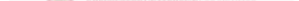 OBJETIVO DEL PROCESO: Garantizar la gestión de los servicios administrativos, logísticos y la administración de los bienes de las dependencias de la Unidad a nivel central y territorial.OBJETIVO DEL PROCESO: Garantizar la gestión de los servicios administrativos, logísticos y la administración de los bienes de las dependencias de la Unidad a nivel central y territorial.OBJETIVO DEL PROCESO: Garantizar la gestión de los servicios administrativos, logísticos y la administración de los bienes de las dependencias de la Unidad a nivel central y territorial.OBJETIVO DEL PROCESO: Garantizar la gestión de los servicios administrativos, logísticos y la administración de los bienes de las dependencias de la Unidad a nivel central y territorial.OBJETIVO DEL PROCESO: Garantizar la gestión de los servicios administrativos, logísticos y la administración de los bienes de las dependencias de la Unidad a nivel central y territorial.OBJETIVO DEL PROCESO: Garantizar la gestión de los servicios administrativos, logísticos y la administración de los bienes de las dependencias de la Unidad a nivel central y territorial.OBJETIVO DEL PROCESO: Garantizar la gestión de los servicios administrativos, logísticos y la administración de los bienes de las dependencias de la Unidad a nivel central y territorial.IDENTIFICACIONIDENTIFICACIONCONTROLESPLAN DE RESPUESTA AL RIESGO PLAN DE RESPUESTA AL RIESGO PLAN DE RESPUESTA AL RIESGO PLAN DE RESPUESTA AL RIESGO PLAN DE RESPUESTA AL RIESGO RiesgoCausasDescripciónAccionesMetaFecha de InicioDuraciónObservacionesNo contar con el inventario actualizadoNo se registran todos los bienes correspondientes a cada funcionario o  Dirección Territorial, los cuales pertenecen a la entidad.Controlar el registro del formato  de levantamiento individual de inventario.Verificación del inventario en dos periodos del año.100oct-153 meses21/12/2015:Se ha realizado actualizaciones, movimientos, asignacion de bienes en el aplicativo den SICOF ERP COMPRAS referente a los inventarios de la entidad, Se esta coordinando para realizar inventario periodico en 2016,No contar con el inventario actualizadoInformación registrada en aplicativo de control de inventarios desactualizada.Realizar la comparación del inventario anterior con el inventario actualizado o final.Enviar comunicado al coordinador del area o Direccion territorial, para informar con anticipación la fecha en que se realizara la toma del inventario.100oct-153 meses21/12/2015:Se reformula fecha de inico de envios de comunicados de acuerdo con la ejecucion del cronogrma para  la toma de inventarios del año 2016.No contar con el inventario actualizadoFaltante de bienes luego de la verificación  fisica del inventario.No contar con el inventario actualizadoFuncionarios se encuentren ausentes al momento de realizar el levantamiento No contar con el inventario actualizadoNo contar con el inventario individual actualizado.Cronograma MRCCronograma MRCAccionesAccionesAccionesElaboraciónPublicaciónEfectividad de los controlesAcciones adelantadasObservaciones14/10/201514/12/2015Se realiza registro individual por funcionario a través del formato LEVANTAMIENTO INDIVIDUAL DE INVENTARIOS. Actualmente se tiene previsto realizar 2 veces al año un registro de los bienes de cada funcionario. En las DT lo reportara el (la) asistente administrativa (es muy RIESGOSO) y el proceso de administrativa lo comparará frente al registro que se tenía.Se realizó en Octubre el inventario de las  DT a través de los enlaces igualmente en nivel central, Edificio Afinsa, Calle Real piso 9 y 10, cabe resaltar que en meses anteriores se realizó el inventario de otras dependencias.Existen casos en los cuales no existen bienes dentro del inventario porque el proceso no informa. Solo se puede identificar cuando se hace la inspección. Muchas de las causas se han materializado.14/10/201514/12/2015A través del aplicativo se realiza la comparación del inventario por parte del proceso.Identificar los controles que se ejecutan al interior y no se encuentran identificados en el mapa.IDENTIFICACIONIDENTIFICACIONCONTROLESPLAN DE RESPUESTA AL RIESGO PLAN DE RESPUESTA AL RIESGO PLAN DE RESPUESTA AL RIESGO PLAN DE RESPUESTA AL RIESGO PLAN DE RESPUESTA AL RIESGO RiesgoCausasDescripciónAccionesMetaFecha de InicioDuraciónObservacionesPago de multas o sobrecostos en los arrendamientos.No anexar los soportes requeridos por el area financiera para recibir las facturas de arriendos.Revisar detalladamente los soportes y facturas enviadas de las diferentes sedes y Direcciones territoriales.Pago de multas o sobrecostos en los arrendamientos.Errores en digitalizacion de las certificaciones por parte de los funcionarios encargados del tema en las Direcciones Territoriales.Minimizar los procesos de envio de las cuentas o facturas hacia el area Administrativa por medio del correo certificado.Pago de multas o sobrecostos en los arrendamientos.Errores en la factura por parte de los propietarios de cada sede.Pago de multas o sobrecostos en los arrendamientos.Retrasos en la gestión para realizar los pagos de arriendos.Cronograma MRCCronograma MRCAccionesAccionesAccionesElaboraciónPublicaciónEfectividad de los controlesAcciones adelantadasObservaciones14/10/201514/12/2015Se realizó capacitación sobre los temas de pagos de arriendos y adquisición de sedes. Mediante correo electrónico se verifica y se realiza retroalimentaciones en los casos que corresponda.Pendiente verificar efectividad14/10/201514/12/2015Se remite por correo certificado las facturas de las DTs al área administrativa. Se cumple el control y evita cortes de servicios básicos,IDENTIFICACIONIDENTIFICACIONCONTROLESPLAN DE RESPUESTA AL RIESGO PLAN DE RESPUESTA AL RIESGO PLAN DE RESPUESTA AL RIESGO PLAN DE RESPUESTA AL RIESGO PLAN DE RESPUESTA AL RIESGO RiesgoCausasDescripciónAccionesMetaFecha de InicioDuraciónObservacionesSuspensión de servicios publicos en las sedes administrativa y Direcciones Territoriales de la Unidad para las Victimas.Devolución en las facturas y cuentas de cobro por no estar bien realizadas , fechas  incorrectas, ubicación del inmueble no acorde al contrato.Revisar si los soportes cumplen con las especificaciones requeridas para realizar los pagos.Realizar una guia  para el diligenciamiento del formato de servicos publicos y realizar la socialización del documento.101/08/20151Seguimiento 21 de Diciembre 2015:Se realizo la aprobación del docuemento Instructivo para diligenciar formato recibo a satisfacción de Servicios Publicos y se encuentra publicado en la intranet docuemntos del SIG, adicionalmente se realizo  Socialización del documento el 22 de Septiembre de 2015  por correo electronico y video conferencia a los enlaces administrativos de las  Direcciones Teritoriales. Ver evidencias Mapa de Riesgo.Suspensión de servicios publicos en las sedes administrativa y Direcciones Territoriales de la Unidad para las Victimas.Demora en los procesos para que llegue la factura a nuestra area y gestionar el pago en financiera.Verificar  desde el area administrativa Bogotá  la fecha aproximada de   llegada o de pago del servicio publico  en el  cuadro de seguimiento y enviar los recordatorios correspondientes.Cronograma MRCCronograma MRCAccionesAccionesAccionesElaboraciónPublicaciónEfectividad de los controlesAcciones adelantadasObservaciones14/10/201514/12/2015Es una revisión que se realiza al interior del proceso pero esta no queda documentada.Acción cumplida.14/10/201514/12/2015Se cuenta con un cuadro de seguimiento  donde se encuentra visible los días próximos a vencer el pago de las facturas en las diferentes áreas. El control permite tener un control sobre el vencimiento de fechas de pago.IDENTIFICACIONIDENTIFICACIONCONTROLESPLAN DE RESPUESTA AL RIESGO PLAN DE RESPUESTA AL RIESGO PLAN DE RESPUESTA AL RIESGO PLAN DE RESPUESTA AL RIESGO PLAN DE RESPUESTA AL RIESGO RiesgoCausasDescripciónAccionesMetaFecha de InicioDuraciónObservacionesRealizar la baja de bienes de un equipo que no sea obsoleto o todavia tenga vida util.Errada decisión por parte del tecnico de la OTI, al revisar el equipo que se encuentra en lista de los posibles bienes para dar de baja.Solicitar desde el area administrativa la revisión del equipo seleccionado para dar de baja a la Oficina de tecnologia y luego llevar este concepto a l comité de baja de bienes de la entidad.Realizar los reportes individualizados del bien y tener el concepto del comité de baja de bienes.100%01/08/20155Seguimiento 21 de Diciembre 2015:Se cuenta con  fichas tecnicas que soportan la 1era baja de bienes realizas y el acta correspondiente.Cronograma MRCCronograma MRCAccionesAccionesAccionesElaboraciónPublicaciónEfectividad de los controlesAcciones adelantadasObservaciones14/10/201514/12/2015Se cuenta con correo de OTI, donde informan el estado de bienes y los que se deben de dar de baja. Igualmente existe acta de comité de 2014. Pero a la fecha no se ha dado de baja bienes.No se conoce de la existencia de criterios para dar de baja a los bienes. Se recomienda revisar este control por parte del procesoQueda pendiente el reporte individualizado y el acta de comité 2016. Por favor reformular la acción toda vez que la que actualmente se encuentra se realizó en el 2014.El riesgo no corresponde a uno de corrupción sino de gestión. Se recomienda revisarlo, teniendo en cuenta que es necesario que en la descripción del riesgo concurran los componentes de: acción u omisión + uso del poder, de los recursos o de la información+ desviación de la gestión de lo público + el beneficio privadoIDENTIFICACIONIDENTIFICACIONCONTROLESPLAN DE RESPUESTA AL RIESGO PLAN DE RESPUESTA AL RIESGO PLAN DE RESPUESTA AL RIESGO PLAN DE RESPUESTA AL RIESGO PLAN DE RESPUESTA AL RIESGO RiesgoCausasDescripciónAccionesMetaFecha de InicioDuraciónObservacionesIngreso de bienes en mal estado al almacen.Mala inspección fisica del bien que se va a recibir.Realizar inspección fisica y verificación del estado del bien.Realizar un comunicado recomendadno que los bienes no utilizados deben se regresados al almcen a Bogotà.100%14/10/20152Pendiente actividad por Desarrollar.Ingreso de bienes en mal estado al almacen.Mal embalaje del bien desde la Dirección TerritorialCronograma MRCCronograma MRCAccionesAccionesAccionesElaboraciónPublicaciónEfectividad de los controlesAcciones adelantadasObservaciones14/10/201514/12/2015EL registro solo queda en el aplicativo, y en algunas ocasiones queda el registro fotográfico. El control es poco efectivoLa acción no se ha realizadoEl riesgo se ha materializado constantemente14/10/201514/12/2015La recomendación es: identificar o diseñar controles que permitan mitigar el riesgo ya que el control actualmente no es efectivo.IDENTIFICACIONIDENTIFICACIONCONTROLESPLAN DE RESPUESTA AL RIESGO PLAN DE RESPUESTA AL RIESGO PLAN DE RESPUESTA AL RIESGO PLAN DE RESPUESTA AL RIESGO PLAN DE RESPUESTA AL RIESGO RiesgoCausasDescripciónAccionesMetaFecha de InicioDuraciónObservacionesDeterioro o detrimento patrimonial  de los bienes que se encuentren registrados en el inventario.Los formatos de reintegro de bienes y paz y salvo de funcionarios no estan  tenidos en cuenta por el area de Talento Humano.Registrar el  reintegro de bienes en el formato establecido para este procedimiento.Enviar comunicado a las DT y sedes solicitando que los bienes que no se encuentran en uso sean devuletos al area de almacen.100%14/10/20152Pendiente actividad por Desarrollar.Deterioro o detrimento patrimonial  de los bienes que se encuentren registrados en el inventario.Direcciones Territoriales y dependencias de la entidad no reintegran  al almacen aquellos bienes que no se encuentran en uso.Realizar periodicamente el levantamiento de inventario.Realizar comunicado a el grupo de Talento Humano y tesoreria que los funcionarios y contratistas deben tener un paz y salvo de almacen para su retiro.100%14/10/20152Esta actividad se reemplanteara, se tiene pensado realizar una reunion con el area de Financiera para coordinar el manejo del paz y salvo por parte del area de almacen.Cronograma MRCCronograma MRCAccionesAccionesAccionesElaboraciónPublicaciónEfectividad de los controlesAcciones adelantadasObservaciones14/10/201514/12/2015Se recomienda unificar riesgos que cuenten con características similares en sus causas.OBJETIVO DEL PROCESO: Divulgar la comunicación interna y externa hacia los diferentes grupos de interés, contribuyendo a la imagen institucional.OBJETIVO DEL PROCESO: Divulgar la comunicación interna y externa hacia los diferentes grupos de interés, contribuyendo a la imagen institucional.OBJETIVO DEL PROCESO: Divulgar la comunicación interna y externa hacia los diferentes grupos de interés, contribuyendo a la imagen institucional.OBJETIVO DEL PROCESO: Divulgar la comunicación interna y externa hacia los diferentes grupos de interés, contribuyendo a la imagen institucional.OBJETIVO DEL PROCESO: Divulgar la comunicación interna y externa hacia los diferentes grupos de interés, contribuyendo a la imagen institucional.OBJETIVO DEL PROCESO: Divulgar la comunicación interna y externa hacia los diferentes grupos de interés, contribuyendo a la imagen institucional.OBJETIVO DEL PROCESO: Divulgar la comunicación interna y externa hacia los diferentes grupos de interés, contribuyendo a la imagen institucional.OBJETIVO DEL PROCESO: Divulgar la comunicación interna y externa hacia los diferentes grupos de interés, contribuyendo a la imagen institucional.IDENTIFICACIONIDENTIFICACIONCONTROLESPLAN DE RESPUESTA AL RIESGO PLAN DE RESPUESTA AL RIESGO PLAN DE RESPUESTA AL RIESGO PLAN DE RESPUESTA AL RIESGO PLAN DE RESPUESTA AL RIESGO RiesgoCausasDescripciónAccionesMetaFecha de InicioDuraciónObservacionesQue no se genere la información externa adecuadaImprecisiones en la información dada por los voceros autorizados y/o consignados en los boletines de prensa externa divulgados por la Oficina Asesora de ComunicacionesRealizar la edición de los comunicados de prensa que divulgará la entidad. Que no se genere la información externa adecuadaVocería en medios de comunicación realizada por funcionarios no autorizados. Realizar el monitoreo de medios (digital, impresos, radio, televisión) que publican o emiten notas ralacionadas con el quehacer de la Unidad.Que no se genere la información externa adecuadaQue las dependencias no envíen oprtunamente información sobre sus actividadesCronograma MRCCronograma MRCAccionesAccionesAccionesElaboraciónPublicaciónEfectividad de los controlesAcciones adelantadasObservaciones06/10/201514/12/2015Se observa las ediciones realizadas, pero no fue posible revisar el articulo original vs el articulo editado, ya que el funcionario se encontraba en vacaciones.Se recomienda revisar en detalle las causas y si estas le apuntan al riesgo identificado.06/10/201514/12/2015Se verifica que mensualmente se entrega un reporte de BUHO con respecto a las notas generadas sobre víctimas en medios externos, e informa si la Unidad ha transmitido información errada que fue refutada por otro medio. A la fecha no ha pasado.IDENTIFICACIONIDENTIFICACIONCONTROLESPLAN DE RESPUESTA AL RIESGO PLAN DE RESPUESTA AL RIESGO PLAN DE RESPUESTA AL RIESGO PLAN DE RESPUESTA AL RIESGO PLAN DE RESPUESTA AL RIESGO RiesgoCausasDescripciónAccionesMetaFecha de InicioDuraciónObservacionesQue se utilicen los espacios de comunicación de la Entidad para lograr beneficios personales Por la misionalidad de la Unidad se manejan las relaciones públicas con organismos o entidades o líderes de opinión o medios de comunicación que tienen poder y recursos No existen controles Realizar charlas informativas con el acompañamiento del Grupo de Control Interno disciplinario sobre las implicaciones de cometer alguna falta en contra de la Entidad100% de los servidores de la OAC ene-164 meses Que se utilicen los espacios de comunicación de la Entidad para lograr beneficios personales Uso indebido de la información de la Unidad para buscar el beneficio de terceros Cronograma MRCCronograma MRCAccionesAccionesAccionesElaboraciónPublicaciónEfectividad de los controlesAcciones adelantadasObservaciones06/10/201514/12/2015Las charlas informativas no se han realizado, por lo temas de empalme informó el funcionario. Se tiene programadas para realizar proximamenteIdentificar dentro de la causa qué es lo que genera el riesgo.06/10/201514/12/2015Se recomienda identificar más riesgos de corrupción toda vez que es un proceso que se mueve en los medios de comunicación, política, entre otros. Igualmente se recomienda tener claridad con respecto a los tipos de espacio de comunicación, identificando de dónde a donde van esos espacios de comunicación y qué implicaciones traen para la entidad el posible mal manejo de éstos para el beneficio de terceros.OBJETIVO DEL PROCESO: Realizar el seguimiento a la gestión de la Unidad con el fin contribuir a la adecuada toma de decisiones que permitan el mejoramiento continuo de los procesos.OBJETIVO DEL PROCESO: Realizar el seguimiento a la gestión de la Unidad con el fin contribuir a la adecuada toma de decisiones que permitan el mejoramiento continuo de los procesos.OBJETIVO DEL PROCESO: Realizar el seguimiento a la gestión de la Unidad con el fin contribuir a la adecuada toma de decisiones que permitan el mejoramiento continuo de los procesos.OBJETIVO DEL PROCESO: Realizar el seguimiento a la gestión de la Unidad con el fin contribuir a la adecuada toma de decisiones que permitan el mejoramiento continuo de los procesos.OBJETIVO DEL PROCESO: Realizar el seguimiento a la gestión de la Unidad con el fin contribuir a la adecuada toma de decisiones que permitan el mejoramiento continuo de los procesos.OBJETIVO DEL PROCESO: Realizar el seguimiento a la gestión de la Unidad con el fin contribuir a la adecuada toma de decisiones que permitan el mejoramiento continuo de los procesos.OBJETIVO DEL PROCESO: Realizar el seguimiento a la gestión de la Unidad con el fin contribuir a la adecuada toma de decisiones que permitan el mejoramiento continuo de los procesos.OBJETIVO DEL PROCESO: Realizar el seguimiento a la gestión de la Unidad con el fin contribuir a la adecuada toma de decisiones que permitan el mejoramiento continuo de los procesos.OBJETIVO DEL PROCESO: Realizar el seguimiento a la gestión de la Unidad con el fin contribuir a la adecuada toma de decisiones que permitan el mejoramiento continuo de los procesos.IDENTIFICACIONIDENTIFICACIONIDENTIFICACIONCONTROLESPLAN DE RESPUESTA AL RIESGO PLAN DE RESPUESTA AL RIESGO PLAN DE RESPUESTA AL RIESGO PLAN DE RESPUESTA AL RIESGO PLAN DE RESPUESTA AL RIESGO RiesgoCausasConsecuenciasDescripciónAccionesMetaFecha de InicioDuraciónObservacionesNo generar las alertas oportunas sobre la gestión de la UnidadNo contar con las herramientas tecnologicas para la administración de la informaciónOperacionalno existen controlesDefinir e implementar un cronograma para el envío de las alertas y reuniones con las dependenciasCronograma diseñado e implementadonov-1514 mesesNo generar las alertas oportunas sobre la gestión de la UnidadNo contar con la información oportuna de la gestión de la UnidadLegales Cronograma MRCCronograma MRCAccionesAccionesAccionesElaboraciónPublicaciónEfectividad de los controlesAcciones adelantadasObservaciones09/10/201514/12/2015Se recomienda especificar la acción formulada.Se deben identificar o crear controles para el riesgo, de no ser posible se recomienda transferir el riesgo.IDENTIFICACIONIDENTIFICACIONCONTROLESPLAN DE RESPUESTA AL RIESGO PLAN DE RESPUESTA AL RIESGO PLAN DE RESPUESTA AL RIESGO PLAN DE RESPUESTA AL RIESGO PLAN DE RESPUESTA AL RIESGO RiesgoCausasDescripciónAccionesMetaFecha de InicioDuraciónObservacionesNo se brinde la información confiable y oportuna de la Entidad a las partes interesadasQue las diferentes dependencias reporten información inoportuna, incompleta o de baja calidadRealizar la validación de la información que suministran las dependencias Reportar las no conformidades a los procesos que incumplan lo concerniente al reporte de la información en términos de plazos y calidad de la misma100%nov-1513 meses reporte de la no conformidad cada vez q halla incumplimiento No se brinde la información confiable y oportuna de la Entidad a las partes interesadasIncumplimiento por parte de las dependencias en la entrega de la información en las fechas establecidasEstablecimiento de las fechas de reporte de la informaciónNo se brinde la información confiable y oportuna de la Entidad a las partes interesadasQue no se tengan definidas las fuentes oficiales de información de costosNo se brinde la información confiable y oportuna de la Entidad a las partes interesadaslimitaciones al acceso de la información, especificamente sobre el enfoque diferencialNo se brinde la información confiable y oportuna de la Entidad a las partes interesadasNo existe un repositorio unico de información con condiciones de confiabilidad, confidencialidad y exactitud de la informaciónCronograma MRCCronograma MRCAccionesAccionesAccionesElaboraciónPublicaciónEfectividad de los controlesAcciones adelantadasObservaciones09/10/201514/12/2015El diseño del control es acorde a mitigar el riesgo y está documentado  ya que se coteja la información y se cruza con datos de la RNI. Pendiente verificación de efectividad del control. Adicionalmente se informa que el control debe ser más específico aportando información suficiente para el seguimiento, ejemplo: cada cuánto se ejecuta el control, y cómo se hace.La acción se cumple de acuerdo al seguimiento que realizan los enlaces de la OAP.09/10/201514/12/2015Mensualmente la OAP a través de correo electrónico informa el reporte de información.IDENTIFICACIONIDENTIFICACIONCONTROLESPLAN DE RESPUESTA AL RIESGO PLAN DE RESPUESTA AL RIESGO PLAN DE RESPUESTA AL RIESGO PLAN DE RESPUESTA AL RIESGO PLAN DE RESPUESTA AL RIESGO RiesgoCausasDescripciónAccionesMetaFecha de InicioDuraciónObservacionesQue las acciones correctivas y preventivas no den solución a las no conformidades planteadas Que no se identifique las causas reales de las no conformidades Brindar asesoría a los procesos en la formulación de las acciones correctivas y preventivas Que las acciones correctivas y preventivas no den solución a las no conformidades planteadas que las acciones planteadas no sean acorde a las causas Realizar el seguimiento a las Acciones correctivas y preventivas Que las acciones correctivas y preventivas no den solución a las no conformidades planteadas Falta de seguimiento a las acciones formuladas Cronograma MRCCronograma MRCAccionesAccionesAccionesElaboraciónPublicaciónEfectividad de los controlesAcciones adelantadasObservaciones09/10/201514/12/2015La efectividad se refleja en la acción correctiva formulada09/10/201514/12/2015La efectividad se refleja en la acción correctiva formuladaIDENTIFICACIONIDENTIFICACIONCONTROLESPLAN DE RESPUESTA AL RIESGO PLAN DE RESPUESTA AL RIESGO PLAN DE RESPUESTA AL RIESGO PLAN DE RESPUESTA AL RIESGO PLAN DE RESPUESTA AL RIESGO RiesgoCausasDescripciónAccionesMetaFecha de InicioDuraciónObservacionesNo generar alertas acorde a la gestión real del proceso para favorecer a un proceso especificoVinculos cercanos con el líder del proceso que ponga en riesgo la objetividad al momento de evaluar Realizar los informes con los datos e Información financiera y de metas generada directamente de los aplicativos Análisis de los informes de auditorias de seguimiento enviados por la Oficina de Control Interno y cruce con la información registrada en los aplicativos o bases de datos100% de los informes analizados02/01/2016PermanenteNo generar alertas acorde a la gestión real del proceso para favorecer a un proceso especificoPor directrices de los superiores que no permitan generar las alertas reales Verificación de las cifras con los enlaces de cada procesoCronograma MRCCronograma MRCAccionesAccionesAccionesElaboraciónPublicaciónEfectividad de los controlesAcciones adelantadasObservaciones09/10/201514/12/2015Se llama consolidado de compromisos y CDP, el cual sirve para generar alertas a los procesos, se remite al jefe, enlace y dirección lo cual permite el conocimiento de todos y transparencia de la información. Frente a los informes de la OCI, se recomienda articularse con el proceso para saber qué informes necesitan para implementar la acción.Recopilación de la evidencia en un solo lugar, para fácil acceso09/10/201514/12/2015Se realiza la verificación de la cifras con cada enlace designado.Las evidencias están en cada enlace.
En los controles se recomienda dejar la periodicidad con la que se ejecutan.OBJETIVO DEL PROCESO DE EVALUACION INDEPENDIENTE:
Evaluar de manera objetiva, oportuna e independiente la planificación, gestión, ejecución y control de los procesos, planes, programas o proyectos a través de la realización de auditorías, seguimientos y verificaciones al cumplimiento de los mismos acorde con la normatividad vigente, analizando sus resultados de acuerdo a lo observado y generando recomendaciones para la toma de decisiones, las cuales en su conjunto contribuyen al fortalecimiento del Sistema Integrado de Gestión – SIG de la Unidad, de igual forma promover y fomentar la cultura de la Autoevaluación y Autocontrol e interactuar en materia de Control Interno con los entes externos que se requieran.OBJETIVO DEL PROCESO DE EVALUACION INDEPENDIENTE:
Evaluar de manera objetiva, oportuna e independiente la planificación, gestión, ejecución y control de los procesos, planes, programas o proyectos a través de la realización de auditorías, seguimientos y verificaciones al cumplimiento de los mismos acorde con la normatividad vigente, analizando sus resultados de acuerdo a lo observado y generando recomendaciones para la toma de decisiones, las cuales en su conjunto contribuyen al fortalecimiento del Sistema Integrado de Gestión – SIG de la Unidad, de igual forma promover y fomentar la cultura de la Autoevaluación y Autocontrol e interactuar en materia de Control Interno con los entes externos que se requieran.OBJETIVO DEL PROCESO DE EVALUACION INDEPENDIENTE:
Evaluar de manera objetiva, oportuna e independiente la planificación, gestión, ejecución y control de los procesos, planes, programas o proyectos a través de la realización de auditorías, seguimientos y verificaciones al cumplimiento de los mismos acorde con la normatividad vigente, analizando sus resultados de acuerdo a lo observado y generando recomendaciones para la toma de decisiones, las cuales en su conjunto contribuyen al fortalecimiento del Sistema Integrado de Gestión – SIG de la Unidad, de igual forma promover y fomentar la cultura de la Autoevaluación y Autocontrol e interactuar en materia de Control Interno con los entes externos que se requieran.OBJETIVO DEL PROCESO DE EVALUACION INDEPENDIENTE:
Evaluar de manera objetiva, oportuna e independiente la planificación, gestión, ejecución y control de los procesos, planes, programas o proyectos a través de la realización de auditorías, seguimientos y verificaciones al cumplimiento de los mismos acorde con la normatividad vigente, analizando sus resultados de acuerdo a lo observado y generando recomendaciones para la toma de decisiones, las cuales en su conjunto contribuyen al fortalecimiento del Sistema Integrado de Gestión – SIG de la Unidad, de igual forma promover y fomentar la cultura de la Autoevaluación y Autocontrol e interactuar en materia de Control Interno con los entes externos que se requieran.OBJETIVO DEL PROCESO DE EVALUACION INDEPENDIENTE:
Evaluar de manera objetiva, oportuna e independiente la planificación, gestión, ejecución y control de los procesos, planes, programas o proyectos a través de la realización de auditorías, seguimientos y verificaciones al cumplimiento de los mismos acorde con la normatividad vigente, analizando sus resultados de acuerdo a lo observado y generando recomendaciones para la toma de decisiones, las cuales en su conjunto contribuyen al fortalecimiento del Sistema Integrado de Gestión – SIG de la Unidad, de igual forma promover y fomentar la cultura de la Autoevaluación y Autocontrol e interactuar en materia de Control Interno con los entes externos que se requieran.OBJETIVO DEL PROCESO DE EVALUACION INDEPENDIENTE:
Evaluar de manera objetiva, oportuna e independiente la planificación, gestión, ejecución y control de los procesos, planes, programas o proyectos a través de la realización de auditorías, seguimientos y verificaciones al cumplimiento de los mismos acorde con la normatividad vigente, analizando sus resultados de acuerdo a lo observado y generando recomendaciones para la toma de decisiones, las cuales en su conjunto contribuyen al fortalecimiento del Sistema Integrado de Gestión – SIG de la Unidad, de igual forma promover y fomentar la cultura de la Autoevaluación y Autocontrol e interactuar en materia de Control Interno con los entes externos que se requieran.OBJETIVO DEL PROCESO DE EVALUACION INDEPENDIENTE:
Evaluar de manera objetiva, oportuna e independiente la planificación, gestión, ejecución y control de los procesos, planes, programas o proyectos a través de la realización de auditorías, seguimientos y verificaciones al cumplimiento de los mismos acorde con la normatividad vigente, analizando sus resultados de acuerdo a lo observado y generando recomendaciones para la toma de decisiones, las cuales en su conjunto contribuyen al fortalecimiento del Sistema Integrado de Gestión – SIG de la Unidad, de igual forma promover y fomentar la cultura de la Autoevaluación y Autocontrol e interactuar en materia de Control Interno con los entes externos que se requieran.OBJETIVO DEL PROCESO DE EVALUACION INDEPENDIENTE:
Evaluar de manera objetiva, oportuna e independiente la planificación, gestión, ejecución y control de los procesos, planes, programas o proyectos a través de la realización de auditorías, seguimientos y verificaciones al cumplimiento de los mismos acorde con la normatividad vigente, analizando sus resultados de acuerdo a lo observado y generando recomendaciones para la toma de decisiones, las cuales en su conjunto contribuyen al fortalecimiento del Sistema Integrado de Gestión – SIG de la Unidad, de igual forma promover y fomentar la cultura de la Autoevaluación y Autocontrol e interactuar en materia de Control Interno con los entes externos que se requieran.IDENTIFICACIONIDENTIFICACIONCONTROLESPLAN DE RESPUESTA AL RIESGO PLAN DE RESPUESTA AL RIESGO PLAN DE RESPUESTA AL RIESGO PLAN DE RESPUESTA AL RIESGO PLAN DE RESPUESTA AL RIESGO RiesgoCausasDescripciónAccionesMetaFecha de InicioDuraciónObservacionesCoadministrar o participar de manera activa en los procedimientos administrativos de la Unidad a través de autorizaciones o refrendacionesDesconocimiento de la normatividad vigente relacionada con el Control Interno por parte de la Oficina y de la Unidad.Inducción  y capacitación sobre normatividad, procedimientos, planes y manuales de Control interno aplicados en la oficina.Coadministrar o participar de manera activa en los procedimientos administrativos de la Unidad a través de autorizaciones o refrendacionesDeficiencia en el proceso de selección de personal de Control Interno y/o esquema de capacitaciones para la OficinaRevisión  de hojas de vida, entrevistas y evaluación de conocimientos en el proceso de selección de personal.Coadministrar o participar de manera activa en los procedimientos administrativos de la Unidad a través de autorizaciones o refrendacionesParticipar en los procedimientos administrativos de la entidad a través de
autorizaciones o refrendaciones.
El Jefe de la OCI realiza seguimientos mensuales sobre de las actividades realizadas por cada servidor público de la OCI. mediante la revisión y el análisis de cada una de éstas.Coadministrar o participar de manera activa en los procedimientos administrativos de la Unidad a través de autorizaciones o refrendacionesIncumplimiento de los roles establecidos para la Oficina de Control Interno.Evaluaciones periódicas a los servidores públicos de la OCI sobre  procedimientos, riesgos,  y funciones de la OCI.Cronograma MRCCronograma MRCAccionesAccionesAccionesElaboraciónPublicaciónEfectividad de los controlesAcciones adelantadasObservaciones15/10/201514/12/2015Se cuenta con listas de asistencia donde se recibió capacitación por parte de la OCI, pero se recomienda establecer la periodicidad de ejecución del control.15/10/201514/12/2015Es un control que ejecuta el proceso el cual no se encuentra documentado.15/10/201514/12/2015El control es efectivo y se encuentra documentado en actas de reuniòn y listas de asistencia. 15/10/201514/12/2015Se han realizado evaluaciones al interior del grupo pero se recomienda establecer la periodicidad.RiesgoCausasDescripciónAccionesMetaFecha de InicioDuraciónObservacionesPerdida de credibilidad en el proceso de evaluación independienteNo realizar de Forma Adecuada y Oportuna el Seguimiento a los Planes de Mejoramiento.Se cuentan con tiempos establecidos para la Elaboración y Presentación de Informes de Seguimiento Internos dentro del procedimiento, y se realiza un seguimiento del cumplimiento de los mismos.Perdida de credibilidad en el proceso de evaluación independienteNo realizar de Forma Adecuada y Oportuna el Seguimiento a los Planes de Mejoramiento.El Plan de mejoramiento formulado del proceso se revisa y aprueba con el equipo auditor y el jefe de la OCI.Perdida de credibilidad en el proceso de evaluación independienteRealizar auditorías con impedimentos Éticos y Conflictos de InteresesExistencia de código de ética divulgado y documentado para la auditoria, existente en el manual de Auditoría.Perdida de credibilidad en el proceso de evaluación independienteIncumplimiento de manuales y procedimientos para la realización de auditorias y seguimientosRevisión, análisis y seguimiento de las actividades ejecutadas por el equipo de la OCI, por medio del jefe de la Oficina de Control Interno .RiesgoCausasDescripciónAccionesMetaFecha de InicioDuraciónObservacionesPerdida de credibilidad en el proceso de evaluación independienteEmitir informes inexactos sin la evidencia suficiente que soporte la decisión.Se utilizan herramientas estadísticas para el establecimiento de la muestra a evaluar de manera objetiva y no a criterio del servidor públicoPerdida de credibilidad en el proceso de evaluación independienteUso inadecuado de los métodos o herramientas empleados para el Seguimiento, Medición y Evaluación de la gestión institucional.Capacitación y/o formación en el uso y metodología de trabajo mediante la socializaciòn y divulgaciòn de los procedimientos establecidos en la OCI. Perdida de credibilidad en el proceso de evaluación independienteNo dar respuesta adecuada y oportuna a las solicitudes de información, asesoría y acompañamiento a la Gestión tanto interno como externo.Todos los requerimientos externos son canalizados y se les  realiza un seguimiento , con el objetivo de alertar el vencimiento de respuesta.Perdida de credibilidad en el proceso de evaluación independienteNo dar respuesta adecuada y oportuna a las solicitudes de información, asesoría y acompañamiento a la Gestión tanto interno como externo.Se realizan  seguimientos mensuales sobre los requerimientos internos y externos a realizar por cada servidor público de la OCI . Perdida de credibilidad en el proceso de evaluación independienteNo dar respuesta adecuada y oportuna a las solicitudes de información, asesoría y acompañamiento a la Gestión tanto interno como externo.Reunión general del equipo auditor y el jefe de la OCI para establecer tiempos de ejecución del programa de auditorías de acuerdo a la complejidad de las actividades y el nùmero de servidores públicos  con el que cuenta la OCI. Cronograma MRCCronograma MRCAccionesAccionesAccionesElaboraciónPublicaciónEfectividad de los controlesAcciones adelantadasObservaciones15/10/201514/12/2015Este control no se cumple, los procesos auditados no cumplen los tiempos estipulados por los auditores. Se recomienda revisar el control.15/10/201514/12/2015El control se ejecuta por el equipo OCI y el jefe de la oficina.15/10/201514/12/2015La existencia de un código de ética no garantiza realizar auditorías con impedimentos, se recomienda interiorizarlo en el grupo periódicamente.15/10/201514/12/2015Se recomienda agrupar controles que son similares.15/10/201514/12/2015Se verificó la utilización de la herramienta estadística en la evaluación a talento humano, siento esta una forma de sacar una muestra objetiva.15/10/201514/12/2015El control se ejecuta pero se recomienda establecer cada cuánto se realizan las capacitaciones 15/10/201514/12/2015El control se realiza a diario, mediante una matriz de seguimiento en Excel.15/10/201514/12/2015Se recomienda agrupar controles que son similares.15/10/201514/12/2015El control es efectivo y se encuentra documentado en actas de reuniòn y listas de asistencia. IDENTIFICACIONIDENTIFICACIONCONTROLESPLAN DE RESPUESTA AL RIESGO PLAN DE RESPUESTA AL RIESGO PLAN DE RESPUESTA AL RIESGO PLAN DE RESPUESTA AL RIESGO PLAN DE RESPUESTA AL RIESGO RiesgoCausasDescripciónAccionesMetaFecha de InicioDuraciónObservacionesIncumplimiento en el programa anual de auditoria Definición de  alcances muy amplios que no puedan ser cubiertos en las auditorias.El auditor define en el plan de auditoria el objetivo y el alcance de la auditaría pero el jefe de la OCI revisar y da el aval al plan.1. Realizar reuniones de retroalimentación sobre las auditorias realizadas por parte de los servidores de la OCI8 Reuniones15-nov-1515-nov-16Incumplimiento en el programa anual de auditoria Definición de  alcances muy amplios que no puedan ser cubiertos en las auditorias.Capacitación por parte del DAFP sobre auditorias internas. Incumplimiento en el programa anual de auditoria Alto grado de complejidad del proceso evaluado.Se revisa la normatividad competente  y vigente para el proceso a evaluar, con el fin de delimitar  el alcance de la auditoría con previa autorizaciòn del jefe de la OCI1. Actualizar y socializar la normatividad vigente en el normograma. 3 reuniones de socializaciòn en cuanto a normatividad vigente15-nov-1515-nov-16Incumplimiento en el programa anual de auditoria Debilidades en la planeación de la Oficina.Reunión general del equipo auditor y el jefe de la OCI para establecer tiempos de ejecución del programa de auditorías de acuerdo a la complejidad de la actividades y el número de servidores públicos  con el que cuenta la OCI.Incumplimiento en el programa anual de auditoria Requerimientos externos no programados que aplacen el cumplimiento del programa.Seguimiento mensual al programa anual de auditoria para ajustar el programa de auditorias por medio de acta, indicando las causas del aplazamiento o eliminación de actividades dentro del programa de auditoría.Cronograma MRCCronograma MRCAccionesAccionesAccionesElaboraciónPublicaciónEfectividad de los controlesAcciones adelantadasObservaciones15/10/201514/12/2015Se cuenta con planes de auditoría revisados y con visto bueno del jefe de la OCI, el control se cumple y es efectivo.A la fecha se ha realizado 1 de 8 reuniones de retroalimentación15/10/201514/12/2015Se recomienda revisar el control toda vez que este control es por demanda y no es posible establecer la periodicidad de capacitaciones.15/10/201514/12/2015Se recomienda revisar este control ya que se podría agrupar con la revisión del plan de auditoría toda vez que ahí también se revisa la normatividad competente.A la fecha el proceso no ha adelantado la acción formulada.15/10/201514/12/2015El control se realiza al iniciar el año para establecer el programa anual de auditorías.15/10/201514/12/2015El control es efectivo y se encuentra documentado en actas de reunión y listas de asistencia. IDENTIFICACIONIDENTIFICACIONCONTROLESPLAN DE RESPUESTA AL RIESGO PLAN DE RESPUESTA AL RIESGO PLAN DE RESPUESTA AL RIESGO PLAN DE RESPUESTA AL RIESGO PLAN DE RESPUESTA AL RIESGO RiesgoCausasDescripciónAccionesMetaFecha de InicioDuraciónObservacionesInoportunidad en la entrega de información  a entes de control externos e internosFallas en los sistemas/mecanismos de obtención de información. A través de memorandos se comunica al auditado la información que se requiere para dar inicio a las auditorias y seguimientos y el tiempo de entrega de ésta.Inoportunidad en la entrega de información  a entes de control externos e internosAusencia de compromiso institucional.Se realiza seguimiento a cada una de las Dependencias y procesos de manera preventiva antes de que se cumpla el tiempo  y mediante correo electrónico se solicita a los procesos correspondientes la información relacionada con requerimientos internos y externos.Inoportunidad en la entrega de información  a entes de control externos e internosDependencia de terceros en el suministro de información.Fomentar  la cultura del control entre los funcionarios de la Unidad.Inoportunidad en la entrega de información  a entes de control externos e internosSocializar la Circular 0014 de 2015 por medio de correos electrónicos y en las reuniones de apertura de las auditorias  sobre los tiempos de entrega de información y las consecuencias por su incumplimientoCronograma MRCCronograma MRCAccionesAccionesAccionesElaboraciónPublicaciónEfectividad de los controlesAcciones adelantadasObservaciones15/10/201514/12/2015Se verifica el cumplimiento del control, a través de memorandos de inicio de auditoría.El riesgo se ha materializado en varias oportunidades por parte de los diferentes procesos.15/10/201514/12/2015Los auditores mediante correo electronico alertan el vencimiento de tiempos a los procesos auditados para la entrega de información, o respuesta a informes.El riesgo se ha materializado en varias oportunidades por parte de los diferentes procesos.15/10/201514/12/2015Se realiza a través de SUMA de manera mensual e inducciones en algunos procesosEl riesgo se ha materializado en varias oportunidades por parte de los diferentes procesos.15/10/201514/12/2015La circular se ha socializado al interior de la entidad pero aun asi los procesos siguen incumpliendo los tiempos establecidos por la OCIEl riesgo se ha materializado en varias oportunidades por parte de los diferentes procesos.IDENTIFICACIONIDENTIFICACIONCONTROLESPLAN DE RESPUESTA AL RIESGO PLAN DE RESPUESTA AL RIESGO PLAN DE RESPUESTA AL RIESGO PLAN DE RESPUESTA AL RIESGO PLAN DE RESPUESTA AL RIESGO RiesgoCausasDescripciónAccionesMetaFecha de InicioDuraciónObservacionesOmision de incumplimientos legales o normativos en informes de seguimientos o de auditorias para beneficiar a tercerosDesconocimiento de la normatividad que rige el sistema de control interno y codigo de eticaEl Jefe de la Oficina de Control Interno hace la revisión del plan, garantizando que se hayan incluido todos los puntos requeridos de acuerdo al alcance, la normatividad relacionada y demás información previamente revisada.Desarrollar 2 jornadas de socialización en el equipo de la OCI, sobre principios de auditoría, teniendo en cuenta el MIPP (Marco Internacional para la Práctica profesional de la Auditoría interna)220/01/201631/10/2016Omision de incumplimientos legales o normativos en informes de seguimientos o de auditorias para beneficiar a tercerosTrafico de InfluenciasExistencia de código de ética divulgado y documentado para la auditoria, existente en el manual de Auditoría.Omision de incumplimientos legales o normativos en informes de seguimientos o de auditorias para beneficiar a tercerosConflicto de interesesOmision de incumplimientos legales o normativos en informes de seguimientos o de auditorias para beneficiar a tercerosDeficiencia en el seguimiento realizado al  proceso auditado Aplicación de los criterios establecidos en el manual de auditorías para la selección de los equipos auditores.Cronograma MRCCronograma MRCAccionesAccionesAccionesElaboraciónPublicaciónEfectividad de los controlesAcciones adelantadasObservaciones15/10/201514/12/2015Se cuenta con planes de auditoría revisados y con visto bueno del jefe de la OCI, el control se cumple y es efectivo. Se adelantó 1 jornada de socialización de principios de acuerdo al MIPPAI Se recomienda mejorar la redacción del riesgo.15/10/201514/12/2015La existencia de un código de ética no garantiza realizar auditorías con impedimentos, se recomienda interiorizarlo en el grupo periódicamente. Se recomienda mejorar la redacción del riesgo.15/10/201514/12/2015No se encontró dentro del manual de auditorías este control, por lo tanto se recomienda replantearlo. Se recomienda mejorar la redacción del riesgo.IDENTIFICACIONIDENTIFICACIONCONTROLESPLAN DE RESPUESTA AL RIESGO PLAN DE RESPUESTA AL RIESGO PLAN DE RESPUESTA AL RIESGO PLAN DE RESPUESTA AL RIESGO PLAN DE RESPUESTA AL RIESGO RiesgoCausasDescripciónAccionesMetaFecha de InicioDuraciónObservacionesManipular la emision de informes para favorecer intereses particularesAlteracion en la informacion relacionada con los hallazgosEl Jefe de la Oficina de Control Interno hace la revisión tanto de forma como de fondo al contenido del informe, teniendo en cuenta el plan y la lista de verificación, junto con el alcance y normatividad relacionada.Actualización del formato de plan de auditoría incorporando una declaración de no existencia de impedimentos para realizar la auditoría o seguimiento por parte del auditor asignado.1 Formato18/01/201628/02/2016Manipular la emision de informes para favorecer intereses particularesSobornos a funcionarios para no realizar revisiones sobre un area especifica o temas relevantesExistencia de código de ética divulgado y documentado para la auditoria, existente en el manual de Auditoría.Elaboración del estatuto del sistema de control interno1 Documento18/01/201631/08/2016Manipular la emision de informes para favorecer intereses particularesTrafico de InfluenciasAplicación de los criterios establecidos en el manual de auditorías para la selección de los equipos auditores.Manipular la emision de informes para favorecer intereses particularesAusencia de una declaración de impedimentos por parte del auditor  para la realización de auditorías.Cronograma MRCCronograma MRCAccionesAccionesAccionesElaboraciónPublicaciónEfectividad de los controlesAcciones adelantadasObservaciones15/10/201514/12/2015Se cuenta con planes de auditoría revisados y con visto bueno del jefe de la OCI, el control se cumple y es efectivo. La acción se cumplió, se cuenta con el plan de auditoría con la declaración de impedimentos.15/10/201514/12/2015La existencia de un código de ética no garantiza realizar auditorías con impedimentos, se recomienda interiorizarlo en el grupo periódicamente. No se ha avanzado en esta acción por parte del proceso.15/10/201514/12/2015No se encontró dentro del manual de auditorías este control, por lo tanto se recomienda replantearlo.